ИТОГИ СОЦИАЛЬНО-ЭКОНОМИЧЕСКОГО РАЗВИТИЯ за 9 месяцев 2019 годаСОДЕРЖАНИЕ1.	ЭКОНОМИКА.	32.	ФИНАНСОВАЯ ДЕЯТЕЛЬНОСТЬ МУНИЦИПАЛИТЕТА.	63.	ОБРАЗОВАНИЕ.	114.	ЗДРАВООХРАНЕНИЕ.	245.	КУЛЬТУРА.	276.	СПОРТ ВЫСОКИХ ДОСТИЖЕНИЙ.	467.	РАБОТА АДМИНИСТРАЦИИ РАЙОНА.	548.	ТАРИФЫ.	599.	Социальная защита населения.	6310.	Борьба с преступностью.	6811.	Пенсионная обеспеченность.	7912.	Имущественная доходность.	8113.	Земля как источник пополнения бюджета	8414.	Единая государственная система предупреждения и ликвидации чрезвычайных ситуаций	8515.	ЗАНЯТОСТЬ НАСЕЛЕНИЯ.	8916.	СЕЛЬСКОЕ ХОЗЯЙСТВО	9117.	Жилищно-коммунальное хозяйство, строительство.	93ЭКОНОМИКАДемографияНа территории Кунашакского муниципального района по состоянию на 01.01.2019 года проживает 28 551 человек, в том числе по сельским поселениям:Численность родившихся по району на 01.10.2019 года 152 человека к аналогичному периоду прошлого года снижение на 22,84 % (на 01.10.2018 года – 197 человек). Коэффициент рождаемости составил 6,0 на 1 000 человек населения.Количество смертей за 9 месяцев 2019 года по району зарегистрировано 287 человек, смертность уменьшилась по сравнению с АППГ на 8 % (01.10.2018 г. – 312 человек). Коэффициент смертности за данный период составил 9,0 на 1 000 человек населения.Оборот организацийОборот организаций по крупным и средним организациям с января по август 2019 года составляет 4606,62 млн. рублей, рост к АППГ 119,1%.Количество организаций, учтенных в составе статистического регистра РосстатаНа 1 сентября 2019 года 271, на 1 сентября 2018 года 295.Обрабатывающие производстваНа январь - август 2019 года 3736,57 млн. рублей, рост к АППГ составил 118,7 %.Ввод в действие жилых домов.Введено в действие жилья за 8 месяцев 2019 года 6 382,7 кв.м. (за 8 месяцев 2018 года 7209 кв.м.)Среднесписочная численность работников.За январь – июнь 2019 года среднесписочная численность работников по Кунашакскому району составила 3 243 человек, рост к АППГ 105,7%.Фонд начисленной заработной платы по крупным и средним организациям.За январь – июнь 2019 года фонд заработной платы составил 588,66 млн. рублей, рост  к АППГ 107,3%.Среднемесячная заработная плата.За январь – июнь 2019 года среднемесячная заработная плата составила 30255,6 рублей, рост к АППГ 101,6 %.Просроченная задолженность по заработной плате на 01.10.2019 года по району отсутствует.Малое предпринимательство.Сегодня в сфере малого и среднего предпринимательства функционируют 534 малых предприятий. В 2019 г. реализуется «Дорожная карта» по внедрению целевой модели «Поддержка малого и среднего предпринимательства» в Кунашакском муниципальном районе Челябинской области на 2019 год. Данная «дорожная карта»  предусматривает реализацию мер поддержки субъектов МСП:обеспечение регулярной деятельности общественного координационного совета по развитию МСП;привлечение представителей бизнес - сообществ к участию в общественном координационном совете по развитию МСП;популяризация программных продуктов бизнеса АО «Корпорация «МСП» среди предпринимателей;размещение информации для МСП на официальном сайте района;оказание консультационных услуг по вопросам поддержки МСП;повышение информативности субъектов МСП о предоставляемых объектах муниципального имущества;стимулирование спроса на продукцию субъектов МСП;вовлечение в предпринимательскую деятельность незанятого населения.За 9 месяцев 2019 года специалистами Управления экономики – проконсультировано по вопросам ведения предпринимательской деятельности 110 субъектов малого и среднего предпринимательства. Проведено 2 заседания общественного координационного Совета по вопросам «О минимальной оплате труда в 2019 году в Челябинской области», «Рассмотрение предприятий в соответствии со списком налогоплательщиков, имеющих налоговые задолженности», «Согласование и внесение изменений в перечень муниципального имущества, предназначенного для передачи во владение и (или) пользование субъектам малого и среднего предпринимательства». Проведено 7 заседаний рабочей группы по снижению неформальной занятости, легализации «серой заработной платы, повышению собираемости страховых взносов во внебюджетные фонды – выявлены индивидуальные предприниматели, у которых работники официально не были оформлены – в последствии они официально трудоустроены по трудовому договору:ИП Ашуров Д.Х. - 3 человека;ИП Кулмухаметова А.Н. – 2 человека;ИП Харисова - кафе «Агидель» - 2 человека;ИП Хушбахтов Н.К.- 1 человек;ИП Лукманов Р.Р. – 5 человек;Итого - 13 человек.Проведен 1 семинар на тему «Применение контрольно-кассовой техники при осуществлении наличных денежных расчетов и (или) расчетов с использованием электронного вида платежа в муниципальных унитарных предприятиях, индивидуальных предприятиях  и базах отдыха, расположенных на территории Кунашакского муниципального района» - 29 мая 2019 года. Совместно с ГУ ЦЗН Кунашакского района проведена 1 встреча для потенциальных и начинающих предпринимателей.Организованы ярмарки:1 на праздновании дня «Проводы зимы» - 23 марта 2019 года, 2 на берегу озера Чебакуль в день празднования районного праздника «Сабантуй - 2019» - 8 июня 2019 года;3 - на праздновании дня села Кунашак – 24 августа 2019 года;По состоянию на 01.01.2019 года на территории Кунашакского муниципального района официально зарегистрировано:75 бюджетных организаций;131 юридических лиц; 536 индивидуальных предпринимателей. ФИНАНСОВАЯ ДЕЯТЕЛЬНОСТЬ МУНИЦИПАЛИТЕТАОБРАЗОВАНИЕУправление образования в целях  реализации полномочий в пределах своей компетенции вело работу по следующим направлениям деятельности:разработка нормативных правовых актов Управления образования администрации Кунашакского муниципального района  по вопросам, отнесенным к компетенции Управления образования администрации Кунашакского муниципального района   (далее - Управление);реализация стратегических направлений, прогнозных показателей развития системы образования Кунашакского района и деятельности Управления образования;реализация  муниципальных программ по вопросам, отнесенным к компетенции Управления;проведение конкурсов и мероприятий по вопросам, отнесенным к компетенции Управления;обеспечение подготовки к лицензированию и государственной аккредитации образовательной деятельности организаций, осуществляющих образовательную деятельность на территории Кунашакского района;обеспечение государственных гарантий реализации прав на получение общедоступного и бесплатного дошкольного образования в муниципальных дошкольных образовательных организациях, общедоступного и бесплатного дошкольного, начального общего, основного общего, среднего общего образования в муниципальных  общеобразовательных организациях в соответствии с нормативами, определяемыми органами государственной власти Челябинской области;обеспечение и проведение государственной итоговой аттестации обучающихся, освоивших образовательные программы основного общего и среднего общего образования;организация и проведение школьного и  муниципального этапа всероссийской олимпиады школьников, организация участия школьников в областных олимпиадах школьников, межрегиональных, окружных, всероссийских и международных олимпиадах;организация предоставления психолого-педагогической, медико-социальной помощи обучающимся, испытывающим трудности в освоении основных общеобразовательных программ, своем развитии и социальной адаптации;организация в  Кунашакском районе отдыха и оздоровления несовершеннолетних обучающихся;участие экспертной комиссии Управления в аттестации педагогических работников организаций, осуществляющих образовательную деятельность и находящихся в ведении  района, педагогических работников муниципальных  организаций, осуществляющих  образовательную деятельность и расположенных на территории Кунашакского района;создание и организация деятельности советов и межведомственных комиссий по вопросам образования;руководство и контроль в пределах предоставленных полномочий за деятельностью подведомственных организаций;обеспечение осуществления мониторинга в системе образования на муниципальном уровне;координация деятельности образовательных организаций;осуществление финансово-экономической деятельности в соответствии с установленными законодательством полномочиями;осуществление функции получателя средств областного бюджета, предусмотренных на содержание и реализация возложенных на Управление функций;работа с обращениями граждан;осуществление иных полномочий в сфере образования, установленных
действующим законодательством.Основные задачи Управления:реализация мероприятий муниципальных программ Кунашакского района в сфере образования, Плана мероприятий («дорожной карты») «Изменения в отраслях социальной сферы, направленные на повышение эффективности образования  в Кунашакском районе»;расширение доступной образовательной среды для обучающихся с ОВЗ и инвалидов;содействие формированию современной и доступной среды в дошкольном образовании;создание условий для поэтапного перехода на односменное обучение в общеобразовательных организациях;совершенствование механизмов  социализации детей и молодежи через системы дополнительного образования детей, организаций отдыха и оздоровления, молодежных объединений;реализация концепции сопровождения и поддержки одаренных и перспективных детей Кунашакского района;развитие технического и естественно-научного творчества детей;внедрение  механизмов нормативно-подушевого финансирования реализации образовательных программ в образовательных организациях дополнительного образования детей;обеспечение условий перехода на профстандарт педагога, повышение профкомпетентности специалистов системы образования; обеспечение информационной открытости системы образованияСистема образования  Кунашакского района представляет сеть организаций, оказывающих образовательные услуги населению. Общее количество  работающих в данных  учреждениях  составляет 1082. На 01.10.2019 года в районе   функционируют  28 образовательных учреждений: 9 дошкольных, 17 общеобразовательных и 1 учреждение дополнительного образования. На сегодняшний день 100 % руководителей и педагогов  переведены на эффективный контракт. Создана комиссия по  оценке эффективности деятельности руководителей муниципальных образовательных организаций.     Цели, задачи и показатели целевых программ определили место системы образования в социально-экономическом развитии  района  и её миссию по выполнению социального заказа на современное качество образования.  Основные задачи дошкольного образования:обеспечение 100 процентной доступности дошкольного образования  от 3 до 7 лет в соответствии с плановыми заданиями программы  поддержки и развития дошкольного образования на 2015-2025гг;расширение доступности д\о для детей до 3-х лет;развитие системы ранней помощи для детей с ОВЗ;повышение качества д\о на основе реализации новых программно- методических комплектов, обеспечивающих реализацию ФГОС;развитие сети консультационных центров для оказания помощи родителям, осуществляющим д\о детей в семейной форме.Дошкольное образование оценивается, в первую очередь, по обеспечению его доступности. В настоящее время охват детей в возрасте от 1 до 7 лет – 54,7% от общего количества детей (2768).     В целях поддержки детей из малообеспеченных семей организованы группы социальной помощи в ДОУ района за счет средств из местного бюджета. В системе «Электроочередь» на сегодняшний день  зарегистрировано  104 ребенка. В районе выполнен Указ Президента РФ о предоставлении места в дошкольном учреждении с 3 до 7 лет.
Реализуются задачи начального, основного, среднего общего  образования, коррекционного (специального) образования:выполнение мероприятий муниципальной целевой программы «Развитие образования в КМР на 2018 – 2020 годы»;поэтапное введение федеральных государственных образовательных стандартов общего образования, в том числе для детей с ОВЗ и УО;поддержка социального статуса учителя в обществе посредством публичных мероприятий;развитие образовательной среды, обеспечивающей выявление и поддержку одарённых и перспективных  детей;развитие доступной без барьерной образовательной среды и инклюзивного образования;поэтапное введение профессионального стандарта Педагог  и Педагог-психолог (в сфере образования);обеспечение проведения ГИА по образовательным программам ОО и СО образования, в том числе ЕГЭ.Общее образование – единственный уровень, обязательный в соответствии с Конституцией для каждого гражданина.   Системой общего образования  в 2019-2020 учебном году охвачено  2969 ребенка.  Результаты ГИА-11 2019 года  Устройство выпускников 11-х классовКоличество участников не прошедших ГИА-11 в 2019 году – 1. (МКОУ «Урукульская СОШ» - Гафарова Алина, Челябинский дорожно-строительный техникум, парикмахер.) Результаты ГИА-9 2019 годаИнформация о дальнейшем устройстве выпускников 9-х классов      2019 годаОбучающиеся (Кунашакской школы -2 ученика, Муслюмовской школы -1ученик  и Тахталымской школы – 1ученик) непрошедшие государственную итоговую аттестацию оставлены на повторное обучение. 15 выпускников 9х классов получили аттестаты с отличием.Деятельность ТПМПКНа сегодняшний день заключение ТПМПК получили 143 ребенка, по коллегиальному заключению направлены на медицинское обследование в ГБУЗ «ОКСПБНБ» 9 детей.Психолого-педагогическое консультирование получили 154 родителя.Инклюзивное образование в Кунашакском муниципальном районе медленно набирает обороты. Увеличивается количество лиц с ограниченными возможностями здоровья, их количество составляет 85 детей. Из них 67 с интеллектуальными нарушениями. Остается большой  проблемой направление  детей на ПМПК из-за добровольности  диагностики.  Для обучения детей с ОВЗ и детей-инвалидов необходимо создавать доступную образовательную среду, как за счет технического оснащения зданий и непосредственно образовательного процесса, так и за счет повсеместного введения совместного обучения здоровых детей и детей с ОВЗ, для чего необходимо массово повышать квалификацию педагогических кадров.Анализ работы Районного методического кабинетаза 9 месяцев 2019 года.Проведены: 1. Конкурсы:- «Учитель года 2019» - победитель конкурса Ильясова Олеся Хисаметдиновна – учитель химии и биологии МКОУ «Саринская СОШ» стала участником областного конкурса. Призовой фонд муницапального этапа 25 000 рублей, орг.взнос областного конкурса 16 000 рублей;- «Воспитать человека» - приняло участие 4 педагога:Султанова Альбина Джамилевна – МБОУ «Тахталымская СОШ»;Шавалова Розалия Ягудовна – МКОУ «Буринская СОШ»;Галимова Земфира Мухтаровна – МКОУ «СОШ пос. Муслюмово ж-д ст»;Хасанова Рахима Хайрисламовна – МКУ ДО «ДДТ».По итогам областного конкурса (Приказ МОиН Челябинской области от 02.04.2019г №01/1151) Галимова Земфира Мухтаровна заняла 3 место в номинации «Воспитание обучающихся на основе взаимодействия семьи и образовательной организации».- «Педагог года в дошкольном образовании» 	Победителем конкурса признана Гиматова Гульзира Арлисовна (МКДОУ «Детский сад «Березка» с. Кунашак). Призовой фонд 15 000 рублей.- «Сердце отдаю детям», в котором приняли участие 4 педагога дополнительного образования из 2 организаций: МУДО «Детская юношеская спортивная школа», МКУ ДО «ДДТ».  В результате оценки конкурсной комиссии победителем конкурса стал Халиков Артур Радекович (МУДО «ДЮСШ»). 2. Всего в  течение года проведено 9 районных семинаров, совещаний для зам. директора по УВР, педагогов, зам. директора по воспитательной работе, библиотечное дело. В образовательных учреждениях также работают школьные методические объединения: классных руководителей, по предметам (всего 71 методическое объединение).В образовательных учреждениях функционируют следующие творческие группы: одаренные дети задействовано 303  педагога, школа молодого педагога задействовано 38 педагогов, по реализации ФГОС НОО задействовано 104 педагога, по реализации ФГОС ООО задействовано 200 педагога.3.  26 марта 2019г  проведен единый методический день на базе МКОУ «Кунашакская СОШ» по теме: «Современные подходы к повышению качества школьного образования ». В работе 9 методических объединений учителей предметников приняло участие  242  педагога из  19  образовательных учреждений района. На заседаниях был заслушан 41 доклад. 4. За первое полугодие 2019 год прошли испытание 53 педагога: на высшую квалификационную категорию 25 педагогов, на первую квалификационную категорию 28 педагогов.5. 11 апреля 2019 года проведена V районная конференция НОУ. В мероприятии приняли участие  55 учащихся из 11 образовательных учреждений района (9 средних и 2 основные). Было представлено 29  научно-исследовательских проектов в двух блоках: «Гуманитарный» и «Естественно-научный», трех возрастных группах: младшая, средняя, старшая. 6. Приняли участие в областном конкурсе на лучшее выразительное прочтение произведений Мусы Джалиля. 9 детей вернулись с наградами:7. 29 января 2019 года на базе МОУ «Маякская ООШ»  был проведён муниципальный этап III Областного конкурса по выразительному прочтению произведений башкирской литературы (далее – Конкурс).  2 марта 2019 года в Аргаяшском муниципальном районе в МОУ «Дербишевская СОШ» прошел III Областной конкурс по выразительному прочтению произведений башкирской литературы».  По итогам конкурса победу одержали:- Исмаилова Снежана – ученица МБОУ «Тахталымская СОШ» в номинации на русском языке среди 9-11 классов;- Ахметжанов Никита - ученик МОУ «Маякская ООШ» в номинации на русском языке среди 5-6 классов.	Призерами стали:- Булатова Гузель - ученица МКОУ «Курмановская СОШ» в номинации на башкирском языке среди 9-11 классов;- Камалова Сабрина - ученица МОУ «Маякская ООШ» в номинации на русском языке среди 7-8 классов;- Фазлинуров Ильяс – ученик МОУ «Маякская ООШ» в номинации на башкирском языке среди 5-6 классов.8. 23.09.2019г был проведен муниципальный этап конкурса сочинений школьников Кунашакского муниципального района. В конкурсе приняли участие 44 учащихся. В 4 возрастных группах: 4-5 классы – 11 работ;6-7классы – 13 работ;8-9 классы – 12 работ;10-11 классы – 8 работ.Работы победителей направлены для участия на областной этап конкурса. Также  победители и призеры отмечены грамотами.9. Всероссийская олимпиада школьников - с 01.09.2019 года начался школьный всероссийской олимпиады школьников по 18 предметам (иностранные языки (немецкий, английский), право, физическая культура, биология, математика, русский язык, ОБЖ, информатика, литература, обществознание, география, физика, МХК, химия, экономика, история, технология). 10. Областная олимпиада школьников пройдет с 1октября 2019 года по двум предметам: татарский и башкирский языки и литература.11.	Проведены все запланированные акции: «Образование - всем детям!», «Защита», «Подросток», «Дети улиц», «За здоровый образ жизни», в ходе которых проведены разнообразные мероприятия: - в рамках семинара для заместителей директоров по воспитательной работе «Папа, мама, я – спортивная семья!» - спортивно-развлекательная игра на базе МОУ «Маякская ООШ»;12. 19 апреля 2019 года проведена родительская конференция   «Путь  к  здоровью».  На базе МКОУ «Кунашакская СОШ». Присутствовали заместители директоров по воспитательной работе, 43 родителя – делегата; 13. 17 октября 2018 г был проведен семинар для учителей ОБЖ по теме: «Формирование культуры безопасного поведения обучающихся» на базе МКОУ «Саринская СОШ», в рамках которого совместно с сотрудниками ОМВД по Кунашакскому району  проведена  учебная эвакуация учащихся при террористическом акте. Отработаны действия педагогов, администрации, проведен детальный анализ. 14. охват детей услугами дополнительного образования составляет  2484 – 83,4% (ДДТ – 1320 чел (функционирует на базе ДДТ, 18 школ и 4 садов), ДЮСШ – 869, ДШИ с. Кунашак – 210 чел, с. Халитово – 85) - это программы физкультурно-спортивной, художественно-эстетической, технической, туристско-краеведческой, социально-педагогической, естественно-научной направленности.  На базе МКОУ «Кунашакская СОШ», МКОУ «Новобуринская СОШ», МКОУ «СОШ пос. Муслюмово ж-д ст» работали кружки по авиамоделированию.Отличный результат показали воспитанники Тухватуллиной Рамили Рашитовны – МКОУ «Кунашакская СОШ».15. 30 марта в городе Челябинск проходил первый открытый этап регионального чемпионата "RoboSportCup 2019". В соревнованиях участвовали призёры Российских состязаний, всего в трех категориях было более 50 команд из Челябинска, Миасса, Копейска. И по сумме двух туров ученик 8 «Г»  класса Халимов Ильяс занял  1 место. 16. Проведены учебные сборы по основам военной службы.17. проведен районный этап областного конкурса обучающихся образовательных организаций «Ученик года-2019», победителем стал Сайфуллин Рамиль, ученик 10 класса МКОУ «Куяшская СОШ», который представил Кунашакский район в областном конкурсе «Ученик года-2019» .  -  для заместителей директора по воспитательной работе на базе общеобразовательных школ было проведено восемь семинаров по различным направлениям деятельности;18. Регулярно во всех ОО прошли тематические уроки, посвященные различной тематике;- 12 марта праздник лыжного спорта, посвященного мастеру спорта В.В. Абдуллину. Организаторы – ДЮСШ;- 30 марта приняли участие в  фестивале фольклорного творчества «Уральские прикрасы»;- 28  июня прошло Чествование  8 выпускников района, получивших медали за особые успехи в учении;19.  Информация о вступлении образовательных организаций района в  ряды Юнармейцев.В рамках празднования Дня Победы проведены:20.  В рамках работы «Школы молодого педагога»	В школах района работает 14 молодых педагогов (стаж работы менее трех лет), за каждым закреплен наставник и разработан план работы. Для педагогов проводятся:- 15.01.2019 г семинар для участников конкурса профессионального мастерства, молодых педагогов;- 20.03.2019 г семинар по теме «Формирование здорового образа жизни» (в рамках работы классного руководителя) для заместителей директоров по воспитательной работе и молодых педагогов.21. Обеспеченность учебной литературой в образовательных учрежденияхОбеспеченность учебной литературой в образовательных учреждениях составила 80 %.В 2018 - 2019 году на средства областного бюджета централизовано закуплено 3031 экземпляр учебников на сумму 1млн 137 тысяч 780 рублей, что составляет 394 руб. на одного ученика, а средняя стоимость одного учебника 375 руб. Учебниками на будущий год 2013-2020 обеспечены только 100 % по ФГОС 1-8 классы. В остальных классах учебники не обновлялись, срок службы учебников 5 лет. Министерство образования и науки Челябинской области разрешило использование старых учебников для 9-11 классов идущих по старым стандартам.Управлением образования ежегодно   организуется  летний отдых и  оздоровление детей.В летний период 2019 г.  в  лагере им. Г.И.Баймурзина   оздоровлено детей: в 1 смену -132, во 2  смену- 156 и  в 3 смену -175 . Также 1300 детей  оздоровлено в ДОЛ при школах. 190 детей охвачены по линии Центра занятости населения  в летних трудовых отрядах. Финансирование организации образовательного процесса производится в рамках муниципальной программы «Развитие образования в Кунашакском муниципальном районе» на 2018 – 2020 годах. На реализацию данной программы в 2019 году было выделено 239 450,3 тыс. руб., исполнение за 9 месяцев 2019г. составило 167 010,2 тыс. руб. Это 69,7 % от годовой суммы.В рамках муниципальной программы «Развитие образования в Кунашакском муниципальном районе» на 2018-2020 годы подпрограммы «Капитальный ремонт» и проекта «Реальные дела» проведены следующие работы в школах и детских садах: Приобретено технологическое и учебное оборудование:-за счет Областного бюджета – это в основном учебные расходы на сумму  1 352273,0 руб.-за счет Местного бюджета – хозяйственные расходы (краска, хоз. инвентарь, моющие средства, строительные материалы, насосы и др.) – 211 060,0 руб.;МКОУ «Борисовская ООШ» - водонагреватель  - 4 899,0 руб.;МКОУ «Буринская СОШ» - 2 видеокамеры – 15 148,8 руб.;МКОУ «Кунашакская СОШ» -  видеокамеры для ЕГЭ  – 240 000,0 руб.;МКОУ «Курмановская СОШ» - водонагреватель – 6 098,0 руб.;МКОУ «Куяшская СОШ» - 2 ванны 3-хсекционные – 22 092,0 руб.;МКОУ «Саринская СОШ» - холодильник и водонагреватель  – 24 935,0 руб.;МКУ ДО «Дом детского творчества» - ноутбук – 19 980,0 руб.В этом году   установили пандусы, кнопки вызова в МКОУ «Урукульская СОШ» на 50,0 тысяч рублей.В рамках исполнения 44 ФЗ «О контрактной  системе в сфере закупок товаров, работ, услуг для обеспечения государственных и муниципальных нужд»  проводим аукционы, котировки, мониторим рынок по ценам. Все руководители   и специалисты по закупкам обучены.По организации питания в детских садах проведены аукционы и заключены контракты по мясу птицы, говядины, маслу сливочному, молоку с июля по декабрь 2019 года. По организации детского питания на новый учебный год по школам  состоялись совместные аукционы по всем 17 школам на мясо птицы, говядины, маслу сливочному.Экономия от проведения торгов на продукты питания с января по сентябрь 2019 г состав  1 043644, 80 рублей.В этом году в 14 зданиях образовательных учреждений установлены системы охранной сигнализации – на общую сумму 1 051 902,89 рублей. В целях экстренной связи с правоохранительными органами во всех образовательных организациях установлены «тревожные» кнопки (на сегодняшний день проводится процедура перехода подачи сигнала о тревоге в Отдел Вневедомственной охраны с. Кунашак).С 19 августа  по 21 августа 2019 года прошло  обучение по теплоустановкам 52 человек (312,0 тыс. рублей). 23 августа состоялся  совместный аукцион на приобретение каменного угля в школы. (746 512 руб. экономия).ЗДРАВООХРАНЕНИЕГосударственное бюджетное  учреждение здравоохранения «Районная больница с. Кунашак» представлено: 5 центрами общей врачебной практики, 1 врачебной амбулаторией, стационаром на 74 койки круглосуточного наблюдения, в т.ч. отделением сестринского ухода на 15 коек, отделением скорой медицинской помощи (2 круглосуточные бригады при Районной больнице, 3 филиала по крупным сельским поселениям района), поликлиникой на 600 плановых посещений в смену, дневным стационаром при поликлинике на 46 пациента/места. В районе расположено 37 фельдшерско-акушерских пунктах, имеющих лицензию на розничную торговлю лекарственными  препаратами.В ГБУЗ «Районная больница с. Кунашак» обслуживается 24356чел. населения,  в т.ч. взрослого – 19012 человек,  детей и подростков – 5344 человек.За 9 месяцев 2019 года уровень рождаемости составил 6,0 на тысячу населения (или 152 чел.). Смертность от всех причин 9,0 на тысячу человек (или 287 чел.).  Естественная убыль составила  135 человек.При этом показатель младенческой смертности за 9 месяцев 2019г. составил 5,9  на 100 тыс. родившихся живыми (3 чел.).В соответствии с Федеральным законом № 131-ФЗ основными  полномочиями муниципалитета  в сфере здравоохранения является обеспечение условий оказания медицинской помощи жителям Кунашакского муниципального района. Объем оказываемой медицинской помощи определяется территориальной программой  государственных гарантий оказания бесплатной медицинской помощи жителям Челябинской области, на основании данной программы ежегодно утверждается государственный заказ.Фактическое количество посещений амбулаторно-поликлинического звена учреждения составило за 9 месяцев 2019 года  – 155779 посещений, процент выполнения государственного задания по посещениям составил  74,3%. По стационарным подразделениям за 9 месяцев 2019 года фактически выполнено 17656 койка/дня, пролечено 1764 пациента или 74,7% от годового планового объема по заданию (2360 пролеченных больных).  Средняя длительность пребывания больного на койке составила 10 дней. Функция работы койки = 239 дней. Количество вызовов, обслуженных отделением скорой медицинской помощи, составило за 9 месяцев 2019г. - 5907 вызовов  или 70,1 % к плановому годовому объему (8429 вызовов по государственному заданию на 2019 год). Медикаменты оформляются при помощи компьютерных технологий. Аптечные пункты находятся во всех амбулаторно-поликлинических подразделениях, что является удобным как для больного, так и для медицинских работников, ответственных за обеспечение лекарственными препаратами федеральных льготников. Для эффективной деятельности здравоохранения, повышения качества медицинской помощи, важнейшей задачей на сегодняшний день является сохранение кадрового потенциала, привлечение в район молодых специалистов. За период 9 месяцев 2019 года количество врачей, привлеченных по Программе «Земский доктор» составило  0 человек, фельдшеров – 0 человек. Среднемесячная заработная плата на 1 физическое лицоФинансовые поступления за 9 месяцев 2019 года  составили  – 150 496,566 тыс. руб., в том числе:за счет средств областного бюджета – 10 801,391 тыс. руб.;за счет средств ОМС – 129 792,6 тыс. руб.;за счет средств от оказания платных услуг 7 170,801 тыс.  руб.;субсидии на иные цели за счет средств областного бюджета – 2 731,774 тыс. руб.Реализация  районных  и областных целевых программ в  2019 году	По Программе Развитие здравоохранения в Кунашакском муниципальном районе на 2017-2019 г.г. предусмотрены средства в сумме 1780,0 тыс. руб. Реализация программных мероприятий происходит через муниципальные учреждения Кунашакского муниципального района (Управление соц.защиты администрации Кунашакского муниципального района, Администрацию Кунашакского муниципального района, Управление имущественных и земельных отношений Кунашакского муниципального района) Планируемые показатели на 4 квартал 2019 годаВ четвертом квартале 2019 года ГБУЗ «Районной больницей с. Кунашак» планируется пролечить и выписать на стационарных койках круглосуточного пребывания (74 койки,  в т.ч. коек отделения сестринского ухода – 15), 596 пациентов (7675 койка/дня), при этом средняя длительность лечения составит 10 дней, функция работы составит 342 дня. На стационарных койках дневного пребывания (46 коек) планируется пролечить 188 пациентов, при этом средняя длительность лечения составит 10 дней, функция работы койки 258 дней. По амбулаторно-поликлиническому звену планируется оказать  медицинскую помощь в количестве 66662 всех посещений, в том числе детскому населению 2120 посещения), из них профилактических посещений 33003 (включают в себя все диспансерные посещения, профилактические осмотры взрослого населения, профилактические осмотры несовершеннолетних). В рамках АПП планируется оказать медицинскую помощь в виде неотложной в количестве 3460 посещений, или 0,6 посещений на застрахованное население.По скорой медицинской помощи планируется оказать помощь в количестве 2522 вызова, или 0,318 вызовов на прикрепленное население.КУЛЬТУРАМУ «Управление культуры, молодежной политики и информации администрации Кунашакского муниципального района»В структуру Управления культуры, молодежной политики и информации администрации Кунашакского муниципального района входят следующие учреждения:1. Районный историко- краеведческий музей им.З.Г.Гайнетдинова;2. МКУК "Межпоселенческая централизована клубная система "Кунашакского района (47 клубов);3.МКУК "Межпоселенческая централизована библиотечная система "Кунашакского района (30 библиотек);4.МКУДО «Детская школа искусств» с.Кунашак и с.Халитово;5. Газетно-телерадиовещательная компания - Кунашакские вести.МКУК «МЦКС» Кунашакского районаОсновными видами деятельности Учреждения являются:         - подготовка и проведение фестивалей художественной самодеятельности и народного творчества, ярмарки, выставки, конкурсы, театрализованные праздники и другие массовые мероприятия.         - оказание методической помощи культурно-просветительным учреждениям (структурным подразделениям, филиалам);         - участие в областных, районных и республиканских конкурсах, фестивалях и праздниках;           - организация дискотек и концертов на платной основе.Работа ведётся по следующим направлениям: работа с детьми и подростками; организация досуговой деятельности молодёжи; работа с населением среднего, старшего и пожилого возрастов; организация семейного досуга; возрождение и сохранение традиционной народной культуры; духовно-нравственное и патриотическое воспитание населения; организация и проведение мероприятий, а также организация административно-хозяйственной деятельности учреждения культуры.2. Цели и задачиЦелями и задачами в работе учреждений является осуществление культурной политики в области традиционного народного творчества, любительского искусства, культурно - досуговой деятельности, удовлетворение интересов и запросов населения муниципального района в сфере культуры и досуга; организация досуга и приобщение жителей муниципального района к творчеству, культурному развитию и самообразованию, любительскому искусству; оказание консультативной деятельности; обеспечение культурного обслуживания населения района с учетом потребностей и интересов, различных социально-возрастных групп. Одними из задач стояли - создание благоприятных условий для повышения культурного досуга и сохранения деятельности клубных формирований; развитие современных форм организации культурного досуга с учётом потребностей различных социально-возрастных групп населения; предоставление услуг социально-культурного, просветительского и развлекательного характера, доступных широким слоям населения, активизирование деятельности руководителей коллективов, направленной на сохранение и пропаганду народного творчества; поддержание и развитие творческих инициатив и новаторских идей руководителей творческих коллективов.  В клубных учреждениях каждый независимо от возраста, национальности, профессии может обучаться художественному творчеству, организованно проводить свой досуг, реализовывать свои творческие мечты.           В настоящее время в Кунашакском муниципальном районе функционируют 43 учреждения культуры клубного типа: 8 Домов культуры и 35 сельских клубов, которые объединены в МКЦС.Положительной тенденцией последних лет стала большая творческая деятельность коллективов имеющих звание народный. Статусных коллективов со званием народный (образцовый) в Кунашакском районе 5: «Ахиряттяр» (Маяк), «Голляр» (Усть-Багаряк), «Ялкын» (Халитово), «Чулпан» (Муслюмово), «Контакт» (Ново-Бурино)На подтверждении званий в 2019 году заявили - «Контакт» (Ново- Бурино).На территории Кунашакского района проходят ствтусные мероприятия, как региональный фестиваль творчества тюркских народов «Уралым», районный Сабантуй, День района, День Кунашака, фестиваль «им. Дарвина Хайретдинова», Областной конкурс чтения на языке тюркских народов, где наши работники культуры принимают активное участие и занимают призовые места.На региональном фестивале традиционного творчества тюркских народов «Уралым» Лауреатом 1 степени стал Файзуллин Х.В. в номинации «вокал», Лауреат 2 степени - народный коллектив «Ялкын» , дипломатом 2 степени Иргашева Таслима.Ежегодно коллективы с юртами участвуют во Всероссийском Бажовском фестивале народного творчества в г. Пласт и на областном Сабантуе, который проходят на территории г. Троицка.21 по 23 июня Народный фольклорный коллектив «Чулпан» из с. Муслюмово принял участие во Всероссийском Бажовском фестивале, где участвовал в конкурсе юрт и подворий.1 место в номинации «Лучшая национальная кухня и 1 место в номинации «Обряд» занял коллектив  из с. Сарино.06 июля Народный фольклорный коллектив «Чулпан» совместно УКМПИ и ЦКР приняли участие в областном Сабантуе г.Троицк. Где получил призовые места в номинациях «Забытый рецепт», «Национальная юрта», «Подворье», «Лучшее оформление национальных блюд».2 марта в. г. Кыштым прошел Всероссийский фестиваль  любительских театров «Две маски», где принял участие и стал дипломантом театральный кружок «Шурале»  Муслюмовского ДК со спектаклем на татарском языке «Сина генэ эйтэм « по одноактной пьесе Ф.Садриева.  9 марта принимали участие в областном конкурсе блинов «Блинная фантазия – 2019» В рамках праздника широкая масленица. В номинации «Тетральные фантазии на тему блинов» заняли 3 место Урукульское поселение.           В конце марта коллектив Муслюмовского ДК принял участие в Областном фестивале народного творчества «Навруз» г.Челябинск . где занял 2 место в номинации «Национальная кухня».           В апреле был осуществлен перенос и торжественное открытие памятника участникам в Великой отечественной войне с с.Муслюмово на жд.ст. Муслюмово.            4 июля в г. Троицке проходил областной фестиваль «Мунаджат 2019», где заведующая структурным подразделением Асылгареева А.Б. стала лауреатом 2 степени в чтении мунаджата.С 2-3 августа поездка заведующего структурным подразделением филиала №1 Асылгареевой Альфиры Баймухаметовны в республику Башкортостан Гафуринский район на  конференцию « Всемирный Курултай истории и развития Башкирского народа и языка».Также работники культуры Кунашакского района приняли участие в составе делегации Челябинской области в форуме Региональной общественной организации культурного, социального, духовного развития башкирских женщин «Агинэй», который проходил в клубе с. Халитово.С 28 -30 августа в г. Казань проходил фестиваль –конкурс народного песенно –танцевального искусства «Казанское полотенце», где Загитова Гульнара Робертовна стала лауреатом Первой премии и в детской номинации по вокалу лауреатом Первой премии стала Мажитова Карина (руководитель Загитова Гульнара).30 августа  2019 года  район принял  участие в областном народном конкурсе «Марафон талантов». Гиниятуллин Марсель из с. Кунашак стал финалистом конкурса и участвовал в гала концерте в г. Челябинск.20 сентября было проведено большое праздничное мероприятие в с. Сарино, посвященное 100 летию образования республики Башкортостан. Участвовали более 150 человек. В программе были показаны национальные обряды, проводились мастер – классы по декоративно –прикладному творчеству, выставки национальных уголков. Было организованно угощение национальными блюдами гостей и участников праздника.           В мае 2019 г. началась реконструкция здания Дома Культуры с. Кунашак по нацпроекту «Культура». На сегодняшний день в здании сделано два пристроя, обновлен фасад здания, полностью заменены окна. Внутри помещения заменена система отопления, начинается благоустройство участка вокруг здания. Также в 2019 году полностью проведен ремонт внутри помещения в здании СК д. Канзафарово. А именно заменены окна, постелен новый линолеум и обшиты стены.            В июне 2019 года направлены документы в Министерство Культуры на получении субсидии для капитального ремонта в д. Сураково и п. Дружный, а также направлены документы для укрепления материально - технической базы ДК с. Сары. В декабре в с. Новобурино была осуществлена замена кровли за счет средств программы «Реальные дела». Лучшим учреждением Культуры Кунашакского района был признан ДК с. Нижняя (Усть – Багаряк). В качестве гранта им выделено 123 тыс. с федерального бюджета и с районного бюджета 20 тыс. рублей. На эту сумму была приобретена музыкальная аппаратура для данного учреждения.             Не остаются без внимания и незащищенные слои населения – инвалиды, дети-инвалиды, дети из неблагополучных, малообеспеченных, многодетных семей, воспитанники детских домов, ветераны. Работа по возрождению, сохранению и популяризации традиционной народной культуры, адаптации её в современных условиях продолжает оставаться одной из приоритетных задач МЦКС.Специалисты муниципального казенного учреждения «Межпоселенческая централизованная клубная система» сделали всё для того, чтобы все мероприятия стали по - настоящему торжественными и запоминающимися. Сложившаяся за последнее время ситуация рыночных отношений вызывает необходимость обогащения содержания деятельности нашего учреждения культуры и досуга. Наблюдается рост культурных запросов населения в области качества, разнообразия предоставленных услуг в пространстве свободного времени. Поэтому применение современных форм, методов и средств социально-культурной деятельности в практике МКУК имеет достаточно большое значение. За прошедший 2019 год разработано и проведено немало новых, интересных форм культурно-досуговых мероприятий.МКУК «МЦБС» Кунашакского района1.Основные  направления  и задачи  библиотечного обслуживания читателейЗадачи:Стремиться быть видимыми в местном сообществе, стать для муниципального образования  значимой площадкой, популяризировать активность социокультурной деятельности библиотеки как интеллектуального ресурса  местного сообщества.Приоритетным направлением деятельности библиотек считать работу по     продвижению книги и чтения, лучших литературных произведений;  повышение интереса к чтению, расширение читательской аудитории.способствовать повышению информационной культуры читателей.обеспечение высокого качества обслуживания читателей и максимально полного удовлетворения запросов читателей, используя инновационные формы  и методы работы. Учитывать потребности молодого поколения, использовать новые форматы продвижения книги и чтения. Придание особой важности культивированию здорового образа жизни.                       2.Основные показатели работы 3.Организация библиотечного обслуживания. Работа библиотек по направлениямВ МКУК «МЦБС» Кунашакского района функционирует 30 библиотек (центральная районная библиотека, районная детская библиотека, 28 сельских библиотек). В том числе одна модельная – Саринская библиотека, шесть библиотек со званием «Павленковская»,  3 библиотеки семейного чтения.  						МКУК МЦБС в рамках целевой районной программы «Развитие культуры в Кунашакском районе на 2018-2020 годы» реализует раздел «Совершенствование библиотечного обслуживания населения Кунашакского муниципального района на 2018-2020гг.».На базе ЦРБ действует Центр правовой и социально значимой информации. Самыми популярными услугами являются работа в Интернете и в системе Консультант-Плюс, электронная почта,    организованы выставки печатных и электронных документов. В рамках работы центра с начала года проведены 4 онлайн-консультаций для читателей   с ведущими юристами России. Библиотеки работают в  тесном сотрудничестве c образовательными, культурно-досуговыми учреждениями района,   с центром социальной защиты населения,  с центром занятости населения, РОВД, историко-краеведческим музеем, женсоветом и другими общественными организациями.Идя в ногу со временем, совместно с постоянными читателями,   библиотеки района принимают активное участие в областных, региональных, районных конкурсах, во всероссийских акциях. В областном конкурсе на звание «Модельная сельская библиотека» приняла участие Халитовская Павленковская сельская библиотека имени Х. Мухамедьярова.В областном конкурсе «Художественного прочтения басен И.А.Крылова» приняли участие РДБ, Баязитовская с/б, Буринская с/б, Султановская с/б, библиотека п. Лесной. Читательница Буринской с/б Кадырова А. попала в видеоролик  ЧОБМ, как одна из лучших чтецов конкурса. Все участники конкурса награждены дипломами.ЦРБ, РДБ приняли участие в областном литературном конкурсе «Габдулла Тукай в наших сердцах». Читательница  Нургалеева Э. учащаяся 10 класса, стала победителем первого этапа конкурса.Муслюмовская библиотека семейного чтения приняла участие в школьном этапе  Всероссийского конкурса юных чтецов «Живая классика».3 место в областном конкурсе на лучшее прочтение произведений М.Джалиля в номинации «ИЗО» заняла читательница РДБ А.Давлетова.В районном  творческом конкурсе «Молодёжь против наркотиков»   призовые места заняли: Аминевская с/б в номинации «Лучшая литературная работа», Новобуринская с/б в номинации «Лучший рисунок», Буринская с/б в номинации «Лучшее фото», Юлдашевская с/б в номинации «Лучшее литературное произведение».С 01-30.04 шестнадцать библиотек МКУК  МЦБС приняли участие в районной  акции, организованной ВПП «Единая Россия» «День детской книги». Для детского дома, школ и садов  было собрано 120 книг.Участниками  и дипломантами Международной акции «Книжка на ладошке 2019», инициатором которой является МБУК г.о. Самара «Централизованная система детских библиотек» стали Кунашакская детская библиотека, Аминевская сельская библиотека, Муслюмовская библиотека семейного чтения.28 апреля 2018 г. Президент России В.В. Путин подписал указ о праздновании в 2019 году   Года театра в России.26 апреля в библиотеках района прошла ежегодная Всероссийская акция по продвижению книги и чтения "Библионочь",  акция проводилась под эгидой  «Весь мир – театр», мероприятия проводимые библиотеками  в рамках акции были посвящены Году театра в России, творчеству писателей – юбиляров.1 марта в читальном зале детской библиотеки прошла акция" Я люблю театр", посвящённая Году театра в России. В театрализованной акции участие приняли не только дети, но и взрослые – те, кому приятно окунуться в мир детства и поиграть в перевоплощения.С 25 по 29 марта библиотеки района провели Неделю детской книги «Читайте! Дерзайте! Свой мир открывайте!» В течение недели в библиотеках проходили  мероприятия: игра «Что? Где? Когда?», квест-игра «Библиопробег», день творчества «Любимый книжный герой».  Лучшие читатели приняли участие  на областнм празднике  «Из века в век шагает с книгой человек». 								Ежегодно, 21 сентября все жители Планеты Земля проводят акции, флешмобы и другие мероприятия, которые призывают народы к миру, согласию и солидарности. Эта знаменательная дата – День мира. Сотрудники районной библиотеки провели патриотический час «Мы за мир!» для воспитанников Детского дома. Дети узнали об истории праздника, о том, как важно сохранить мир на нашей планете. На мероприятие была подготовлена мультимедийная презентация «Мир без террора».			Многие библиотеки МЦБС работу ведут по целевым программам: так Кунашакская районная библиотека работает по профориентационной программе «Твое будущее в твоих руках» для старшеклассников,  Саринская сельская модельная Павленковская библиотека работает по целевым программам: «В величайшей Родине России есть с малой буквы Родина моя» (краеведческая целевая программа для старшеклассников и населения на 2019-2021г.г.), «Библиотека – центр освоения школьной программы» (Целевая программа для школьников на 2019-2021г.г.), в Дружненской сельской Павленковской библиотеке: :Здоровая молодежь- здоровая нация»,  «Семья у книжной полки»; Аминевская сельская Павленковская библиотека работает «Я читаю. Я расту»; Буринская и Халитовская библиотеки по краеведению «Сердцу милый край» и др.		Больше десяти лет в ЦРБ работает «Университет культуры» для сотрудников РОВД, в рамках занятий университета культуры для сотрудников   подготовлены и проведены  лекции:  «85 лет со дня образования Челябинской области,  «История  образования и развития  Кунашакского района».5 апреля в читальном зале районной библиотеки состоялась беседа учащихся 8 г класса Кунашакской средней школы с начальником ГИБДД Кунашакского района Р.Р. Газизовым. Он познакомил ребят с правилами дорожного движения, рассказал о дорожно-транспортных происшествиях на территории нашего района.По просьбе политрука, 26 апреля  в читальном зале районной библиотеки состоялся патриотический час для военнослужащих войсковой комендатуры по охране комбината "Родина" на тему "Герои Советского Союза Кунашакского района", в память о встрече сотрудники библиотеки раздали буклет «Героями стали навеки» о Героях  Советского Союза,   выходцах из Кунашакского района.Стало традицией проводить в стенах районной библиотеки торжественное мероприятие «Мой первый паспорт» - вручение паспортов учащимся средних школ района, достигшим четырнадцатилетнего возраста, совместно с работниками ОМВД России по Кунашакскому району, с председателем ТИК, с начальником  отделения по вопросам миграционной службы.Много лет тесно сотрудничает районная библиотека с Бакальским  техникумом профессиональных технологий и сервиса. 27  февраля для студентов техникума был проведён   День молодого избирателя, к 220- летию со дня рождения А.С.Пушкина была представлена музыкально - литературная композиция   «Солнце русской поэзии». К 30 - летию вывода войск из Афганистана была организована  встреча студентов колледжа с участником боевых действий Р.Р.Хасановым. Эта встреча называлась «Афганская война в судьбе моих земляков». В рамках цикла мероприятий ко дню Победы библиотекари ЦРБ организовали встречу студентов  техникума с тружеником тыла Ф.Ф. Гайнетдиновым и  активисткой общественной организации «Память сердца» Ж.А. Вагаповой.«Самый дорогой на свете человек» - так называлась конкурсно - игровая программа, посвященная Международному женскому дню 8 марта, которая прошла в читальном зале районной библиотеки. Это совместное мероприятие Комплексного центра социального обслуживания населения, районного историко-краеведческого музея, районной библиотеки и районного женского движения. В рамках сотрудничества       историко-краеведческий музей и детская библиотека провели тематический вечер "Оживают куклы", посвященный Международному дню Театра и Международному дню кукольника.Одним из основных направлений в работе библиотек системы является краеведение.  Работая в этом направлении,  ЦРБ совместно с районным литературным объединением «Туган тел» проводит большую работу по развитию литературного творчества в районе. Задачей литературного объединения района, районной библиотеки, стала поддержка  талантливых людей района, продвижение их книг и краеведческого материала.21 марта к Всемирному дню поэзии районная библиотека провела встречу читателей с членами литературного объединения. Карипова С.Р., Шарковская М., Вагапова Ж.А., Рахимов Р.В., знакомили  присутствующих со своими стихами.18 апреля в Центре культурного развития с. Кунашак 
состоялся вечер поэзии и песни - презентация сборника стихов местных авторов "Песни края голубых озер".  Библиотекари ЦРБ занимались сбором  и обработкой материала для сборника и вошли в состав редколлегии книги.В Международный день семьи,  Конгресс татар Челябинской области побывал в гостях в ЦРБ. Поводом для теплой встречи стал юбилей В.Х. Нуртдиновой, активистки литературного объединения «Туган тел». Председатель Конгресса Е. Колесникова презентовала новый сборник стихов поэтессы «Кунашагым». 					24 августа 2019 г. библиотечные работники центральной районной библиотеки им. К. Даяна и районной детской библиотеки приняли участие в праздновании Дня села Кунашак. Была организована площадка "Литературная гостиная". На сцене выступали активисты литературного объединения "Туган тел", самодеятельные поэты и писатели района. Внимание жителей села Кунашак привлекли две книжные выставки: "Кунашак - земля предков", "Исламская религия - религия мира и добра". На выставке был представлен буклет, подготовленный библиографом "Памятники природы, истории и культуры Кунашакского района". Подвели  итоги районного конкурса «Исторические и памятные места Кунашакского района», посвященного Дню села Кунашак, вручили благодарственные письма участникам. В конкурсе участвовало 17 чел., всего 21 работа.  		В 2019 году исполняется 85 лет со дня образования  Челябинской области. В библиотеках были проведены: викторина «Красная книга Челябинской области»; час краеведения  «Челябинской области – 85 лет»; классные  часы по теме «Моя малая родина – Челябинская область». Библиотекари  рассказали о значении Родины в жизни каждого человека, о   сохранении  исторических и  памятных мест  родной земли. Читатели библиотек много узнали об истории  создания Челябинской области, о достопримечательностях,  заповедниках  и национальных парках.      	Традиционно большое внимание библиотекари уделяют продвижению книги и чтения, проводят  экскурсии,  дни открытых дверей, акции, флешмобы.  К юбилейным датам известных писателей, музыкантов, художников оформляются книжные выставки, проводят обзоры, беседы о биографии и творчестве. В библиотеках оформлены выставки: «По страницам новых журналов», «Знакомьтесь новинки», «Книги-юбиляры - 2019». 				2019 год  - год Даниила Гранина.   21 декабря 2017 г. Президент России В.В. Путин подписал указ о праздновании в 2019 году 100-летнего юбилея писателя Даниила Гранина (1 января) и увековечиванию его памяти.									 Библиотекари подготовили и провели для читателей  литературный час «Творчество и судьба Д. Гранина», познакомили   с жизнью и творчеством  писателя. Был представлен их вниманию обзор произведений писателя: «Зубр», «Милосердие», «Однофамилец» и др. с показом электронной презентации. Подготовлен буклет «Самое интересное о Данииле Гранине», список публикаций о творчестве и жизни  писателя.	В акции «Подари книгу библиотеке» приняли участие читатели библиотек и жители Кунашакского района. Детской библиотеке было подарено более 50 книг, 100 книг и энциклопедию АиФ передали в дар библиотеке журналисты еженедельника АиФ г. Челябинск.  Благодаря сотрудничеству директора МБУ "ДОЛ им. Г.И. Баймурзина" Афанасьевой Д.Р. с председателем благотворительного фонда "Теплый дом" Щаповым М.Н. районная библиотека получила  в дар 60 коробок книг (1610 шт.) в рамках реализации акции "Книга для села".В Халитовской сельской библиотеке  состоялся «Праздник слова, книги, чтения», посвященный Всемирному дню чтения вслух.В  Общероссийский  День библиотек  27 мая во многих библиотеках прошел день открытых дверей.  Библиотекари провели  экскурсии для читателей "Библиотека - дом, где согревают сердца". Библиотечные работники подготовили рассказ о своей профессии, предоставили информацию о тех учебных заведениях, где можно получить образование, был представлен фотоальбом "Хроника библиотечной жизни", где собран материал о работе библиотеки с советских времен и по сегодняшний день.Одним  из  приоритетных  направлений   деятельности МЦБС   является  патриотическое воспитание подрастающего поколения.С 11 по 17 февраля в библиотеках прошла неделя историко-патриотических знаний «Без срока давности», посвящённая 30 - летию вывода советских войск из республики «Афганистан». В рамках недели в библиотеках района проведены: вечер памяти «Афганское братство»,  исторический экскурс «Необъявленная война»» с показом видео презентации, оформлены книжные выставки «Афганская война - живая память».Ко Дню защитника Отечества  в библиотеках были оформлены  книжные выставки – ретроспективы «С русскими защитниками через века»,  проведены игровые программы «Есть такая профессия - Родину защищать»; патриотические часы «Имею честь служить тебе, Россия».Библиотеки района ко  Дню Победы провели цикл мероприятий «Поклонимся великим тем годам».     Для учащихся школ проведены уроки мужества «Долгий путь в четыре года», для читателей вечера встреч с тружениками тыла, участниками ВОВ, детьми ВОВ. Подготовлены презентации об участниках и героях ВОВ, обновлены стенды и накопительные папки. Библиотекари приняли участие во Всероссийских Акциях «Бессмертный полк» и «Георгиевская ленточка». В апреле-мае в сельских библиотеках проведен «Библиодесант»  историко-краеведческая работа библиотек с привлечением волонтеров по сбору документов военных лет, посещение семей ветеранов ВОВ, тружеников тыла, детей войны, очистка и покраска памятников.Во всех библиотеках ведется работа за здоровый образ жизни.   Ежегодно к Всемирному дню здоровья  проходят различные мероприятия. В этом году были проведены: уроки здоровья «Любим бегать, прыгать и играть», часы интересных сообщений «Наркотики белая смерть» с показом видеоролика «Если хочешь быть здоров!», игра-викторина «Здоровье – это здорово». Провели игры на знание полезных советов «Спорт. Здоровье. Жизнь». Цель всех мероприятий - формирование здорового образа жизни у детей и подростков. Профилактические мероприятия: беседы и обзоры литературы, книжно-журнальные экспозиции, просмотры фильмов, пропаганда ЗОЖ, направлены на формирование негативного отношения к вредным привычкам.1 июня на стадионе села Кунашак прошел веселый праздник " Мир детства - самый лучший мир", посвященный Дню защиты детей.  Сотрудники детской районной библиотеки провели с ребятами литературную викторину «Парад любимых литературных героев» на знание литературных и сказочных героев, произведений русских и зарубежных писателей.К юбилею А.С.Пушкина в библиотеках района прошли разнообразные мероприятия. В Кунашакской детской библиотеке - литературное путешествие "Как вечно пушкинское слово», в Саринской библиотеке - театрализованное представление «Сказка о царе Салтане», в библиотеке п. Лесной - конкурс чтецов по произведениям поэта. Для ребят из летнего лагеря дневного пребывания Аминевская сельская Павленковская библиотека провела увлекательный квест «Путешествие в страну сказок А.С.Пушкина».8 июня на берегу озера Чебакуль прошел праздник плуга - Сабантуй - 2019. Сотрудники  Кунашакской районной библиотеки провели на детской площадке конкурсно - игровую программу, рассчитанную на детей всех возрастов «Игры на свежем воздухе».В День России для жителей Кунашака звучала радиогазета «Нам есть, чем гордится и есть что беречь», сотрудники библиотеки поздравили детей с праздником и провели для них познавательную викторину «День России в вопросах и ответах».Для наиболее полного удовлетворения запросов читателей библиотекари ведут нестационарные формы обслуживания. Заключены и продлены  договоры на организацию форм нестационарного обслуживания,  ведется учетная документация  и составлены графики по  нестационарному обслуживанию.За  9 месяцев  проведено: 4 обучающих семинара, 17  выездов в библиотеки с целью проверки и оказания методической помощи, изучения опыта работы, 70 индивидуальных и групповых консультаций, в т.ч. проведенных дистанционно, подготовлено 85 информационно–методических материалов в печатном и электронном виде.Все большие и значимые мероприятия освещались на страницах газеты «Знамя труда». За полгода было 12 публикаций в газете.Муниципальное казенное учреждениеДополнительного образования «Детская школа искусств» с. ХалитовоКунашакского районаКонкурсы и фестивали за 2019 г.КонцертыПовышение квалификации Учебные мероприятия (зачеты, экзамены, контрольные работы) Проведение учебных тренировок с персоналом и обучающимися КОНТИНГЕНТ обучающихся по состоянию на 01.10.2019г. составляет 86 обучающихся. ВЫПУСК  в 2019 г. составил 12 обучающихся. 1 обучающийся поступил на обучение ГБПОУ РБ «Учалинский колледж искусств и культуры им.С.Низаметдинова» (отделение хореографии). Хозяйственная деятельность29.03.2019г. приобретение новых огнетушителей 17.05.2019г. откачка воды из подвала здания (ликвидация последствий аварий на поселковом водопроводе) 18.06.2019г.  замена полов в подсобном помещении. 08.06.2019г. – 14.08.2019г. – ремонт туалетов, систем канализации и водоснабжения здания ДШИ и ДЮСШ 06.08.2019г. – произведены проверочные испытания системы отопления здания ДШИ и ДЮСШ09.08.2019г. – специалистами сметного бюро произведен замер площади фасада, количества окон, и ограждения по периметру для дальнейшего составления проектно-сметной документации. 27.08.2019г. – произведен монтаж кабинок в туалетах ДШИ, ДЮСШ 02.09.2019г. – произведена очистка колодцев – отстойников системы канализации здания ДШИ, ДЮСШ 10.09.2019г. – уборка,  замена электропроводки в  подвале здания.24.09.2019г. – ремонт окон (замена треснувших поврежденных стекол) Муниципальное казенное учреждениеДополнительного образования «Детская школа искусств» с. КунашакКунашакского районаРеализуемые программы в ДШИВ соответствии с Уставом и лицензией в ДШИ реализуются следующие дополнительные общеразвивающие образовательные программы художественной направленности:- «Основы музыкального исполнительства» (фортепиано, баян) нормативный срок освоения программ  составляет: 5 лет, 4 года и 7 лет (данная образовательная программа находится на завершающем этапе реализации)- «Основы хореографии» срок обучения 7лет (данная образовательная программа находится на завершающем этапе реализации)- Дополнительные предпрофессиональные общеобразовательные программы в области искусств: - ДПОП – дополнительная предпрофессиональная образовательная программа в области музыкального искусства «Фортепиано» (нормативный срок освоения 8 лет).- ДПОП – дополнительная предпрофессиональная образовательная программа в области музыкального искусства «Народные инструменты» (баян), (нормативный срок освоения 8 лет).  - ДПОП – дополнительная предпрофессиональная образовательная программа в области хореографического искусства «Хореографическое творчество» (нормативный срок освоения 8 лет). Контингент обучающихся в 2018 – 2019 учебном году вырос на 30 человек в связи с увеличением учебной площади и составляет 210 человек. Формы взаимодействия ДШИ с творческими образовательными организациями и организациями культуры и искусстваРазвитие социального партнерства обусловлено спецификой образовательного процесса ДШИ. Преподаватели и учащиеся школы организуют и проводят классные часы  в стенах школы,  просветительские, тематические концерты в общеобразовательной школе и  детских садах.  С участием учащихся и преподавателей школы с 01.09.2019г. были проведены следующие мероприятия:- Участие в празднике для воинов-интернационалистов, участников боевых действий в Афганистане и других «горячих точках» в РДК;- Участие в праздничном концерте ко дню 8 марта в РДК;- Участие в праздничном концерте ко дню Культработника в РДК;- Литературно - музыкальная композиции «Мы будем вечно прославлять ту женщину, чье имя – мать» концерт в ДШИ;- Отчетный концерт учащихся и преподавателей школы в РДК;- Участие в праздничном концерте, посвященном празднованию Дню ветеранов МВД;- Тематический праздник  в Д/с «Миляш» - «Поклонимся,  великим тем годам»;- Участие во всех праздничных мероприятиях   Первомайских праздников;-Участие во всех праздничных мероприятиях районного уровня в праздновании Дня Победы;- Участие в праздничном концерте, посвященном  85- летию Челябинской области; - Детский областной сабантуй «Мозаика» в г. Челябинск;  - Участие в мероприятии - Ночь в музее.                                                                             На заседаниях Методического объединения педагогов были проведены следующие методические сообщения и открытые уроки: Кунашакский районный историко-краеведческий музей им. З.Г. ГайнитдиноваИтоги работы за 9 месяцев 2019 годаЗа отчетный период сотрудниками музея проделана большая плодотворная работа. Велась она в основном в соответствии с утверждённым планом, но были мероприятия внеплановые.  Одна из главных задач была посвящена достойной встрече 85-летия образования Челябинской области. Также в этом году юбилеи: 30 лет со дня выведения войск из Афганистана, 100-летие республики Башкортостан, 85-летие со дня рождения первого космонавта Ю.А. Гагарина, год 2019 - Год Театра. В связи с этим  было проведено  ряд тематических мероприятий. СПОРТ ВЫСОКИХ ДОСТИЖЕНИЙВ 2019 году начало функционировать вновь созданное Управление по физической культуре, спорту и туризму.За прошедший период Управлением спорта с января по сентябрь месяцы проведено более 70 спортивных мероприятий и соревнований, как районного уровня, так и в сельских поселениях.В дни Новогодних праздников проведены 28 спортивно-массовых мероприятий для населения во всех сельских поселениях района.Прошли районные турниры по хоккею с шайбой, в т.ч. посвященные памяти Шенцева В.А., Василенко А.П., Шахова Р.,  в честь основателя хоккея в районе Нехорошкова В.Г. Праздники лыжного спорта: «Лыжня России-2019», памяти Абдуллина В.В.С февраля по апрель прошли соревнования по фут-залу: чемпионат района среди организаций и предприятий, чемпионат района памяти Георгия В.И..В феврале проведен Традиционный турнир по волейболу памяти Зиннура Мухамадеева, а сборная команда Кунашакского района участвовала в областной зимней сельской Спартакиаде «Уральская метелица-2019» в Сосновском районе.  В апреле прошли районные турниры по самбо памяти мастеров спорта Байрамгалина Н.А. и Файзрахманова М.А., состоялось открытие сезона по футболу, городошному спорту и стендовой стрельбе.В рамках районного праздника Сабантуй-2019 Управлением спорта проведены соревнования для всех желающих по армрестлингу, гиревому спорту, мини-футболу, волейболу, на вертикальном и горизонтальном шестах, и традиционные состязания борцов на поясах «Корэш».С июня по июль месяцы спортсмены района принимали участие в областных летних сельских Играх «Золотой колос-2019», финал которых состоялся 25-28 июля в с.Фершампенуаз Нагайбакского района.Также Управлением спорта со структурными учреждениями  проведены следующие мероприятия и соревнования согласно плану работы, среди них: спортивные мероприятия на День района, на День физкультурника, чемпионат по стендовой стрельбе, турниры по мини–футболу, шахматам и русским шашкам, бильярду, городошному спорту, армспорту и гиревому спорту, баскетболу.С февраля по октябрь месяцы текущего года спортсмены-ветераны участвовали в традиционной областной Спартакиаде   ветеранов по лыжным гонкам, шахматам, плаванию, настольному теннису, в легкоатлетическом кроссе, дартсу, шашкам и стрельбе. По итогам проведенных туров  областной Спартакиады спортсмены района  занимают 8 общекомандное место. А  команда по пулевой стрельбе из пневматической винтовки в этом году стала серебряным призером, заняв 2 место среди 35 команд области.Финансирование на проведение спортивных мероприятий за 9 месяцев  2019 года  составило 353 тыс. 989 рублей из 500 тыс. руб., запланированных на 2019 год.Согласно календарному плану спортивных мероприятий до конца 2019 года будут проведены чемпионат района по бильярду, турнир по баскетболу памяти Магасумова В.Н., соревнования, посвященные Дню конституции и Дню инвалида, участие женской команды по волейболу на областной Спартакиаде ветеранов.Особая работа проведена с людьми с ограниченными возможностями, в течение 3 кварталов они приняли участие в 5 областных соревнованиях: среди них: областная зимняя и летняя Спартакиада инвалидов среди взрослых;  областная Спартакиада детей-инвалидов; Праздник спорта среди лиц с ограниченными возможностями и их сверстников, не имеющих инвалидности.В планах продолжить осуществление  комплекса мер, направленных на улучшение материально технического оснащения,  увеличение проводимых спортивно-массовых мероприятий с целью повышения  % охвата всех слоев населения занятиями спортом и доведения до средне областного значения.Отчет по исполнению программы «Развитие физической культуры и спорта в Кунашакском муниципальном районе на 2017-2019 гг»Отчет по системе целевых индикаторов ПрограммыВоспитанники ДЮСШ за 9 месяцев 2019 года приняли участие в следующих региональных, федеральных, международных соревнованияхДеятельность Муниципального Бюджетного Учреждения «Дельфин» за 9 месяцев 2019Основная  цель учреждения - эффективное использование возможностей плавательных бассейнов для создания  благоприятных условий, в целях укрепления здоровья и физического воспитания детей и взрослого населения Кунашакского районаГлавное  направление деятельности в .:-     привлечение  детей и подростков школ района к  занятиям по плаванию; -  популяризация плавания среди детей и  взрослого населения с целью укрепления здоровья и всестороннего развития;-    совершенствование материально-технической и спортивной базы;-  участие и проведение мероприятий и спортивных состязаний среди детей, подростков и взрослого населения.За 9 мес.2019г.  бассейн «Дельфин» и «Нептун» принял 29949 посетителей. По сравнению с предыдущим годом, количество посещений увеличилось на 13,8%   (25794 чел).  Средняя посещаемость за один день в бассейне «Дельфин» 109 человек, в бассейне «Нептун» 70 чел. Количество посещений бассейнов школьниками    Кунашакского района (это 21 класс КСШ,18 классов МСШ,  14 школ района.) составило 20880.   С января по сентябрь в нашем учреждении было проведено 9 мероприятий с участием детей, подростков и взрослого населения, где общее количество участников составило 415 человек. Это турниры по плаванию посвященные  23 февраля и 8 марта, эстафеты среди  школьников и организации Кунашакского района, ежегодно проводится традиционный межрайонный турнир по плаванию «Весенняя капель». Основной формой работы с детьми являются учебно-тренировочные занятия по этапам обучения в группах начальной подготовки и учебно-тренировочных группах.  В 2019 году количество желающих заниматься плаванием составило 92 ребенка, из них 39 детей имеют разряды, 1 КМС, 16 детей имеют 2-3 взрослые разряды и 23 ребенка имеют массовые разряды. Способствует этому и успешные выступления наших пловцов на межрайонных, областных и всероссийских соревнованиях.  За 2019 год наши спортсмены приняли участие в более 23 различных соревнованиях, показали хорошие результаты на крупных соревнованиях такие, как - Турнир городов России в городе Миасс 5 призовых, II-2, III-3.  В составе сборной Челябинской области заняли 3 командное место на всероссийских соревнованиях по современному пятиборью в г. Ростов-на-Дону, также 3 общекомандное место в в составе сборной области в г. Киров. Наши спортсмены представляли Честь страны на международных соревнованиях в республике Казахстан, где проходил Кубок Азии по биатлу и триатлу. На счету наших спортсменов 3 золотые , 2 серебряные медали. Лидерами нашей команды являются спортсмены, которые на сегодняшний день входят в состав сборной Челябинской области  это Диана Исламова, Хамидуллина Олеся, Хамидуллин Михаил.По итогам сезона воспитанница Исламова Д. и тренер Булатов Р.Р. признаны лучшими спортсменом и тренером  федерации современного пятиборья Челябинской области.Финансирование МБУ «Дельфин»Материально-техническая базаВ оперативном управлении МБУ» Дельфин» находятся 2 плавательных бассейна, плавательный Бассейн «Дельфин» с. Кунашак и плавательный бассейн «Нептун» п. Муслюмово ж./д. ст.В течение года ведется бесперебойная работа по обслуживанию этих объектов, системы водоподготовки, системы фильтрации, системы вентиляции. В бассейне «Дельфин» имеется котельная  с двумя газовыми котлами, которые обеспечивают благоприятную температуру воды и воздуха. Система очистки и обеззараживания воды представляет собой высокотехнологическое оборудование по самым современным требованиям. В бассейне «Дельфин» применяется система озонирования, которая в 30 раз эффективнее системы постоянного хлорирования водоподготовки. В бассейне «Нептун» система водоподготовки выполнена ультрафиолетовыми лампами. Установленное оборудование позволяет круглосуточно проводить мониторинг за параметрами воды и воздуха, соблюдение санитарных норм. Система вентиляции позволяет поддерживать параметры микроклимата на необходимом уровне для посетителей. Благодаря такому сложному оборудованию за весь период работы обоих бассейнов не было ни одного замечания по вопросам санитарных норм и правил. РАБОТА АДМИНИСТРАЦИИ РАЙОНАОбращение гражданВ администрацию Кунашакского муниципального района за 9 месяцев 2019 года обратились в устной и письменной форме 515 человек.На личный прием Главе района обратились 50 граждан.В электронном виде поступило 52 обращения.Из Администрации Президента Российской Федерации - 24 обращения, Правительства Челябинской области поступило - 120 обращений,Законодательного собрания Челябинской области - 5 обращений,Уполномоченного по правам человека - 9 обращений,Министерства социальных отношений Челябинской области - 4 обращения,Министерства дорожного хозяйства Челябинской области - 6 обращений, Министерства экономического развития Челябинской области - 1 обращение, Министерства имущества и природных ресурсов Челябинской области - 4 обращения,Министерства строительства и инфраструктуры Челябинской области - 9 обращений,Администрации г. Челябинска - 1 обращение, Депутата Государственной Думы - 3 обращения, Военного комиссариата Кунашакского района - 1 обращение,Рос технадзора по Челябинской области - 1 обращение,Комитета по управлению имуществом и земельными отношениями г. Челябинска - 1 обращение,Прокуратуры Кунашакского района - 5 обращений.Вопросы, содержащиеся в обращениях, распределились по тематическим разделам следующим образом:- «Жилищно-коммунальная сфера» (коммунальное хозяйство, обеспечение жильем, государственный, муниципальный, частный жилищный фонд, оплата содержания и ремонта жилья);- «Социальная политика» (социальное обеспечение, здравоохранение, образование);- «Экономика» (природные ресурсы и охрана окружающей среды, градостроительство и архитектура, сельское хозяйство, транспорт, связь);- «Землеустройство» (выделение земельных участков);- Другие вопросы.По итогам рассмотрения обращений граждан за 9 месяцев 2019 года раньше установленного срока (менее 30 дней) с момента регистрации рассмотрено 352 обращения, что составляет 68,3 % от общего числа поступивших обращений за 9 месяцев (515 обращений).Вопросы по обращениям граждан:- оказание материальной помощи - 151 (29,3 % от общего числа поступивших обращений за 9 месяцев);- жилищные вопросы - 51 (9,9 % от общего числа поступивших обращений за 9 месяцев);- водоснабжение поселений - 33 (6,4 % от общего числа поступивших обращений за 9 месяцев);- ремонт дорог - 41 (8 % от общего числа поступивших обращений за 9 месяцев), - улучшение жилищных условий - 24 (4,6 % от общего числа поступивших обращений за 9 месяцев);- образование - 24 (4,6 % от общего числа поступивших обращений за 9 месяцев);- переселение из ветхого жилья  - 18 (3,4 % от общего числа поступивших обращений за 9 месяцев);- газификация поселений - 26;- энергоснабжение поселений - 5;- ремонт МКД - 18;- экология - 7;- транспорт - 6;- интернет-связь - 6;- информация - 6;- другие вопросы - 172;- земельные вопросы - 10;- вопросы трудоустройства - 3;- переселение из ветхого жилья - 18.Обращений граждан по вопросам коррупционных проявлений за 9 месяцев 2019 года не поступало.По предоставлению муниципальных услуг обратились 1321 человек.Предоставленные услуги:- Управлением земельных и имущественных отношений - 416 (аренда земельного участка, внести изменения в договор аренды земельного участка, оформление земельного участка в собственность, признание жилого помещения непригодным (пригодным) для проживания);- Управлением ЖКХ, строительства и энергообеспечения - 248 (принятие на учет в качестве нуждающихся в жилых помещениях, сохранение права состоять на учете в качестве нуждающихся в улучшении жилищных условий, выдача свидетельства о праве на получение социальной выплаты на приобретение жилого помещения по программе «Молодая семья»);- Отделом архитектуры и градостроительства - 655 (уведомления о планируемом строительстве ИЖД, об изменении в строительстве ИЖД, об окончании строительства ИЖД, выдача градостроительного плана, уведомления о сносе ИЖД);- Управлением образования - 4 (вопросы дошкольного и образовательного процесса).Мероприятия по совершенствованию работы:- размещение материалов на сайте администрации района;- обновление материалов на стенде администрации района.Применяется мера по информированию населения через СМИ о работе «горячих линий», графике приема граждан Главой Кунашакского муниципального района и заместителям Главы Кунашакского муниципального района.Применяется система электронного мониторинга организации работы с обращениями граждан, действует «горячая линия» для приема информации о фактах коррупции в администрации Кунашакского муниципального района, на официальном сайте в разделе обращения есть необходимая информация для отправки обращения через Интернет.Для снижения активности населения по вопросам, вызвавшим социальный резонанс, реализуются федеральные, областные и муниципальные программы, на постоянной основе разъясняются гражданам порядок рассмотрения обращений.Запись актов гражданского состоянияКоличество зарегистрированных актов гражданского состояния 673, в том числе:о рождении							152о смерти							284о заключении брака						87о расторжении брака					 75 (в т.ч. 64 по решению суда)  об установлении отцовства			                         61об усыновлении (удочерении)  		   	              2о перемене имени		    		    	             12Сведения о юридически значимых действиях.С начала 2019 года  в отдел ЗАГС администрации района поступило 160 заявлений о внесении изменений в записи актов гражданского состояния.	По заявлениям граждан выдано во время приема и выслано в другие отделы ЗАГС 402 повторных свидетельств, 849 справок о государственной регистрации актов гражданского состояния, в записи актов проставлено 104 отметки в связи с прекращением и расторжением брака.          Сумма государственной пошлины, уплаченной за государственную регистрацию актов гражданского состояния и совершение юридически значимых действий за 9 месяцев составила 396 195 тыс. рублей.          За 9 месяцев 2019 года в отдел ЗАГС администрации Кунашакского муниципального района поступило и исполнено 619 запросов от граждан и организаций. 	Продолжается работа по актуализации базы данных - конвертация (приведение электронной базы данных в соответствие с актовыми записями, хранящимися в архиве отдела ЗАГС).АрхивРабота архивного отдела администрации Кунашакского муниципального  района осуществлялась в соответствии с нормативной правовой базой и была направлена на выполнение  плановых показателей основных направлений деятельности архивного отдела. Документы  от учреждений и организаций хранятся в архивохранилищах, в которых установлена охранно-пожарная сигнализация. В архивохранилищах проводилось обеспыливание документов. В августе 2019 года произвели регистрацию начальника архивного отдела в Автоматизированной системе межведомственного информационного обмена (АС МИО).За  9 месяцев   2019 года в архивном отделе закартонировано 232 ед. хр. Принято на хранение 352 ед. хр. управленческой документации от 15 организаций.Утверждено описей на ЭПК Государственного комитета по делам архивов Челябинской области управленческой документации - 396 ед. хр., по личному составу - 222 ед. хр.Составлена опись №3 электронных документов постоянного хранения  (Почетные граждане Кунашакского района) за 1908-2018 годы, также предисловие к описи и именной указатель. Информация о почетных гражданах, фотографии сохранены на DVD-R диск, который будет, хранится в архивном отделе.Архивным отделом разработаны и согласованы на ЭПК Государственного комитета по делам архивов Челябинской области, номенклатуры дел Собрания депутатов Кунашакского муниципального района, Финансового управления, Администрации Саринского сельского поселения, Администрации Кунашакского муниципального района, Администрации Халитовского сельского поселения, Управления имущественных и земельных отношений.В программный комплекс «Архивный фонд» на уровне «Дело» внесены заголовки 352 дел.Включены сведения об изменениях в составе и объеме фондов в базу данных «Архивный Фонд» и в учетную документацию.За 9 месяцев   2019 года в архивный отдел поступило 1872 запроса (из них 1602 запроса в электронном виде) 1707 социально-правовых запросов и 165 тематических. Для исполнения запросов было использовано 6289 дел. Были подготовлены информационные письма руководителям учреждений -источников комплектования архивного отдела   об упорядочении документов постоянного хранения и по личному составу.Оказывалась  практическая и методическая помощь в составлении научно-справочного аппарата организациям  и учреждениям, состоящим в списке №1 источников комплектования архивного отдела. На субвенции, предоставляемые из средств областного бюджета по разделу «Межбюджетные трансферты» архивным отделом оплачены услуги связи и приобретены металлические архивные стеллажи, металлический шкаф для документов, для одежды, три офисных кресла.Подготовлены отчеты о результатах работы отдела за  9 месяцев  2019 года и направлены в Государственный комитет по делам архивов Челябинской области. АрхитектураЗа 9 месяцев 2019 года отделом архитектуры администрации района было:ТАРИФЫВОДОСНАБЖЕНИЕУслуги водоснабжения по состоянию на 01.01.2019г. – 01.10.2019г. в Кунашакском муниципальном районе оказывают 2 компании:ОАО «РЖД»;МУП «Кунашак Сервис».ВОДООТВЕДЕНИЕУслуги водоотведения на территории Кунашакского муниципального района  оказывают 2 компании:ООО «Эрида»;МУП «Кунашак Сервис».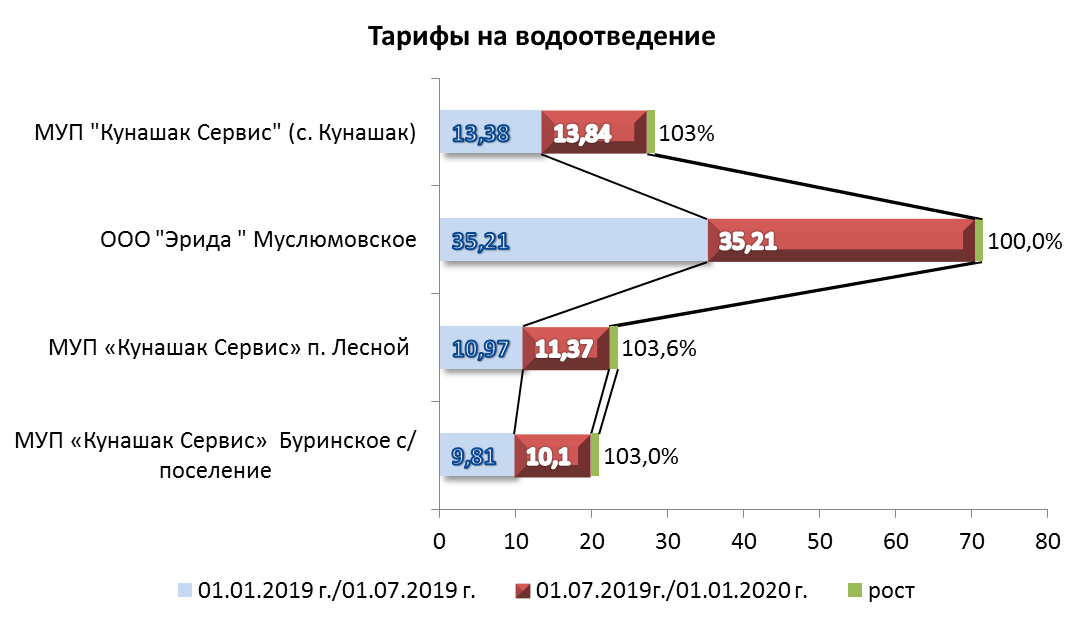 ТЕПЛОВАЯ ЭНЕРГИЯОрганизацию поступления тепла в дома жителей на территории Кунашакского муниципального района осуществляют 4 компании: МУП «Кунашак Сервис»;ООО « Уральская энергия Южный Урал»;ООО ГУ «Уральская энергия»;ОАО «ЧОКЭ».ПРИРОДНЫЙ ГАЗРозничная цена на природный газ, реализуемый ООО "НОВАТЭК-Челябинск" населению Челябинской области, в том числе Кунашакский муниципальный район - отопление с одновременным использованием газа с учетом НДС с 1 июля 2019 года составляет 4,95 рублей /куб.м.ЭЛЕКТРОЭНЕРГИЯПоставку электроэнергии на территории Кунашакского муниципального района осуществляет Челябэнергосбыт, тариф на 01.07.2019 г. по 01.01.2020 г. для населения проживающего в сельских населенных пунктах одноставочный тариф составит 2,27 руб./кВтч. (рост к предшествующему периоду составил 1,1 %), одноставочный тариф, дифференцированный по двум зонам суток составил: дневная зона 2,61 руб./кВтч. (рост к предшествующему периоду составил 1,1 %), ночная зона 1,36 руб./кВтч. (рост составил 1,1 %).ВЫВОЗ ЖБОВывоз жидких бытовых отходов осуществляет 1 организация:- МУП Кунашак Сервис. Тарифы на вывоз ЖБО:ВЫВОЗ ТБОВывоз твердых бытовых отходов на территории района осуществляет:ООО ЦКС.с 01.07.2019 года тариф составил 383 рубля  за 1 куб. м.УСЛУГИ БАНЬНа территории Кунашакского района работает 1 общественная баня в с. Кунашак, данные бани закреплены на праве хозяйственного ведения за МУП «Кунашак Сервис». С 01.01.2019 г. тариф за одну помывку установлен в размере 200,0 рублей с одного человека.ПАССАЖИРСКИЕ ПЕРЕВОЗКИ Транспортные услуги на территории Кунашакского района осуществляет МУП «Кунашак Спец Транс». 1) С 01.01.2019 года действуют следующие тарифы:Тариф на перевозки пассажиров на автомобильном транспорте общего пользования в пригородном (внутримуниципальном) сообщении на территории Кунашакского муниципального района, в размере 2,85 руб. за 1 км пути; С 01.11.2017 г. по 31.12.2018 года тариф составлял  2,28 руб. за 1 км пути.Тариф за провоз каждого места багажа, разрешенного провозу, в размере 50 процентов от стоимости проезда пассажира.2) С 01.09.2019 года тариф на пассажирские перевозки заказными автобусами установлен в размере 33,5 рублей за 1 км. пути. С 15.09.2018 г. по 31.08.2019 года тариф на пассажирские перевозки заказными автобусами составлял 30,5 рублей за 1 км. пути.Социальная защита населенияПо состоянию на 01.10.2019 г. на учете в Управлении социальной защиты населения администрации Кунашакского муниципального района состоит  13 855 человек, в том числе:- многодетные семьи – 391 семья- ветераны труда Челябинской области – 554 человека- ветераны труда и труженики тыла– 878 человек- сельские педагоги – 829 человек- сельские специалисты – 373 человека- жертвы политических репрессий – 37 человек- инвалиды всех групп – 2827 человек- инвалиды и участники ВОВ – 6 человек- почетные доноры – 21 человек- члены семей погибших (умерших) ветеранов- 48 человек- ветераны боевых действий – 285 человек- проживающие на загрязненной территории – 2369 человек- эвакуированные – 547 человек- ликвидаторы МАЯК– 61 человек- больные лучевой болезнью – 165 человек- добровольно выехавшие – 519 человек- ликвидаторы ЧАЭС –24 человека- ветераны из подразделения особого риска – 5 человек- семья, потерявшая кормильца – 11 семей- малоимущие семьи, получатели детских пособий – 1516 семей- получатели пособия по уходу за ребенком до 1,5 лет – 320 человек- получатели пособия по уходу за ребенком от  1,5 до 3-х лет, проживающие на загрязненной территории – 10 человек- получатели пособия по уходу за ребенком от  1,5 до 3-х лет, детям из многодетных семей, не посещающим детское дошкольное учреждение –       92 человека- получатели областного единовременного пособия при рождении ребенка – 204 человека- получатели единовременного пособия при рождении ребенка - 70 человек- получатели ЕДВ при рождении первого ребенка - 41 человек- получатели социальной стипендии – 102 человека - получатели субсидий – 1021 семья- приемные семьи – 53 семьи, в них 112 детей- опекаемые дети – 67 детей- граждане, находящиеся в трудной жизненной ситуации – 42 семьи, в них 108 детей- социально-опасные семьи – 11 семей, в них 21 ребенок- надомное обслуживание – 233 человек- дом-интернат – 43 человека- детский дом – 21 ребенокОдним из приоритетов деятельности Управления социальной защиты населения является работа с семьей и детьми. Осуществляется комплексная социальная поддержка семей с детьми; профилактическая работа с неблагополучными семьями; профилактика социального сиротства и безнадзорности несовершеннолетних; работа по защите прав детей-сирот и детей, оставшихся без попечения родителей, в том числе устройству этих детей в семьи граждан; социальная работа с семьями, воспитывающими детей-инвалидов. В нашем регионе предусмотрена выплата более 16 видов пособий. За 9 месяцев 2019 года 2363 семьи получили гарантированные детские пособия на сумму 64 202,5 тыс. руб., в том числе 20 690,0 тыс. руб. выплачены замещающим семьям с детьми (опекунам и приемным родителям).Одним из важных направлений является организация отдыха и оздоровления детей школьного возраста, в том числе детей, находящихся в трудной жизненной ситуации. За 9 месяцев 2019 г. оздоровлено 173 ребенка на общую сумму 4 144,5 тыс. руб. в санаториях и детских оздоровительных лагерях Челябинской области: Металлург, Лесная сказка, Ильмены. В ЧОЦСЗ «Семья» и Кусинском реабилитационном центре оздоровились 38 детей из числа инвалидов и состоящих на «Д» учете. Оздоровление проводится круглогодично и совершенно бесплатно.Законом Челябинской области установлены дополнительные меры социальной поддержки многодетной семье по оплате жилого помещения и коммунальных услуг в форме денежной выплаты. В текущем году ЕДВ на оплату ЖКУ получили 391 многодетная малообеспеченная семья на сумму 4 018,2 тыс. руб.   В Управлении ведется работа по защите прав, по социальной поддержке и социальному обслуживанию детей-сирот и детей, оставшихся без попечения родителей, в том числе – по устройству этих детей в семьи. И перед нами поставлена главная задача: - это сокращение численности детей-сирот и детей, оставшихся без попечения родителей, нуждающихся в семейном устройстве; увеличение количества родителей, восстановленных в родительских правах.  Всего создано приемных семей - 53, в них проживает 112 детей и 67 детей находятся под опекой. Важным моментом в жизненном устройстве детей-сирот является обеспечение их жилыми помещениями. В текущем году приобретено 10 жилых помещений для детей-сирот. На сегодняшний день по договору специализированного найма 107 человек получили жилое помещение, считая с 2013 года. Ежегодно два раза в год проводится контрольная проверка условий проживания нанимателей и сохранность жилого помещения. По результатам обследования выяснилось, что 54 % жильцов проживает, 24 % сдают квартиросъемщикам, а остальные просто не проживают, что приводит состояние квартир в непригодность, растут задолженности по оплате ЖКУ. Долги по оплате ЖКУ на 01.10.2019 г. составляют более 440,0 тыс. руб.Работа по профилактике семейного неблагополучия и социального сиротства ведется в рамках деятельности Отделения помощи семье и детям, функционирующего на базе МУ «Комплексный центр социального обслуживания населения». Основная задача Отделения выявить проблемную, неблагополучную семью на раннем этапе, когда вмешательство может быть особенно  эффективным. Показателем эффективности в данной работе является удельный вес семей с детьми, находившихся на профилактическом учете, снятых с учета в связи с улучшением ситуации в семье от общего количества семей, состоящих на учете. За 9 месяцев 2019 г. этот показатель равен 70 %.По состоянию на 01.10.2019 г. на территории района проживает 3661 человек,  пострадавших от радиационных воздействий вследствие аварии на ПО «Маяк» и сбросов радиоактивных отходов в р.Теча., в том числе 519 чел. добровольно выехавшие, 2369 чел. – проживающие на загрязненной территории, больные лучевой болезнью 165 человек, ликвидаторы 61 человек, 547 эвакуированные. Граждан подвергшихся воздействию радиации вследствие участия в работах по ликвидации Чернобыльской катастрофы – 24 человека и 5 граждан из подразделений особого риска. За 9 месяцев 2019 года выплачено компенсаций на сумму 18 426,3 тыс. руб.В районе 4159 человек относятся к федеральным и региональным льготникам (2827 чел. – федеральные льготники и 1332 чел. региональные льготники), являются получателями, в том числе денежных выплат на оплату жилищно-коммунальных услуг. Всего выплачено льгот за 9 месяцев 2019 года  на сумму 46 765,3 тыс. руб.  Выплачено ЕДВ на 1522 человека на общую сумму 15 725,6 тыс. руб. В течении года оформлено удостоверений Ветеран труда –17 человек; Ветеран труда Челябинской области – 4 человека; членов семей погибших (умерших) военнослужащих – 9 человек.Поставлено на учет на получение ЕСП на текущий ремонт и газификацию жилых помещений – 52 ветерана войны, на капитальный ремонт жилых помещений – 15 ветеранов войны. В 2019 году оказана ЕСП на текущий ремонт дома и газификацию 9 ветеранам войны на сумму 195,0 тыс. рублей и 1 ветерану войны на капитальный ремонт жилья на сумму 100,0 тыс. руб.Выплачено ежемесячное пособие детям погибших защитников Отечества – инвалидам с детства – 1 чел. на сумму 24,9 тыс. рублей. Выплачена ежемесячная компенсация инвалидам войны вследствие военной травмы, членам и родителям погибших (умерших) военнослужащих – 19 чел. на сумму 1 348,8 тыс. рублей.Выданы 2 санаторно-курортные путевки ветеранам труда.Мерой социальной поддержки малообеспеченной семьи являются субсидии на оплату жилого помещения и коммунальных услуг. Назначение субсидии позволяет защитить малоимущие семьи от роста задолженности по оплате жилищно-коммунальных услуг, и, в конечном итоге, от потери своего жилья, в районе  за 9 месяцев 2019 г. получили жилищную субсидию 1021 семья. Общая сумма перечисленных субсидий на лицевые счета граждан составила – 7 202,0 тыс. руб. Для удобства граждан в предоставлении документов создан «Многофункциональный центр», который позволяет беспрепятственно оформить субсидию жителям отдаленных населенных пунктов. За текущий год принято через МФЦ 24 заявления на получение субсидии.Социальное обслуживание и социальные услуги населению предоставляет  МУ «Комплексный центр социального обслуживания населения». На надомном обслуживании находится 233 человека (171 человек на платной основе, 62 человека – бесплатно), которых обслуживают 29 социальных работников. За текущий год предоставлено 51970 социальных услуг.К мерам социальной поддержки следует отнести и материальную помощь, которая выделяется из областного и местного бюджетов на выплату единовременного социального пособия гражданам, попавшим в трудную жизненную ситуацию. За 9 месяцев 2019 года из областного бюджета выделено 532,0 тыс. руб. для 61 семьи. Из местного бюджета выделено 191,6 тыс. руб. для 84 семей. За материальной и натуральной помощью, консультацией обратились более 400 человек. Оказано разных видов услуг 407 гражданам.Проведены мероприятия (чаепития, концерты), посвященные Международному дню 8 Марта, Дню Победы, Дню памяти и скорби, 15-летию создания районной организации «Память сердца. Дети войны» с участием пожилых граждан, Общества инвалидов, Совета ветеранов. Приняли участие в праздничных и благотворительных мероприятиях -  259 человек. Проведены ежеквартальные встречи инвалидов по зрению Чебаркульской местной  организации ВОС. Количество граждан, прошедших обучение на курсах компьютерной грамотности – 5 чел. В Школе реабилитации и ухода  прошли обучение 26 человек. Выдано технических средств реабилитации через пункт проката ТСР – 19 гражданам. Предоставлены услуги по телефону доверия «Тревожная кнопка» -  11 гражданам. Обеспечены одеждой, обувью и предметами первой необходимости – 14 человек. Приобретены продуктовые и санитарно-гигиенические наборы для малоимущих и нуждающихся граждан в количестве 10 шт. на сумму 5,0 тыс. руб. С ветеранами и пенсионерами проводятся занятия на тренажере, функционирует массажное кресло, проводятся тематические встречи, лекции.Направлено в дом-интернат для престарелых и инвалидов 5 человек.В доме-интернате для престарелых граждан  и инвалидов в п. Новобурино проживает 45 человек. Все клиенты - жители Кунашакского муниципального района.Клиенты в полном объеме обеспечены мягкой мебелью, за каждым закреплен набор мебели «жилая комната». В каждой комнате имеется телевизор. За 9 месяцев 2019 года средства, выделенные на финансирование деятельности дома-интерната составили 10 950 тыс. руб. Проживающие обеспечены 5 разовым питанием, средняя стоимость питания на одного человека в день составила 159,46 руб. Клиентам предоставляется уход и лицензированные медицинские услуги.  Ежегодно проводиться углубленный осмотр всех клиентов «узкими» специалистами Кунашакской районной больницы по профилю заболеваемости. Осуществляются реабилитационные мероприятия по физической культуре и спорту, организуется отдых и досуг. На каждом этаже имеется телевизор и видеоаппаратура, различные настольные игры, библиотека, подписные издания.В МУСО для детей-сирот и детей, оставшихся без попечения родителей «Кунашакский центр помощи детям» по состоянию на 01.10.2019 г. находятся на воспитании 21 ребенок. В течение года прибыло 27 детей, выбыло 23 ребенка (17 детей - в кровные семьи, 6 - в замещающие семьи).Для воспитанников созданы оптимальные условия для жизни, также защищены их личные и имущественные права и интересы. Дети обеспечены 5-ти разовым питанием, средняя стоимость питания на 1 воспитанника в день составляет 156,17 руб.Воспитанники занимаются в кружках по интересам при детском доме: «Умелые руки», «Вязание крючком», «Плетение макраме», «Пальчики оближешь», «Атлет», «Рукодельница», «Познавательная мастерская», «Мастерская чудес», «Затейник», «Кукольный театр», «Изонить» и др. Ребята активно участвовали в областных и районных спортивных соревнованиях по футболу, по борьбе «Самбо», по плаванию и заняли призовые места. В детском доме продолжают реализовываться следующие воспитательно-образовательные и коррекционно-развивающие программы: «Путевка в жизнь»; программа первичной профилактики ВИЧ/СПИДа и рискованного поведения для детей старшего подросткового возраста «ЛадьЯ»; программа подготовки подростков к самостоятельной жизни «Мой путь»; «Предпрофильное профессиональное обучение воспитанников детского дома»; программа по трудовому обучению «Сельскохозяйственный труд» и др. Систематически медицинским персоналом проводится мониторинг состояния здоровья воспитанников. Раз в год проводится диспансеризация и осмотр узкими специалистами МУЗ «Кунашакская ЦРБ».С целью создания благоприятных условий для проживания воспитанников детского дома был проведен текущий ремонт: косметический ремонт в семьях, кабинетах специалистов, холлах, медицинском блоке, игровой площадке.       Всего на содержание детского дома за 9 месяцев 2019 года выделено 15731,3 тыс. рублей.При детском доме функционирует Школа приемного родителя, где проводятся занятия с кандидатами в приемные родители. Заявление на обучение подали 23 человека, 16 человек получили свидетельства о прохождении подготовки в ШПР. В течение года проведено более 60 консультаций для родителей по воспитанию детей. Проведен 51 выездной патронаж по месту жительства замещающих семей. Борьба с преступностьюОМВД России по Кунашакскому району Челябинской области (далее – ОМВД) комплекс мер по противодействию преступности на территории района.В соответствии с Директивой МВД России от 14.11.2018 № 1 дсп «О приоритетных направлениях деятельности органов внутренних дел Российской Федерации в 2019 году» ключевыми приоритетами в работе определены меры в сфере реализации положений Указа Президента Российской Федерации           от 07.05.2018 № 204, по дальнейшему внедрению в деятельность программно-целевого управления; по защите бюджетных средств и повышению эффективности борьбы с коррупцией; обеспечению комплексного противодействия экстремизму, организованной преступности; повышению эффективности и качества предварительного следствия и дознания; совершенствованию использования сил и средств органов внутренних дел в охране общественного порядка; усилению профилактики преступлений и правонарушений; повышению результативности работы по пресечению незаконной миграции; улучшению материально-технического обеспечения и созданию финансовых условий для стимулирования результатов деятельности сотрудников органов внутренних дел; укреплению служебной дисциплины и законности.Проведенные мероприятия позволили обеспечить контроль за состоянием криминальной обстановки и добиться отдельных положительных тенденций в ее изменении.В ОМВД поступило 2595 (+2,8%) заявлений, сообщений и иной информации о происшествиях и преступлениях. По результатам их рассмотрения приняты решения о возбуждении 237 (-10,9%) уголовных дел, об отказе в возбуждении дел 175 (+7,4%). По сообщениям о происшествиях вынесены решения о возбуждении дел об административных правонарушениях 734 702 (+41,8%), о приобщении 701 (-4,4%) сообщений к материалам номенклатурного дела, о приобщении 210 (-3,2%) сообщений к материалам ранее зарегистрированных заявлений о тех же происшествиях. По подследственности (территориальности) передано 180 (+7,1%) сообщений.Таким образом, в структуре поступившей информации наибольшую долю 28,3% составляют обращения граждан, по которым не подтвердились сведения о преступлениях или об административных правонарушениях. Существенные доли обращений, по сообщениям которых вынесены решения о  возбуждении дел об административных правонарушениях, списанных в номенклатурное дело и по которым принято сообщение передано по подследственности (территориальности) указывает на то, что граждане чаще стали обращаться по неочевидным фактам нарушения прав и свобод, что, в определенной степени, свидетельствует о повышении уровня доверия населения к органам внутренних дел.Количество преступлений, зарегистрированных на территории обслуживания ОМВД, снижено на 12,6% (с 310 до 271 , по области рост на 3,1%).Уровень преступности в расчете на 100 тысяч населения Кунашакского района снижен на 12,9% (до 932 преступлений). Для сравнения в Аргаяшском районе (1385; +15,7%), Брединском районе (1086; -0,7%),  Нагайбакском районе (1202; -12,2%).Число зарегистрированных преступлений, следствие по которым обязательно, снижено на 21,1 % (до 97), (область +3,5) результативность их расследования снижена на 1,8% (до 66,1 %, область 42,5%).На 7,0% (до 174) сократилось количество преступлений, следствие по которым необязательно, раскрываемость снижена на 4,5% (до 83,8%, область 67,3%).По эффективности раскрытия преступлений в ОМВД России по Кунашакскому району, в рейтинге по раскрываемости 16 место. Раскрываемость преступных деяний снижено на 3,9%, и составила 76,49%, против 80,4% в 2018 году, (область 54,6%). Для сравнения ОМВД России по Аргаяшскому району 29 место (70,99%), ОМВД России по Брединскому району 1 место (91,45%), ОМВД России по Нагайбакскому району 19 место (75,70%).В связи с недостатками в организации оперативно-розыскной деятельности  сократилось на 6,8% число раскрытых преступлений и составило 218. В целом по области их количество снижено на 5,9%. Для сравнения в Аргаяшском районе снижение на 11,0% (389), в Брединском районе снижение на 3,5% (246) , в Нагайбакском районе снижение на 23,2%. Сохраняющиеся недостатки в организации раскрытия и расследования преступлений, в том числе по ранее приостановленным уголовным делам, не обеспечили в полной мере реализацию принципа неотвратимости наказания.  Возросло на 17,5% количество приостановленных уголовных дел (до 67). Для сравнения в Аргаяшском районе рост на 69,1%, в Брединском районе снижение на 4,2%, в Нагайбакском районе снижение 11,9%. Снижены на 57,1% результаты работы по раскрытию преступлений прошлых лет (с 7 до 3), в целом по области снижение на 23%. Для сравнения в ОМВД России по Аргаяшскому району снижение на 64,7% (до 12), в ОМВД России по Брединскому району на уровне (10), в ОМВД России по Нагайбакскому району снижение на 40% (до 6). В структуре преступности сократилось количество тяжких и особо тяжких преступлений на 43,6% (до 31), область: +4,5%. Раскрываемость тяжких и особо тяжких преступлений возросла на 1,3%, составив 78,6%, область снижение на 5,7% (до 53,1%). Для сравнения в ОМВД России по Аргаяшскому району раскрываемость составила 71,9% (-13,4%), в ОМВД России по Брединскому району   88,1% (-6,2%),   в ОМВД России по Нагайбаксому   району   56,7% (-23,3%).Принятыми мерами по защите жизни и здоровья граждан в текущем году сократилось на 6,9% (до 67) преступных посягательств против личности, область +7,5%. Для сравнения в ОМВД России по Аргаяшскому району (-1,3%), ОМВД России по Брединскому району (-2,1%), ОМВД России по Нагайбакскому району (-16,9%). Снижено на 50% (до 2) количество фактов причинения тяжкого вреда здоровью. При этом их наибольший рост зафиксирован в ОМВД России по Аргаяшскому району на 57,1% (до 11), в ОМВД по Нагайбакскому району рост на 100% (до 2), в ОМВД по Бредиснкому району на уровне (6). В структуре преступности с 48,4% до 46,5% сократился удельный вес имущественных преступлений и на -16% (до 126) – посягательств на собственность. Их наибольшую долю составляют кражи (77%), общее число которых снижено на 4,0% (до 97, ОМВД по Аргаяшскому району +45,4%, до 253; ОМВД по Брединскому району: -13,9%, до 93, ОМВД по Нагайбакскому району -14,1, до 85), раскрываемость снизилась на 11,5% (до 46,9%), а остаток нераскрытых возрос на 23,8% (до 52).Сократилось количество краж из квартир на 10% (до 9), вместе с тем количество не раскрытых краж из квартир возросло на 66,67% (до 5). Существенно обостряется оперативная обстановка с хищениями скота, их количество возросло на 133,33% (до 7), из всех совершенных раскрыто 1 преступление, находящееся в производстве.   Причинами неудовлетворительных результатов раскрытия краж остаются недостатки в организации оперативно-разыскной работы по установлению личности и мест нахождения лиц, совершающих преступления, а также в работе следственно-оперативных групп при сборе вещественных доказательств при осмотрах мест происшествий.Сократилось на 48,28% (до 15) мошенничеств, раскрыто 12 (16, -25%), приостановлено 10 преступлений (9, +11,1%), раскрываемость возросла на 1,55% (с 64% до 65,55%).Совершен 1 грабеж (на уровне), преступление раскрыто; разбойные нападения не совершались, совершен 1 поджог (3).Снижено на 70% (до 3) количество угонов автотранспорта, раскрываемость составила 100%. Возросло в 4 раза (до 4) числа мошенничеств, совершенных с использованием мобильных телефонов, на уровне (7) – в сети Интернет. Эффективность раскрытия этих преступлений составляет всего 0% (на уровне) и 50% (на уровне) соответственно.Для сравнения существенно возросло число мошенничеств в сети Интернет в Аргаяшском на 166,67% (с 3 до 8), Нагайбакском на 100% (с 2 до 4), Брединском на 50% (с 2 до 6) районах (рост преступлений в указанных муниципальных образованиях фиксируется с 2018 года), с использованием телефонов – в Аргаяшском на 400% (с 1 до 5), Нагайбакском на 50%  (с 4 до 6), в Бр данныеединском преступления не зафиксированы.Совершение мошенничеств в сети Интернет и с использованием мобильных средств связи обусловлено недостатками в организации системного мониторинга совершения однотипных преступлений, взаимодействия со специальными техническими подразделениями ГУ МВД, своевременного ведения и внесения сведений о средствах связи в автоматизированную базу данных «Мошенник», взаимодействия со средствами массовой информации в районе по систематическому освещению текущего состояния оперативной обстановки и способов профилактики мошенничеств. Недостаточная эффективность межведомственного комплексного подхода к профилактике преступности обусловил рост на 0,9% (до 109;область: снижение на 8,3%), количества преступлений, совершенных лицами, находившимися в нетрезвом состоянии. Удельный вес возрос и составил 50% (область 33,2%).  Вместе с тем, снижение в Аргаяшском районе на -7,8%, в Брединском районе -3,3%,  в Нагайбакском районе  -22,9%.Возросло на 4,6% (до 137) количество преступлений совершенных лицами, имеющими преступный опыт. Вместе с тем, снижение в Аргаяшском районе  на -5,7%, в Брединском районе  на -4,9%,  Нагайбакском районе на -21,3%.Возросло на 20,4% (до 49) количество преступлений лицами, ранее судимыми. Для сравнения в Аргаяшском районе снижение на -3,7%, в Брединском районе рост на +13,6%,  в Нагайбакском районе снижение на 6,2%.Количество преступлений, совершённых лицами без постоянного источника доходов, сократилось на 0,7% (до 133).Принятыми мерами во взаимодействии с субъектами профилактики комплексные меры (проведение целенаправленных мероприятий по выявлению детей, оказавшихся в социально-опасном положении, организация общественных, спортивных и досуговых мероприятий с несовершеннолетними), способствовали снижению преступности в подростковой среде на 94,4% (до 1). Вместе с тем, снижение в Аргаяшском районе рост на  23,1%, в Брединском районе снижение на -20%,  Нагайбакском районе снижение на -66,7%. Несмотря на определенные ГУ МВД приоритеты в работе по документированию преступлений с превентивными составами, возросло их количество на 3,9% (до 81, область: -0,7%).  Для сравнения в Аргаяшском районе снижение на 3,4%, в Брединском районе снижение на 2,1%,  Нагайбакском районе снижение на 27,5%. На профилактическом учете состоит 654 (388; +68,6%) лица, в том числе 52 (56; -7,1%) гражданин, страдающие алкогольной зависимостью, 9 (11; -18,2%) – наркотической, 43 (40; +7,5%) – лиц, допускающих бытовые правонарушения.Принятые меры позволили обеспечить контроль над оперативной обстановкой в области. Вместе с тем, в целях повышения эффективности деятельности целесообразно концентрировать на реализации действенных мер по раскрытию преступлений против собственности, фактов преступных посягательств.ПРОТИВОДЕЙСТВИЕ ЭКОНОМИЧЕСКОЙ ПРЕСТУПНОСТИСотрудниками ОМВД России по Кунашакскому району задокументировано 10 (24; -58,3%) преступлений экономической и коррупционной направленности, из которых 6 (23; -73,9%) относятся к категории тяжких и особо тяжких экономических преступлений.Задокументировано 5 преступлений экономической направленности  против собственности (14; -64,3%).Одним из приоритетных направлений работы остаётся противодействие проявлениям коррупции. Выявлено 3 преступление коррупционной направленности (5; -40%).В целях повышения эффективности противодействия экономической преступности целесообразно сосредоточить внимание на реализацию мероприятий по выявлению коррупционных преступлений в сфере взяточничества, по защите бюджетных денежных средств от противоправного посягательства, в том числе направленных на реализацию приоритетных национальных проектов.БОРЬБА С НЕЗАКОННЫМ ОБОРОТОМ ОРУЖИЯ И НАРКОТИКОВ         В целях повышения эффективности профилактики распространения  наркотиков, совершенствования оперативно-служебной деятельности по выявлению и раскрытию преступлений, связанных с незаконным оборотом наркотиков личным составом ОМВД по Кунашакскому району предпринимаются меры по противодействию незаконному обороту наркотиков.  Всего задокументировано 18 (32; -44%) правонарушений в сфере НОН. Несовершеннолетних совершивших правонарушения в сфере НОН и состоящих на учете у врача-нарколога не выявлено. За 9 месяцев 2019 года возросло на 25% (до 5) задокументированных преступлений связанных с незаконным оборотом  наркотиков,  выявлено 1 (на уровне) преступление связанного со сбытом наркотических средств.Всего из незаконного оборота изъято наркотических средств: 535 (1346) грамма наркотического средства (каннабис).Также одно из важных направлений деятельности Отдела МВД России  по Кунашакскому району – это выявление незаконного оборота оружия, в текущем году данных преступлений выявлено 6 преступлений (9; -33,3%), направлено в суд 5 уголовных дела, результативность составила 100%. Для сравнения ОМВД России по Аргаяшскому району выявлено 10 (+11,1%) направлено в суд 6, ОМВД России по Брединскому району 5 (на урвоне), в суд 6, ОМВД России по Нагайбакскому району 5 (-37,5%), в суд 3.Для выправления сложившейся ситуации необходимо усилие каждого сотрудника, большей частью это касается участковых уполномоченных, которые осуществляют проверку владельцев оружия. Необходимо сосредоточить внимание на осуществлении действенных мероприятий по изъятию из оборота запрещенных предметов и веществ. Проведение оперативно-розыскных мероприятий по выявлению, пресечению и раскрытию преступлений связанных с незаконным сбытом наркотических средств.ПРОТИВОДЕЙСТВИЕ ЭКСТРЕМИЗМУНа территории Кунашакского района располагается 73 населенных пунктов.Население района составляет около 30 105 тысяч человек, из них: Национальный состав: башкиры – 47%, татары – 36%, русские – 15% и другие национальности.В концессионном составе в районе преобладают приверженцы Ислама, т.к. 83% населения башкиры и татары. На профилактическом учёте состоит 5 человек.В районе насчитывается  22  мусульманских мечетей, 2 медресе, на базе некоторых существуют курсы изучения ислама и арабского языка, а также один  православный храм  в  с. Большой КуяшПроводится работа с 5 лицами, обучающимися в религиозных образовательных учреждениях, а также окончившими их 9 граждан. С целью недопущения конфликтов проводятся рабочие встречи с представителями духовенства.	За 6 месяцев 219 преступлений экстремистской и террористической направленности на территории Кунашакского района не выявлено.Совместно с ФСБ России в г. Озерске и ЦПЭ ГУ МВД России по Челябинской области, в текущем году проводились оперативно-розыскные мероприятия направленные на профилактику экстремистской и террористической деятельности жителей Кунашакского района.	22 марта 2019 года были проведены оперативно – розыскные мероприятия, по результатам которого, у жителя с. Халитово была изъята запрещенная экстремистская литература. С целью получения сведений о готовящихся экстремистских акций, готовящихся террористических актов, их своевременного предотвращения и пресечения, проводится мониторинг сети Интернет. В результате мониторинга сети Интернет 30.04.2019 выявлено размещение в социальное сети «ВКонтакте» изображения с нацисткой символикой, усмотрены признаки состава административного правонарушения, предусмотренного ч.1 ст.20.3 Кодекса РФ «Об административных правонарушениях» - «Пропаганда, либо публичное демонстрирование нацисткой атрибутики или символики экстремистских организаций, либо иных атрибутики или символики, пропаганда либо публичное демонстрирование которых, запрещены Федеральными законами». Данный гражданин привлечен к административной ответственности по ч.1 ст.20.3. КоАП РФ. Также, 24.04.2019 зафиксирован факт нахождения в телекоммуникационной сети Интернет, в социальное сети «ВКонтакте» у пользователя с.Кунашак видеоматериал, который находится в списке запрещенных экстремистских материалов. Данный гражданин привлечен к административной ответственности по ст.20.29. КоАП РФ.Двое жителей Кунашакского района в сентябре 2016 года выехали в Сирию для участия в незаконных вооруженных формированиях.	В настоящий момент в отношении указанных фигурантов совместно проводятся мероприятия ЦПЭ ГУ МВД России по Челябинской области и ФСБ России в г. Озерск.  В 2019 году на территории района административных правонарушений экстремистской направленности, совершенных иностранными гражданами и лицами без гражданства, не зарегистрировано. Принятыми мерами на территории района не допущено межнациональных и межконфессиональных конфликтов.Для дальнейшего повышения эффективности деятельности в сфере противодействия экстремизму  целесообразно концентрировать внимание на реализации профилактических мероприятий в данной сфере, в том числе предусматривающих разъяснительную работу по недопущению экстремистской активности граждан и организаций.СОСТОЯНИЕ ПРАВОПОРЯДКАВ ОБЩЕСТВЕННЫХ МЕСТАХ И НА УЛИЦАХ,ОБЩЕСТВЕННО-ПОЛИТИЧЕСКАЯ ОБСТАНОВКАКоличество поставленных на учет преступлений, совершенных в общественных местах, сократилось на 3,6% (до 53), на улицах совершено 42 преступления (на уровне). Вместе с тем, снижено на 3,1% (до 31) количество преступлений совершенных в общественных местах, без учета квалифицированных по ст. 264.1 УК РФ, однако возросло количество совершенных преступлений на улицах на 5,3% (до 20). При этом существенным остается число нераскрытых посягательств 9 (3; +200%) и 6 (1; +500%) соответственно, снизилась и эффективность раскрытия на 15,8% (до 72,7%) и на 17,9% (до 75%), соответственно.Для сравнения в Аргаяшском районе в общественных местах рост на 43,9% (95), на улицах рост на 88,6% (66), в Брединском районе в общественных местах рост на 18,4% (45), на улицах рост на 17,9% (33),  Нагайбакском районе в общественных местах снижение на 10% (27), на улицах  снижение на 9,1% (20). Таким образом, принимаемые меры по стабилизации обстановки на улицах остаются не в полной мере эффективными, что по-прежнему является системной проблемой обеспечения правопорядка. В структуре уличной преступности не допущены убийства, разбойные нападения, грабежи, на территории района не зарегистрированы хулиганства. Для поддержания правопорядка обеспечен контроль за проведением 21 (27; -22,2%) массовых мероприятий, в которых приняло участие  28990 (+16,3%) человек, в мероприятиях задействовано 298 (-28,5%) сотрудников ОМВД и 47 члена ДНД «Батыр».При проведении общественно-политических массовых мероприятий нарушений общественного порядка не допущено.Для дальнейшего роста эффективности противодействия уличной преступности необходимо сосредоточить внимание на повышении результативности раскрытия преступлений и активизации использования возможностей технических средств контроля для этих целей.СОСТОЯНИЕ БЕЗОПАСНОСТИ ДОРОЖНОГО ДВИЖЕНИЯРешение приоритетных задач по обеспечению безопасности дорожного движения не позволило стабилизировать состояние аварийности. Количество дорожно-транспортных происшествий возросло на 10,3% (до 32),  возросло на 50% ДТП, в которых пострадали люди (до 45), количество  погибших сократилось на 50% (до 3). Основными факторами, способствующими совершению ДТП, являются: несоответствие скорости конкретным условиям движения 26 (+30%), управление транспортным средством в состоянии алкогольного опьянения 4 (-33,3%). На увеличение числа ДТП оказали влияние недостатки в организации несения службы нарядов ДПС без учета складывающегося состояния аварийности, отсутствие рейдовых мероприятий по выявлению грубых нарушений правил дорожного движения, влияющих на состояние оперативной обстановки в сфере безопасности дорожного движения.В целях профилактики ДТП и приведения состояния улично-дорожной сети в соответствие предъявляемым требованиям и стандартам должностным лицам дорожных, коммунальных организаций и автотранспортных предприятий внесено 102 (86; +18,6%) предписаний об устранении недостатков в состоянии улично-дорожной сети и безопасности перевозок.Выявлено 1261 (-45,8%) нарушения Правил дорожного движения, в числе которых 1159 (-47,8%) – допущены водителями, 102 (-2,9%) – пешеходами. Задержано за управление транспортным средством в нетрезвом состоянии 88 (-20%), за управление транспортным средством без прав на управление 119 (-24,2%). В суды направлено 285 (-28,9%) материала о нарушениях Правил дорожного движения, по результатам их рассмотрения принято 57 (-43,6%) решения о лишении права управления транспортными средствами, 39 (-39,1%) – о назначении меры наказания в виде административного ареста.В целях профилактики безопасности дорожного движения совместно с отделом образования Кунашакского района проведено 252 (-9%) профилактических бесед в школах и дошкольных образовательных учреждений.В целях профилактики аварийности необходимо проводить целенаправленные рейдовые мероприятия по выявлению нарушений Правил дорожного движения, напрямую оказывающих влияние на состояние аварийности, в том числе в ходе профилактических мероприятий в сфере обеспечения безопасности дорожного движения, активизировать правоприменительную практику в отношении лиц, совершающих грубые и неоднократные нарушения Правил дорожного движения, за которые предусмотрены административные меры в виде лишения права управления транспортными средствами и административного ареста, силами полка ДПС проводить специальные мероприятия по контролю за соблюдением личным составом Правил дорожного движения, особенно в отдаленных и сельских районахДЕЯТЕЛЬНОСТЬОРГАНОВ ПРЕДВАРИТЕЛЬНОГО СЛЕДСТВИЯ И ДОЗНАНИЯНесмотря на концентрацию внимания на повышении качества раскрытия преступлений, расследования уголовных дел следственными подразделениями и органами дознания, организация данной деятельности требует совершенствования.За 9 месяцев 2019 года принято к производству  - 108 уголовных дел,  (140; -22,9%) прослеживается тенденция уменьшения принятых в производство следователями уголовных дел,  однако, и  как  следствие имеется незначительное снижение на 7,1% нагрузки на одного следователя по делам, находящимся в производстве с 23,33% до 21,67%.Снизилось на 11,1% (до 56) количество уголовных дел направленных следователями в суд, имеется значительное снижение на 43,7% (с 87 до 49) количества обвиняемых по направленным в суд.  Число оконченных свыше срока установленного УПК РФ  снижено на 2,6% (с 5 до 3) дел, однако возвращенных для производства дополнительного расследования возросло на 50% (с 2 до 3). Усиление процессуального контроля явились причиной роста удельного веса возвращенных уголовных дел.За истекший период 2019 года следователями улучшена деятельность по возмещению ущерба потерпевшим причиненного преступными деяниями (с 90,9% до 199,7%)  от суммы причиненного вреда.Не достаточно эффективно осуществлялась работа подразделением дознания. На 17,6% (со 108 до 89) снижено количество оконченных дознавателями уголовных дел. Вместе с тем, количество уголовных дел расследованных по сокращенной форме возросло на 190% (с 10 до 29). Возросло на 100% (с 1 до 2) возвращенных уголовных дел  на дополнительное дознание. Снижено на 21,7% (с 23 до 18) оконченных уголовных дел свыше установленного УПК РФ.  За истекший период требует совершенствования деятельность по возмещению ущерба потерпевшим причиненного преступными деяниями, из 699 тыс.рублей причиненного ущерба, возмещено на сумму 578 тыс.рублей. Дознавателями не применяется такая мера как арест на имущество обвиняемого в целях обеспечения возмещения ущерба. Число лиц, в отношении которых производство прекращено за отсутствием события или состава преступления не допущено. В целях повышения результативности деятельности подразделения следствия и дознания, устранения отмеченных недостатков целесообразно проанализировать причины, способствующие росту количества возвращенных прокуратурой уголовных дел с выработкой дополнительных управленческих мер контроля за качеством материалов. Необходимо активизировать работу по применению к должностным лицам положений ст. 17.7 КоАП РФ в случае неисполнения законных требований следователя и дознавателя в ходе профилактической деятельности.          СОСТОЯНИЕ РАБОТЫ В СФЕРЕ МИГРАЦИИЧисленность населения Кунашакского района составляет 28 551 (-1,9%; 29 091) человек.Фактически на территории района пребывает 156 (+1,3%; 154) иностранных гражданина, в том числе 10 (-33,3%; 15) - временно проживающих и 13 - (-45,8%; 24) постоянно проживающих, что составляет 0,55% от численности населения.За 9 месяцев 2019 года по материалам отделения по вопросам миграции ОМВД возбуждено и направлено в суд 1 (+100%; 0) уголовное дело по ст. 322.3 УК РФ «Фиктивная постановка на учет иностранного гражданина или лица без гражданства по месту пребывания в РФ», лицо привлечено к уголовной ответственности.Пресечено 201 (-18,3%; 246) правонарушение в сфере миграции, в том числе 56 (-5,1%; 59) по линии иммиграционного контроля и 145 (-22,5%; 187) по линии паспортной и регистрационной работы. Сумма наложенных штрафов составила 351 400, взысканных – 319 400. Взыскаемость административных штрафов составила 90,89%.Принято 1 (0%; 1) решение о неразрешении въезда иностранных граждан и лиц без гражданства в Российскую Федерацию, вынесено 1 (0%; 1) решение о сокращении срока пребывания иностранным гражданам.По материалам отделения по вопросам миграции ОМВД судами в отношении 11 (+175%; 4) иностранных граждан принято решение о выдворении из Российской Федерации.С начала текущего года за получением государственных услуг в сфере миграции в отделение обратилось 5 143 (+5,2%; 4 891) гражданина, в том числе            с заявлением, поданным через МФЦ - 3 324 (-0,6%; 3344),                                  через ЕПГУ - 646 (+46,2%; 442).Целевые показатели, утвержденные Указом Президента РФ от 07.05.2012 № 601, в ОМВД достигнуты:- доля граждан, использующих механизм получения государственных услуг в электронном виде, составила 83,14%.- уровень удовлетворенности граждан качеством предоставленных услуг в сфере миграции – 97,06%.В соответствии с распоряжением ГУ МВД России по Челябинской области от 29.09.2018 № 157-р «Об изучении и оценке деятельности территориального органа МВД России Челябинской области в сфере миграции» по итогам 9 месяцев 2019 года деятельность отделения по вопросам миграции             ОМВД России по Кунашакскому району оценивается «удовлетворительно».СОСТОЯНИЕ РАБОТЫ ПО РОЗЫСКУ ЛИЦ, СОВЕРШИВШИХ ПРЕСТУПЛЕНИЯ, ПРОПАВШИХ БЕЗ ВЕСТИ ГРАЖДАНЗначительным потенциалом в раскрытии и расследовании преступлений является розыск преступников. С начала 2019 года в ОМВД России по Кунашакскому району разыскивалось 5 (2018-10) лиц, из них 2 (2018-4) лиц относятся к категории прошлых лет. По итогам 9 месяцев 2019 года остаток не разысканных преступников составил 3 (2018-2). С уменьшением числа разыскиваемых лиц, количество задержанных преступников уменьшилось с 6 до 2.         Общая результативность розыска лиц составляет 40% (2018 – 80%), что является ниже областного 60,4% (2018-70,3%).	Число разыскиваемых лиц, пропавших без вести или утративших связь с родственниками составило – 15 (2018-24), установлено 2 человек (2018-6), процент розыска составил 13,3% (2018-25%) областной 17,5%.	В текущем году на территории обслуживания ОМВД России по Кунашакскому району личность неопознанных трупов не устанавливалась (2018-1). Остаток в розыске 4 (4).	Таким образом, анализ результативности розыскной работы, выявления пропавших без вести граждан и установления личности неопознанных трупов свидетельствуют об ухудшении эффективности. 	Для дальнейшего повышения результативности розыскной работы внимание целесообразно сосредоточить на розыске без вести пропавших граждан, а также установлении личностей неопознанных трупов.     СОСТОЯНИЕ РАБОТЫ С ОБРАЩЕНИЯМИ ГРАЖДАНАнализ свидетельствует о снижении на 26,1% (до 85) числа поступающих обращений граждан, текущий контроль осуществлялся за 29 обращениями, нарушений сроков рассмотрения обращений граждан не допущено.Из числа поступивших обращений в КУСП, перерегистрировано 21 обращение. Нарушений срока рассмотрения обращений граждан и организаций не допущено. Основную часть зарегистрированных  обращений составили заявления   57 (86; - 33,7%).  Из общего числа зарегистрированных обращений 25 составили жалобы  (20; +25%), подтвердившихся на действия сотрудников ОВД 1 жалоба  (3; -66,7%). Анализ показал, что чаще всего в  обращениях содержатся иные вопросы входящие в компетенцию ОВД (информационные письма: о рассмотрении постановлений Европейского суда на жалобы граждан против России и др.),  вопросы по недостаткам в работе подразделений ГИБДД, вопросы организации дорожного движения и обеспечения БДД, вопросы противодействия преступности, находящиеся в компетенции органов внутренних дел (УК) - мошенничество, розыск, о не направлении решений по ранее поданным обращениям и иные вопросы. 	На личный прием за текущий период обратилось 7 гражданина (13;-49%). Фактов необоснованного отказа в приеме граждан не установлено.В целях совершенствования работы с обращениями граждан, предотвращения поступления повторных обращений, а также поддержания положительной динамики по снижению количества обоснованных повторных обращений необходимо повышать качество их рассмотрения в соответствии с нормативными правовыми актами регламентирующих данное направление работы.РЕАЛИЗАЦИЯ ПРОГРАММ ПРАВООХРАНИТЕЛЬНОЙ НАПРАВЛЕННОСТИОбеспечение комплексного подхода к решению проблем борьбы с преступностью на территории Кунашакского района осуществляется в рамках реализации целевых программ, задачами которой являются:- обеспечение безопасности граждан; - совершенствование системы профилактики правонарушений, снижение количества противоправных деяний и их проявлений;- обеспечение охраны жизни и здоровья граждан, их законных прав на безопасные условия движения;- снижение уровня незаконного потребления наркотических средств и психотропных веществ.Выполнение программных мероприятий, подтвержденных финансированием, недостаточно оказало влияние на профилактику правонарушений и стабилизацию оперативной обстановки. Возросло на 10,3% (до 32) количество дорожно-транспортных происшествий, в том числе на 50% (до 45) в которых пострадали  люди. На протяжении пяти лет возрастает количество преступлений совершенных в общественных местах на, в том числе на улицах района.  К числу причин роста преступлений, совершенных отдельными категориями граждан относятся негативные факторы, связанные с алкоголизацией населения на фоне утраты стабильных источников доходов, сложности при трудоустройстве на работу лиц.Реализованный комплекс мер в приоритетных направлениях работы по раскрытию преступлений, обеспечению общественной безопасности не позволил роста умышленных причинений тяжкого вреда здоровью со смертельным исходом, изнасилований, разбоев.Пенсионная обеспеченность1) По состоянию на 01.10.2019 г. численность пенсионеров в районе  составила 8998 чел., в т.ч. работающих  1529 чел. Сумма назначенных пенсий составила           108 991 931,44 руб., в том числе:- фиксированная выплата к страховой пенсии   –  33 838 544,26 руб.;- повышение фиксированной выплаты – 6 532 156,71 руб.;- страховая  пенсия  без учета фиксированной выплаты, суммы повышения фиксированной  выплаты, суммы   валоризации и суммы не страховых периодов –  32 490 229,11 руб.;- сумма валоризации — 7 281 753,61 руб.;- сумма возмещения  за иные периоды, засчитанные в страховой стаж – 2 947 730,78 руб.;- накопительная  часть трудовой пенсии – 14 146,55 руб.;- по  гос. пенсионному обеспечению -  25 887 370,42 руб.Общий средний размер пенсии  составил 12 112,90 руб. Количество пенсионеров, получающих страховые пенсии   6665 чел., в т.ч. работающих 1179 чел. Общий средний размер страховой    пенсии составил  12 266,48  руб.  Из них:По старости – 5962 чел., общий средний размер страховой пенсии  составил   12 798,42 руб. По инвалидности – 292 чел., общий средний размер пенсии  составил   8 229,96 руб.По случаю потери кормильца – 411 чел., общий средний размер пенсии  составил  7 418,04 руб. Количество пенсионеров, получающих пенсии по государственному пенсионному обеспечению – 2333 чел., в т.ч  работающие 350 чел. Общий средний размер пенсии  составил  11 674,18 руб. Из них:Пенсионеры – военнослужащие и члены их семей – 14 чел., общий средний размер пенсии   составил      14 793,18 руб.Пенсионеры, получающие социальные пенсии – 978 чел.,  общий  средний размер пенсии составил            9 808,30 руб. Пенсионеры, пострадавшие в результате радиационных или техногенных катастроф – 1339 чел., общий средний размер пенсии  составил 12 994,54 руб.             Пенсионеры – госслужащие – 9 чел., общий средний размер пенсии    составил  18 250,46 руб.  Справочно:  Пенсионеры , получающие две пенсии:Инвалиды вследствие военной травмы  - 7 чел., общий средний размер пенсии   составил  30 637,05 руб.;Участники ВОВ - 1 чел., общий средний размер пенсии   составил  33 717,48   руб.;Вдовы военнослужащих, погибших в войну с Финляндией, ВОВ, войну с Японией - 1 чел., общий средний размер пенсии   составил  35 669,48 руб.; Родители погибших военнослужащих - 12 чел., общий средний размер пенсии   составил  23 314,66 руб. 2) На основании  формы №1-ЕДВ  по состоянию  на 01.10.19 г  численность  получателей  ежемесячных денежных выплат (далее ЕДВ) составила 6019  чел. Сумма назначенных   ежемесячных  выплат  составила   10 498 202,26   рублей,  средний размер  1744,18 рублей.В том числе:-Ветераны     492  чел, средний размер 2 827,94  рублей;-Инвалиды  2600  чел, средний размер  2 412,02  рублей;-Граждане, подвергшиеся воздействию радиации вследствие радиационных аварий и ядерных испытаний  2927 чел, средний размер 968,77 рублей.3)  За  9 месяцев 2019 г.:Вновь назначено пенсий – 314 дел;Число выбывших пенсионеров за пределы региона – 20 чел.;Число умерших пенсионеров – 239 чел.4) Фактические расходы  по выплате пенсии и ЕДВ  за 9 месяцев 2019 года   составили  1 008 034 279,1  рублей  (в том числе  пенсий   922 099 343,63  руб., ЕДВ  85 934 935,47  рублей).Имущественная доходностьЗадачами деятельности отдела имущественных отношений являются:- организация эффективного управления, распоряжения и использования имущества;- осуществление приватизации имущества в пределах компетенции отдела;- обеспечение полноты и достоверности учета имущества;- обеспечение соблюдения законодательства в сфере управления и распоряжения имуществом;- защита имущественных интересов Кунашакского муниципального района.Одной из функций отдела является обеспечение контроля за полнотой и своевременностью перечисления в местный бюджет средств от аренды муниципального имущества.Доходы, поступившие в бюджет района от передачи муниципального имущества в аренду за 2018 год 3 732 184,98 рублей; дебиторская задолженность на 01.01.2018 - 2 450 582,04 рублей, 01.01.2019 - 958 тыс. рублей. За 9 месяцев 2019 года было получено доходов в сумме 1326,9 тыс. рублей. На сегодняшний день помимо текущей задолженности имеется два должника:- Зиннатуллин Р.Р. (865607,47 руб.) - в исполнительном производстве;- ООО ГК «Уральская энергия» (67209,17 руб.) - в суде.Выполнение Программы приватизации муниципального имущества Кунашакского муниципального районаПрогнозный план приватизации имущества Кунашакского муниципального района на 2019 год утвержден решением Собрания депутатов Кунашакского муниципального района от 21.11.2018 г. № 195. В 2019 году запланирована приватизация 44 объектов. Продан один объект на сумму 305,00 тыс. рублей.Использование муниципальной собственности в интересах решения социально-экономических задачФормирование муниципальной собственности в целях обеспечения экономической основы для осуществления полномочий по предметам его ведения:- 72 045,00 тыс. руб. - имущество, закрепленное на праве хозяйственного ведения за муниципальными унитарными предприятиями;- 652 330,05 тыс. руб. - имущество, закрепленное на праве оперативного управления за муниципальными учреждениями.В целях решения вопросов местного значения в соответствии действующим законодательством за 9 месяцев 2019 года принято в муниципальную собственность на основании постановлений Администрации Кунашакского муниципального района, договоров безвозмездной передачи имущества на сумму 15 630,4 тыс. рублей, исключено на сумму 321,4 тыс. рублей.В соответствии со статьей 225 Гражданского кодекса Российской Федерации поставлено на учет 7 объектов в качестве бесхозяйного имущества, зарегистрировано право муниципальной собственности на 25 бесхозяйных сетей электроснабжения, 2 незавершенных строительством объекта в селе Новое Курманово и 1 мечеть в селе Кунашак. По 3 объектам МУП «Балык» направлены документы в суд для признания права муниципальной собственности.Муниципальные унитарные предприятия и муниципальные учрежденияДля решения вопросов местного значения в соответствии с требованиями законодательства созданы муниципальные унитарные предприятия и муниципальные учреждения.Структура и количество муниципальных предприятий - 5.Структура и количество муниципальных учреждений - 37.В целях рассмотрения и оценки эффективности финансово-хозяйственной деятельности муниципальных унитарных предприятий проводились балансовые комиссии. Результаты финансово-хозяйственной деятельности муниципальных унитарных предприятий, осуществляющих деятельность в сфере жилищно-коммунального хозяйства, за 2019 год показывают, что предприятия получили отрицательный финансовый результат. Выручка не покрывает затрат на производство работ и услуг.По муниципальным унитарным предприятиям, осуществляющим деятельность в сфере оказания прочих услуг, прибыль составила 2120 тысяч рублей.Реализация мероприятий по обеспечению жилыми помещениями лиц из числа детей - сирот и детей, оставшихся без попечения родителей, не имеющих жильяНа территории Кунашакского муниципального района в списках очередности детей-сирот, имеющих право на получение жилого помещения по состоянию на 01.01.2019 года состояли 105 человек. Из них 23 неисполненных решений суда по обеспечению жилыми помещениями детей-сирот, за 9 месяцев 2019 года поступило 11 решений суда.В 2019 году Кунашакскому муниципальному району выделены субсидии на приобретение жилых помещений детям сиротам из областного бюджета в размере 18468,5 тыс. рублей. В целях освоения указанной суммы объявлены торги, за 9 месяцев заключено 12 муниципальных контрактов на приобретение 12 жилых помещений.В соответствии с Законом о приватизации приватизировано за 9 месяцев 14 жилых помещений общей площадью 566,73 кв. метров:По состоянию на 01.01.2017 г. было 5 неисполненных решений суда по предоставлению жилых помещений взамен ветхоаварийного жилого помещения.В течение 2017 года 2 решения исполнены, предоставлены квартиры общей площадью 124,1 кв. м.В 2018 году исполнено 2 решения суда и предоставлено по договору социального найма 2 жилых помещения общей площадью 116,6 кв. м.За 9 месяцев 2019 года исполнено 1 решение суда.В соответствии с Правилами № 153 от 21.03.2006 г. «О некоторых вопросах реализации подпрограммы «Выполнение государственных обязательств по обеспечению жильем категорий граждан, установленных федеральным законодательством» Федеральной целевой программы «Жилище» на 2015-2020 годы получатели государственных жилищных сертификатов подписывают обязательство о сдаче или о безвозмездном отчуждении занимаемых жилых помещений в течение 2 месяцев с даты реализации государственного жилищного сертификата. Продолжается работа по исполнению обязательств.С 01.01.2017 г. в соответствии с Федеральным законом «О государственной регистрации недвижимости» от 13.07.2015 № 218-ФЗ администрацией района выполняется обязанность подавать заявления о государственной регистрации права, прекращении права в интересах лица, у которого право (прекращение права) возникает на основании акта (договора) принятого администрацией района. Это позволяет упростить процедуры приобретения в собственность, аренду муниципального имущества и земельных участков. Обратившись в администрацию района с заявлением о предоставлении в аренду, собственность имущества, земельных участков, заявитель получает итоговый документ - выписку из ЕГРН, лично не обращаясь с заявлением о государственной регистрации права. Заявления, связанные с государственным кадастровым учетом и регистрацией прав, в Росреестр, в интересах муниципальных образований района, предоставляются в электронном виде. В 2019 году посредством интернет-портала Росреестра поданы заявления:- о регистрации права муниципальной собственности района на 81 заявление;- на получение сведений из ЕГРН - 642 заявки.Реализация Федерального закона от 05 апреля 2013 года № 44-ФЗ «О контрактной системе в сфере закупок товаров, работ, услуг для обеспечения государственных и муниципальных нужд».За 9 месяцев 2019 года Управлением имущественных и земельных отношений проведено закупок - 89, из них: - 84 электронных аукционов;- 5 закупок у единственного поставщика.По результатам проведения торгов заключены контракты на сумму 15704696,13 руб., в том числе:- 19334234,43 руб. по результатам электронного аукциона;- 2670523,98 руб. (единственный поставщик).Земля как источник пополнения бюджетаАренда земельных участков государственная собственность, на которые не разграниченаКоличество заключенных договоров аренды земельных участков  всего составляет 1881,  из них 17  договоров заключено в 2019 г.От аренды земельных участков за указанный период, сумма поступлений в доход местного бюджета составила 3 250 871 рублей.Предоставление земельных участков в собственность (в аренду) граждан на торгахЗа 9 месяцев 2019 года проведено 12 аукционов по предоставлению 24 земельных участков гражданам. Сумма, поступившая в доход района от продажи земельных  участков, составляет 4 119 645 руб.Предоставление земельных участков в собственность граждан без торговЗа 9 месяцев 2019 года предоставлено 57 земельных участков в собственность гражданам. Сумма, поступившая в доход района от продажи земельных участков, составляет 1 563 099 руб.Муниципальный земельный контрольВсего за 9 месяцев 2019 года проведено проверок - 7, предписаний выдано - 6, административных правонарушений выявлено - 6, передано в госнадзор для наложения штрафов - 6.Постановка на кадастровый учет земельных участковВсего за девять месяцев 2019 года утверждено 64 схем расположения земельных участков и поставлено на кадастровый учет. Единая государственная система предупреждения и ликвидации чрезвычайных ситуацийВ 1 полугодие 2019 года деятельность Кунашакского районного звена РСЧС была организована в соответствии с требованиями ФЗ от 11.11.1994 г. № 68-ФЗ -	«О защите населения и территории от ЧС природного и техногенного характера»:-	законом Челябинской области «О защите населения и территории от чрезвычайных ситуаций межмуниципального и регионального характера»               № 345-ЗО от 16.12.2004 года; -	организационно-методическими указаниями ГУ МСЧ России по Челябинской области по подготовке органов управления, сил гражданской обороны и единой государственной системы предупреждения и ликвидации ЧС на 2019 год;-	Планом основных мероприятий Кунашакского муниципального района в области гражданской обороны, предупреждения и ликвидации чрезвычайных ситуаций, обеспечения пожарной безопасности и безопасности на водных объектах на 2019 год.Деятельность районного звена регламентируется постановлением администрации района - от 10.08.2010г. № 939 «Об утверждении Положения о Кунашакском районном звене Челябинской областной подсистемы РСЧС».Нормативные документы районного уровня в области ГО и ЧС, пожарной безопасности, безопасности на водных объектах разработаны на 100 %.В связи с изменениями в федеральном законодательстве, в настоящее время проведена работа по корректировке следующих Планов:-	гражданской обороны; -	действий по предупреждению и ликвидации ЧС природного и техногенного и характера.Деятельность Кунашакского районного звена РСЧС, в 2019 году, была направлена на решение следующих основных задач:-	повышение эффективности деятельности и взаимодействия координационных органов (КЧС и ОПБ) всех уровней;-	совершенствование взаимодействия территориальных органов федеральных органов исполнительной власти, исполнительных органов государственной власти Челябинской области, органов местного самоуправления и организаций по обмену информацией о чрезвычайных ситуациях и происшествиях;-	обеспечение готовности органов управления, сил и средств районного звена РСЧС к реагированию на чрезвычайные ситуации;-	обучение руководителей ОМСУ, учреждений и организаций по гражданской обороне.Координация деятельности звеньев территориальных и функциональных подсистем РСЧС осуществлялась КЧС и ОПБ. Проведено 7 заседаний комиссии, на которых рассматривались вопросы обеспечения пожарной безопасности, безопасности людей на водных объектах, подготовка образовательных учреждений к новому учебному году. По программе подготовки по ГО в учебно-методическом отделе ОГКУ «Центр гражданской обороны и защиты населения Челябинской области» прошло обучение 1 должностное лицо района. За 1 е полугодие 2019 года по программе «Развитие гражданской обороны, защиты населения и территорий Кунашакского муниципального района от чрезвычайных ситуаций природного и техногенного характера, обеспечения пожарной безопасности на 2018 – 2020г.г.».- На оплату услуг связи израсходовано 82,543 тыс. рублей;- На приобретение имущества для тушения пожаров израсходовано 88 тыс. руб. (приобретены 4 воздуходувки, в том числе 1 воздуходувка Ашировским сп). Было приобретено оборудование на общую сумму 9,884 тыс. руб.;- Приобретено ГСМ на общую сумму 60 тыс. руб.Организация реагирования на чрезвычайные ситуации, пожары, происшествияПожароопасный сезон на территории нашего района, как и всей Челябинской области, начался 5 апреля 2019 года (Постановление Главы района № 430 от 02.04.2019 г.), (Распоряжение врио Губернатора Челябинской области № 231-р, от 29.03.2019 г.).Перед началом пожароопасного сезона проводился комплекс мероприятий к его подготовке:- 5 марта 2019 года проведено заседание КЧСиОПБ Кунашакского муниципального района;- 31 января 2019 года ГУ Лесами Челябинской области утвержден План тушения лесных пожаров на территории ЧОБУ «Кунашакское лесничество»;- произведен расчет сил и средств, разработан и утвержден 05.04.2019 года «План тушения ландшафтных пожаров на территории Кунашакского муниципального района».Всего с начала пожароопасного сезона на территории Кунашакского муниципального района произошло 97 природных пожаров и 12 возгораний мусора. По сравнению с аналогичным периодом прошлого года отмечено значительное снижение пожаров в лесах - 17, АППГ - 79, снижение на 78,48 %, степных - 70, АППГ - 188, снижение на 62,76 %, камыша - 10, АППГ - 39, снижение на 74,35 %.При этом значительно снизилась общая площадь произошедших природных пожаров, так в текущем году зафиксировано горений на лесных площадях объемом 159,9 га, АППГ-1041 га, снижение на 84,63 %.В период с 9 апреля 2019 г. по 5 апреля 2019 года на территории Кунашакского муниципального района зарегистрировано 78 возгораний и пожаров на общей площади порядка 171,1 га.- пожары на полях - 58 (137,7 га.), (АППГ - 105, 151,3 га.)- лесные пожары - 9 (75,6 га.), (АППГ - 28,263 га.)- возгораний камыша - 7;- возгораний мусора - 5.В основном лица виновные в возникновении пожаров не установлены, лишь 05.04.2019 г. сотрудниками ОМВД по Кунашакскому району установлен виновник возникновения пожара на поле площадью 1 га. Местный житель, 1942 года рождения, осуществлял пал травы на своем покосе, вину признал.Наблюдение за пожарной опасностью в лесах, контроль за возникновением лесных пожаров и ходом их тушения осуществляет путем наземной разведки мобильными патрульными группами, пунктами наблюдения, а также через информационную систему дистанционного мониторинга лесных пожаров Федерального агенства лесного хозяйства (ИСДМ-Рослесхоз) и систему информационного обеспечения ФКУ «ЦУКС ГУ МЧС России по Челябинской области» (термоточки).Среднее время обнаружения возгорания, до прибытия первых расчетов и начала тушения пожара составляет около 30 минут. Локализация и тушение пожаров в среднем занимает от 1 до 6 часов. В зависимости от сложности возгорания и погодных условий. Все пожары на территории района потушены в течение дежурных суток.В период с 25 апреля по 29 апреля 2019 года, на территории района размещалась группа военнослужащих бригады МЧС России в количестве 12 чел. на 2 ед. техники, ими оказана помощь в тушении 2 природных пожаров (27.04.- пожар у д. Аминево - степной, 28.04. пожар у п. Дружный, лес.) (были размещены на базе детского оздоровительного лагеря «им. Г.И.Баймурзина». Техника приданных сил МЧС обеспечена ГСМ-администрацией выделено 130 л. топлива.Вся техника подразделений ФПС укомплектована пожарно-техническим вооружением, согласно норм табельной положенности на 100 %, в том числе: основной - 100 %, вспомогательной - 100 %. Данное вооружение эксплуатируется согласно нормативным документам, планам технического обслуживания и графикам испытаний.Паводковая обстановка в весенний период была спокойной.Организация и проведение поисково-спасательных работ на водных объектах района и вблизи нихНа водных объектах на территории района произошло 3 происшествия, связанной с гибелью 3 человек.Причинами гибели людей на водных объектах явилось нарушение правил поведения на воде - отсутствие спасательных жилетов.Для проведения ПСР на водных объектах привлекались силы и средства ПСО г. Кыштыма, отдела МВД по Кунашакскому району, а также местное население.Организация и деятельность органа повседневного управления районного звена РСЧСНа территории района органом повседневного управления районного звена РСЧС является единая дежурно-диспетчерская служба, которая создана постановлением администрации района - от 22.12.2010 г. № 1815. При выполнении функций ЕДДС осуществляет взаимодействие со всеми службами экстренного реагирования, также ЕДДС Сосновского, Аргаяшского, Красноармейского, Каслинского муниципальных районов, Озерского городского округа, г. Каменска-Уральского, а также другими службами (ЖКХ, дорожной, ветеринарной, СЭС). Штатная численность ЕДДС составляет 9 человек, укомплектованность – 100%. Все сотрудники прошли обучение по программе подготовки диспетчерского персонала, системы обеспечения вызовов экстренных оперативных служб по единому номеру «112» в отделе «УМЦ» ОКГУ «ЦГО» в г. Челябинск, включая начальника ЕДДС района. Рабочие места оборудованы необходимой оргтехникой. Инструкции информационного обмена со всеми службами жизнеобеспечения и ЦУКС ГУ МЧС России по Челябинской области согласованы. Организовано круглосуточное дежурство 1 диспетчера-оператора и 1 оператора системы 112. Подключены и в рабочем состоянии  2 телефонные линии, из них 2 - линии экстренного вызова «112».Номера телефонов ЕДДС указаны на главной странице интернет-сайта администрации района.1 июля 2019 года старшим инженером ОГИС ОРСУ ФКУ «ЦУКС» ГУ МЧС России по Челябинской области майором внутренней службы Б.О. Голобородько была осуществлена проверка ЕДДС района. Общая оценка состояния ЕДДС и готовности дежурной смены к выполнению возложенных задач оценена на «хорошо».За 1 полугодие 2019 года зарегистрировано – 1442 сообщения, в т. ч:о пожарах – 185;о происшествиях по линии «02» - 194;по линии «03» - 314;по линии «04» - 15;по линии ЖКХ - 310;справочного характера – 2591.       С диспетчерской службой проведена 21 тренировка, в т. ч:по плану ЦУКС – 10, по плану отдела - 11.ЗАНЯТОСТЬ НАСЕЛЕНИЯЗа 9 месяцев текущего года в центр занятости населения обратилось за предоставлением государственных услуг 1117 человек,  из них за содействием в поиске подходящей работы 599 чел.  Среди обратившихся в поиске  подходящей работы 382 человека -  незанятые трудовой  деятельностью,  216  человек - учащиеся,  желающие  работать в свободное от учебы время, высвобожденных работников -  46 человек.Статус безработного получили 267 чел., что на  13,1 %  больше в сравнении с аналогичным периодом 2018 года. По состоянию на 01.10.2019 года на учете в центре занятости состояло 132 безработных граждан, в т.ч.   женщин – 60 (45,5 %), молодежь в возрасте 16-29 лет – 23 (17,4%).  Образовательный уровень  безработных граждан выглядит следующим образом:  имеют высшее профессиональное образование -30 чел.(22,7%), среднее профессиональное образование – 59 чел.(44,7 %),  среднее общее образование -32 чел.(24,2%).Важной частью работы центра занятости населения является консультационная работа с работодателями, которая укрепляет авторитет службы занятости, способствует пополнению вакансий и конечный результат данной работы – трудоустройство безработных граждан. Работодатели получают информации через районную газету «Знамя труда», информационный зал ЦЗН, сайт администрации Кунашакского МР, сайт ОКУ Центр занятости населения Кунашакского района, сайт газеты «Знамя труда, а также во время проведения совместных мероприятий по вопросам занятости населения.В отчетном периоде было заявлено работодателями  839 вакансий.	Перечень наиболее востребованных профессий и специальностей в муниципальном  образовании в отчетном периоде: водитель автомобиля,   продавец-консультант, кухонный рабочий, контролер-учетчик,   уборщик территорий, оператор птицефабрики, птицевод, слесарь-ремонтник, подсобный рабочий, дорожный рабочий.  Среди служащих: ветеринарный врач,  бухгалтер, педагог дополнительного образования, мастер, оперуполномоченный,  специалист, педагог-психолог, участковый уполномоченный милиции.Для улучшения взаимодействия с работодателями специалисты службы проводили:  - ярмарки вакансий и учебных рабочих мест;  - «круглые столы»;  -  клуб кадровиков;  -  совещания с участием представителей кадровых служб и руководителей         организаций; -   выездные информационные пункты для граждан и организаций сельских      районов и др.В ходе реализации мероприятий по содействию занятости населения за 9 мес.  2019 года трудоустроено 346 человек, в том числе 113 безработных граждан.   Из общего количества трудоустроенных 84 человека  (24,3%) нашли постоянную работу,  262  чел. временную работу  (75,7%), из них 216 человек (62,4%) - подростки, временно трудоустроенные в свободное от учебы время и во время летних каникул.За отчетный период получили государственную услугу по организации временного трудоустройства безработных граждан, испытывающих трудности в поиске работы 9 человек.Безработным гражданам предоставлялись государственные услуги по профессиональной подготовке, переподготовке, повышению квалификации. Услуги по профессиональной ориентации  за 9 месяцев  2019 года  получили 352 человека, из них безработные граждане – 311 чел., психологическую поддержку 29 чел.  На профессиональное обучение направлено 36 человек, в т.ч 34  безработных граждан, 1 женщина, находящаяся в отпуске по уходу за ребенком до достижения им возраста  трех  лет, 1 пенсионер стремящийся возобновить трудовую деятельность. Граждане получили следующие профессии: водитель категории В, воспитатель, оператор ЭВМ со знанием 1С, охранник, повар,  парикмахер, инспектор по кадрам, водитель погрузчика, маникюрша, кладовщик, делопроизводитель.      Государственные услуги по организации оплачиваемых общественных работ получили 53 чел. Безработные граждане работали подсобными рабочими,  кухонными рабочими,   рабочими по благоустройству территории, документоведами,  воспитателями, слесарями по ремонту автомобилей, дворниками, продавцами   и т.д.Принимались меры, направленные на повышение качества и доступности предоставления государственных услуг. Так, в средствах массовой информации размещались публикации и объявления, выпускались и распространялись буклеты, проводились информационно-консультационные мероприятия (лекции, семинары и групповые занятия и др.).Для  повышения доступности, оперативности и качества услуг, оказываемых органами службы занятости, в 2019 году продолжена  работа   Мобильной клиентской службы, которая обеспечивает возможность оказывать широкий спектр услуг  не только зарегистрированным в Центре занятости  населения безработным гражданам, но и гражданам, ищущим работу в отдельных населенных пунктах. За 9 месяцев 2019 года  было организовано 5 выездных приемов, на которых 47 человек получили различные консультации.Все мероприятия проводились с целью способствовать трудоустройству безработных граждан.СЕЛЬСКОЕ ХОЗЯЙСТВО По 7 сельскохозяйственным предприятиям, сдавшим отчеты за 9 месяцев 2019 года, прибыльно сработали 7 хозяйств на сумму 13,849 млн. рублей.Среднегодовая численность 80 человека, общий фонд заработной платы 13,8 млн. рублей, среднемесячная заработная плата составила 19 173 рублей 61 копеек.От реализации сельскохозяйственной продукции получена выручка 68,949 млн. рублей.Реализовано всего:- зерна 5217 тонн на сумму  47,549 млн.рублей- сено    100 тонн на сумму     0,0015 млн.рублей- скота и лошадей 0,6 тонн на 0,142 млн. рублей- рыбы 269 тонн на сумму    17,591 млн.рублейВ целях оказания государственной поддержки сельским товаропроизводителям нашего района были направлены субсидии на  сумму 3,509 млн. руб., в том числе из федерального бюджета 2,2 млн.рублей и из областного бюджета 1,309 млн.рублей. Отрасль растениеводстваВ 15 сельскохозяйственных предприятиях (в  том числе июне К(Ф)Х) было убрано зерновых культур с площади 14 720 га, из них озимая пшеница 150 га, яровая пшеница 12 180 га,  ячменя 1138 га, овса 1077 га,  гречиха 25 га, гороха 150 га. Из масляных культур возделывается горчица на площади 400 га. Урожайность зерновых культур в весе до подработки составила 16.5 ц/га.Площадь чистых паров 8862 га. По состоянию на 1.11.2019 г пашня в обработке 35954 га.Кормовые культуры занимали площадь 12 390 га, в том числе однолетние травы 5 327 га, многолетние травы посева прошлых лет 5 513 га .	Для общественного животноводства заготовлено на условную голову скота 40,5 ц.к.ед.  Отрасль животноводства	Поголовье КРС на 1.10.2019 года составило 698 головы, в том числе 376 голов коровы мясного направления. В основном оно сосредоточено в ООО «Тулпар», ООО «Сосновское», К(Ф)Х «Сергин А.С.», К(Ф)Х «Сайфутдинов Р.Г.», ООО «Гарант».	Лошадей в хозяйствах содержится 465 голов, овец 572 голов.	За 9 месяцев получено 185 головы телят.ЖИЛИЩНО-КОММУНАЛЬНОЕ ХОЗЯЙСТВО, СТРОИТЕЛЬСТВО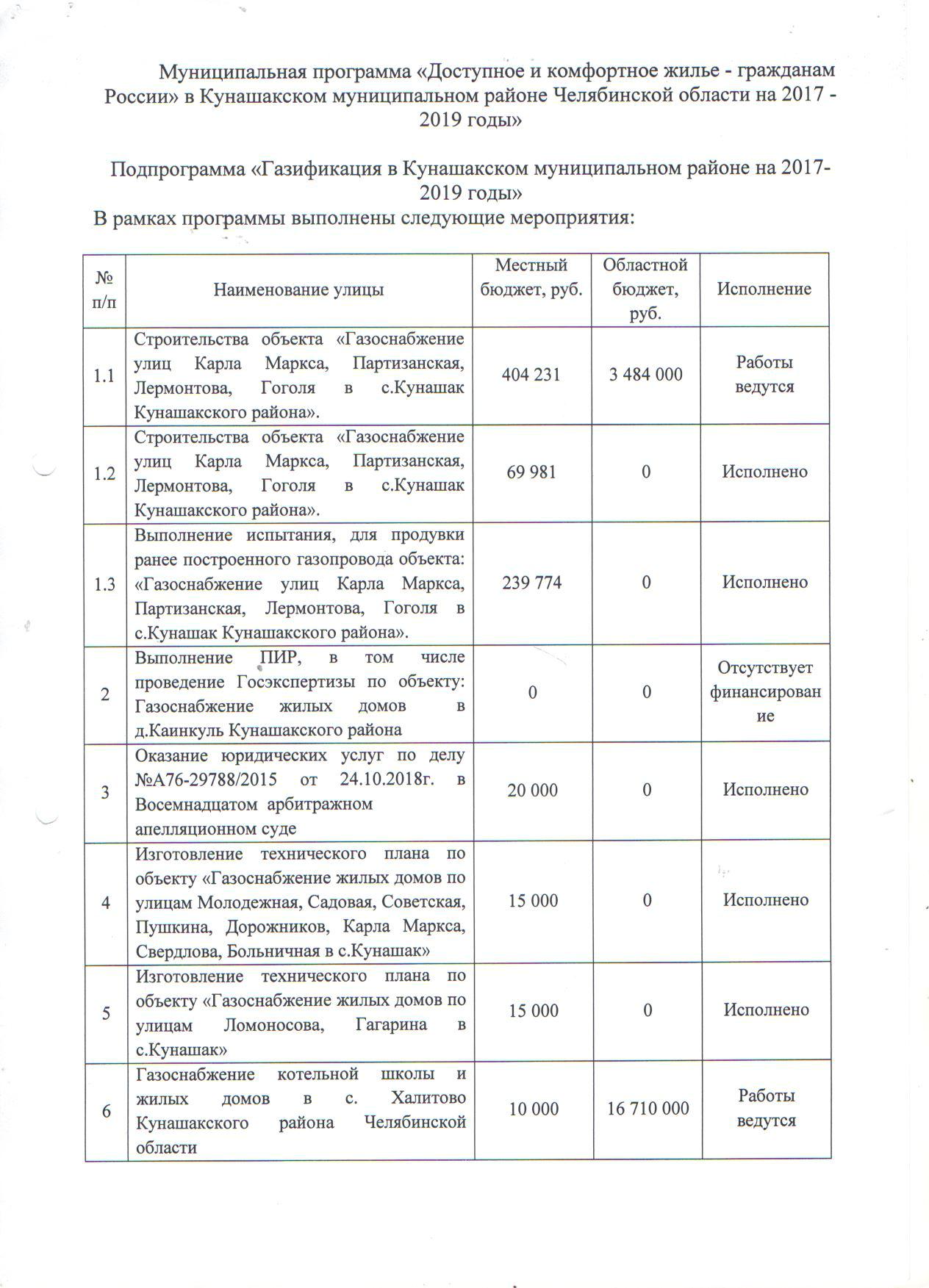 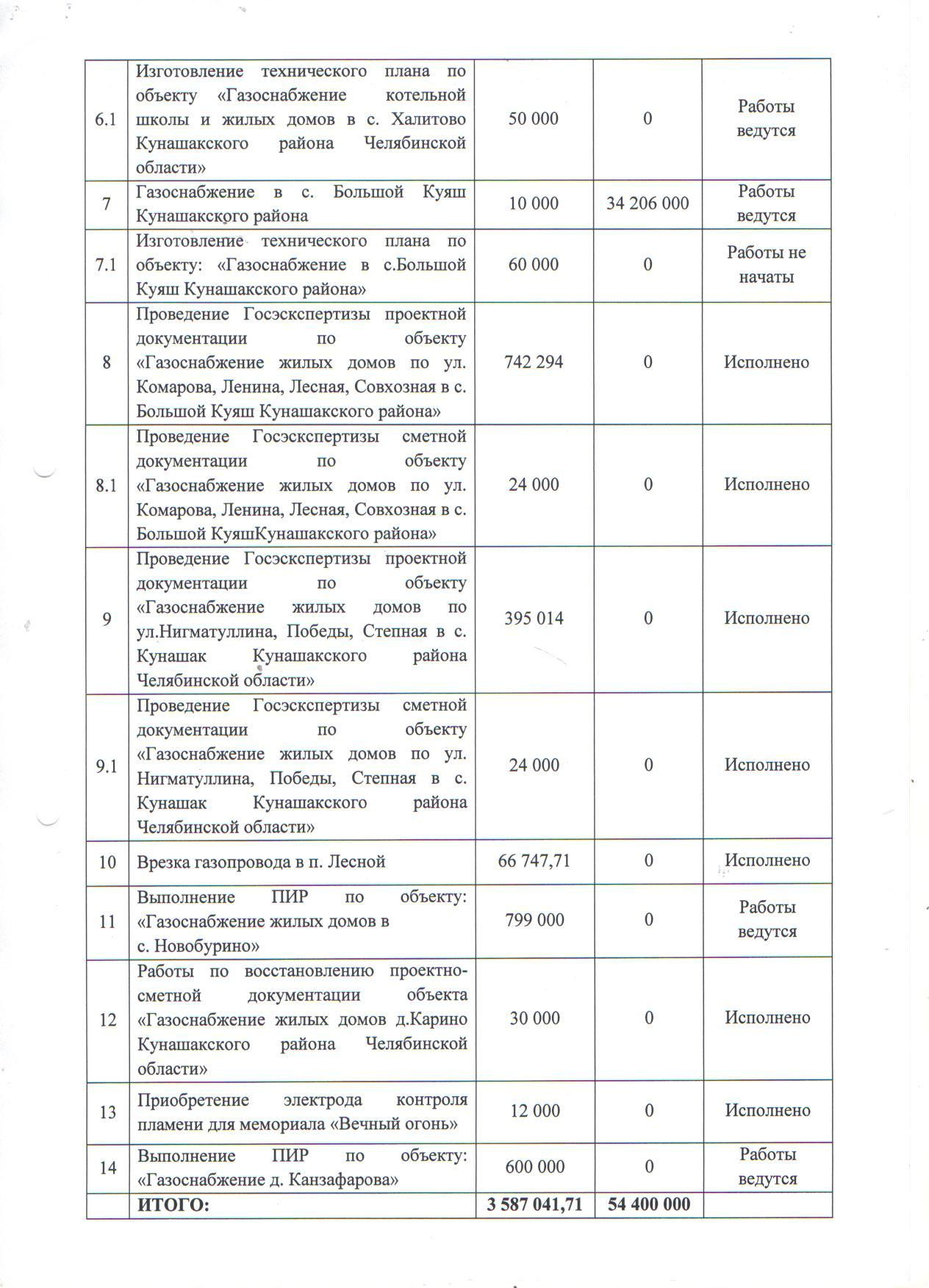 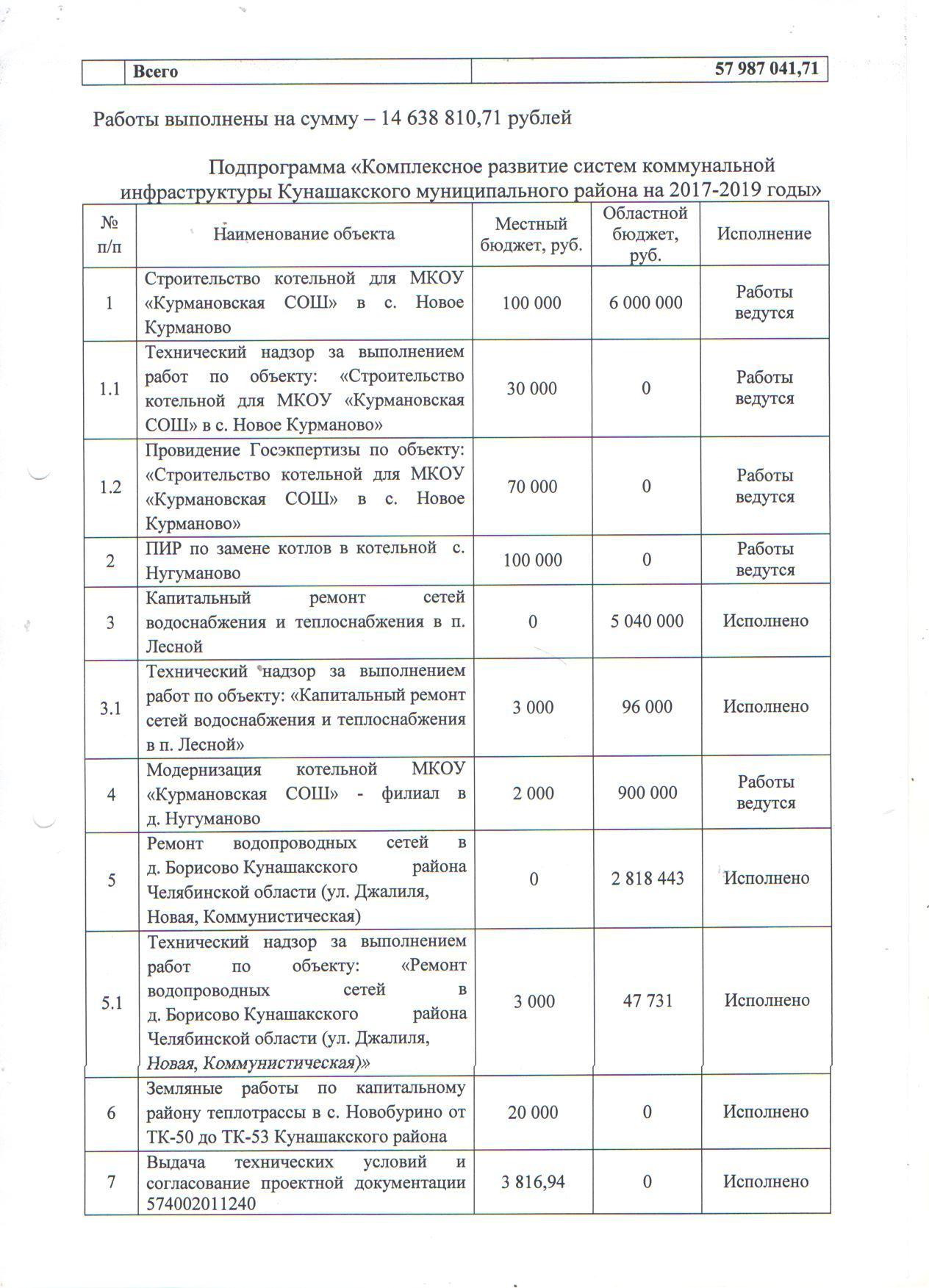 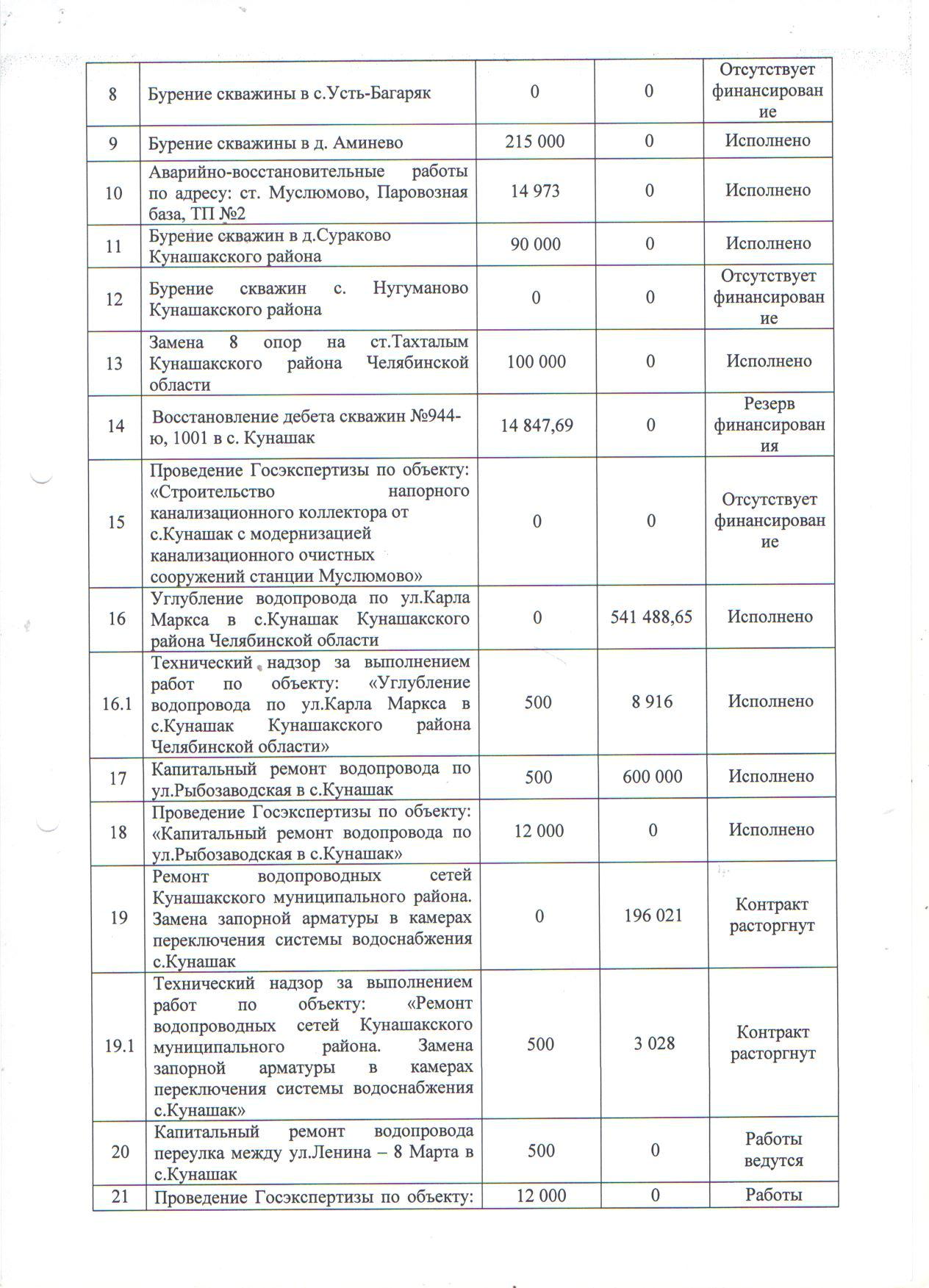 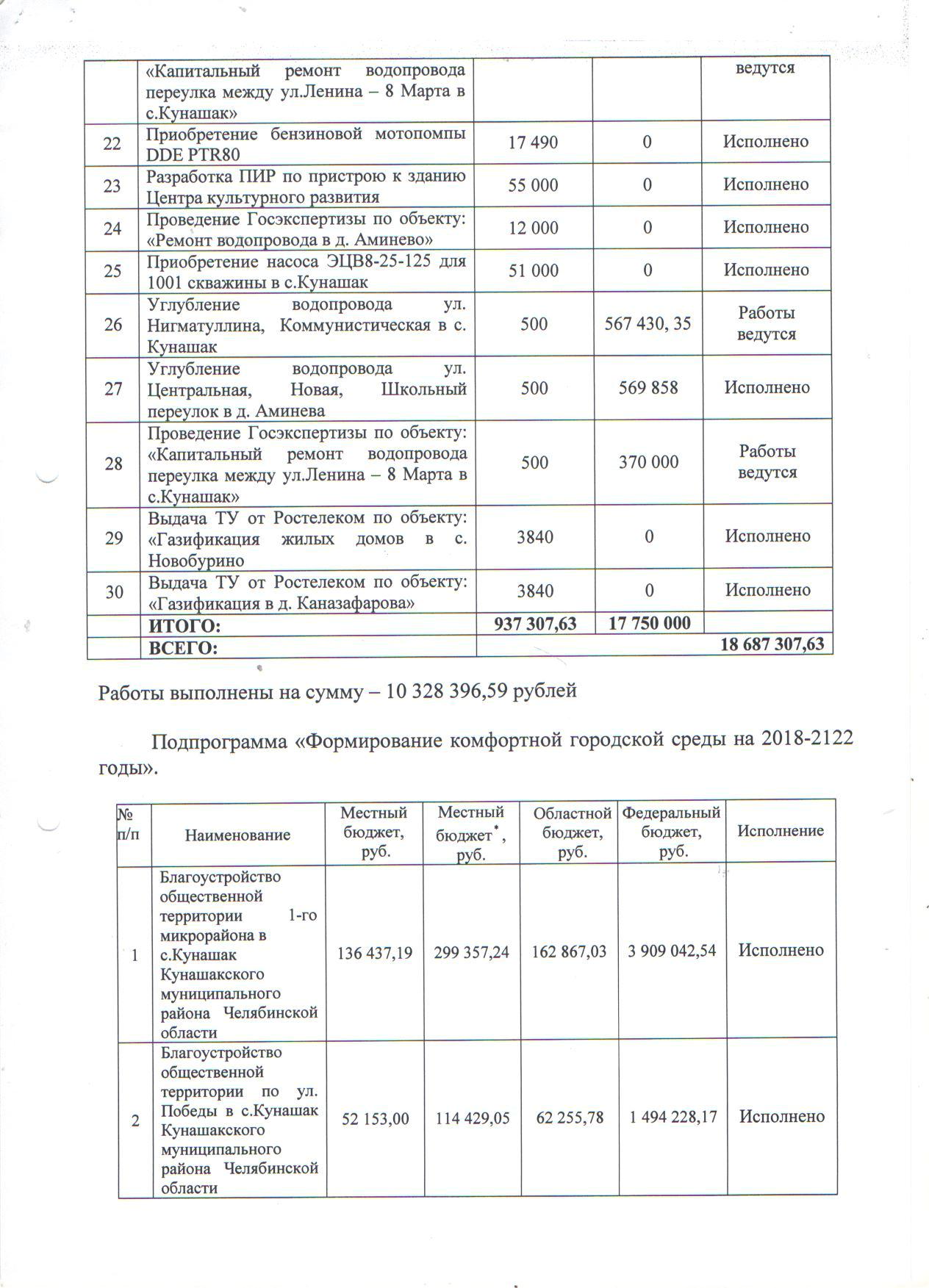 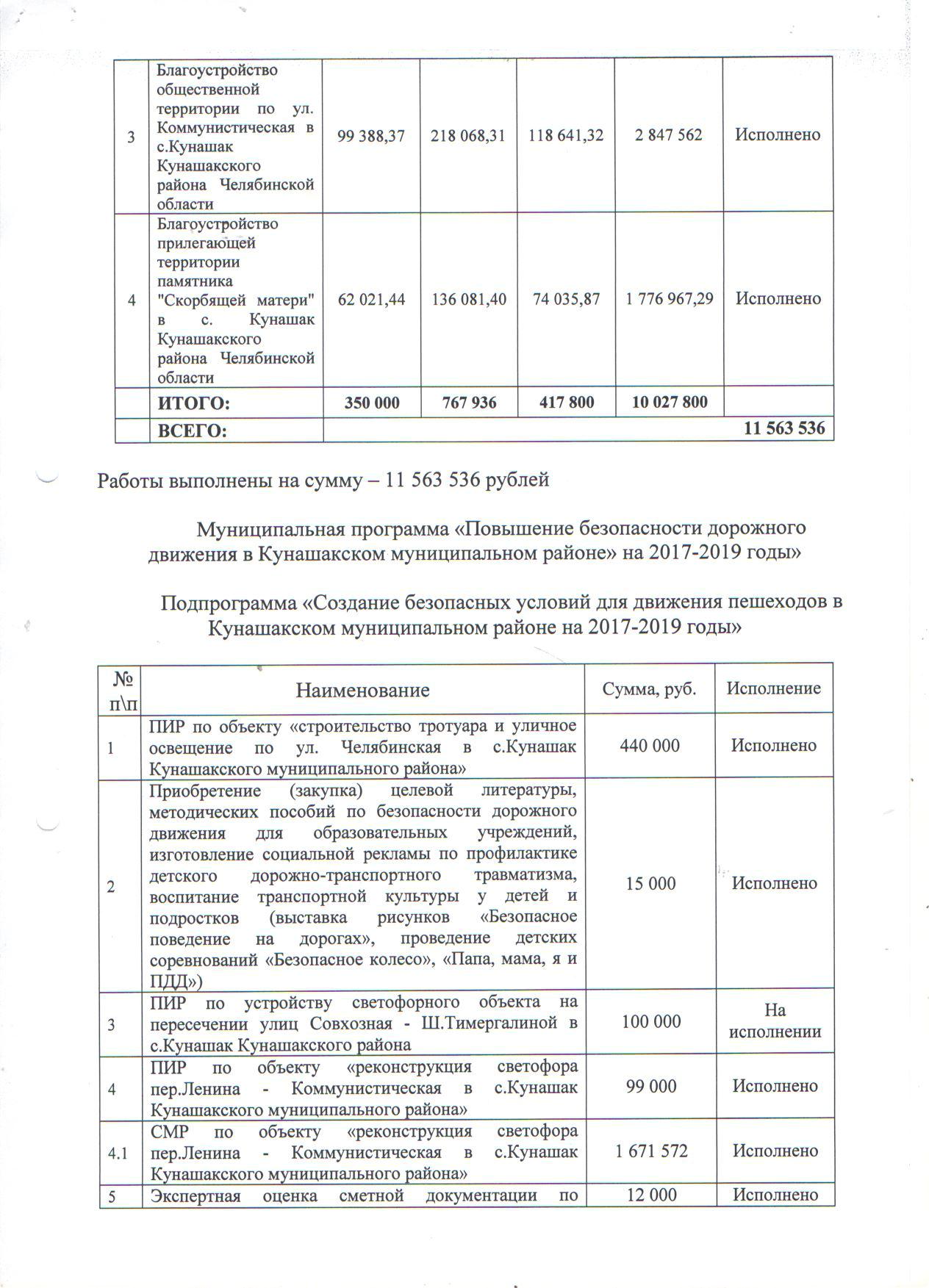 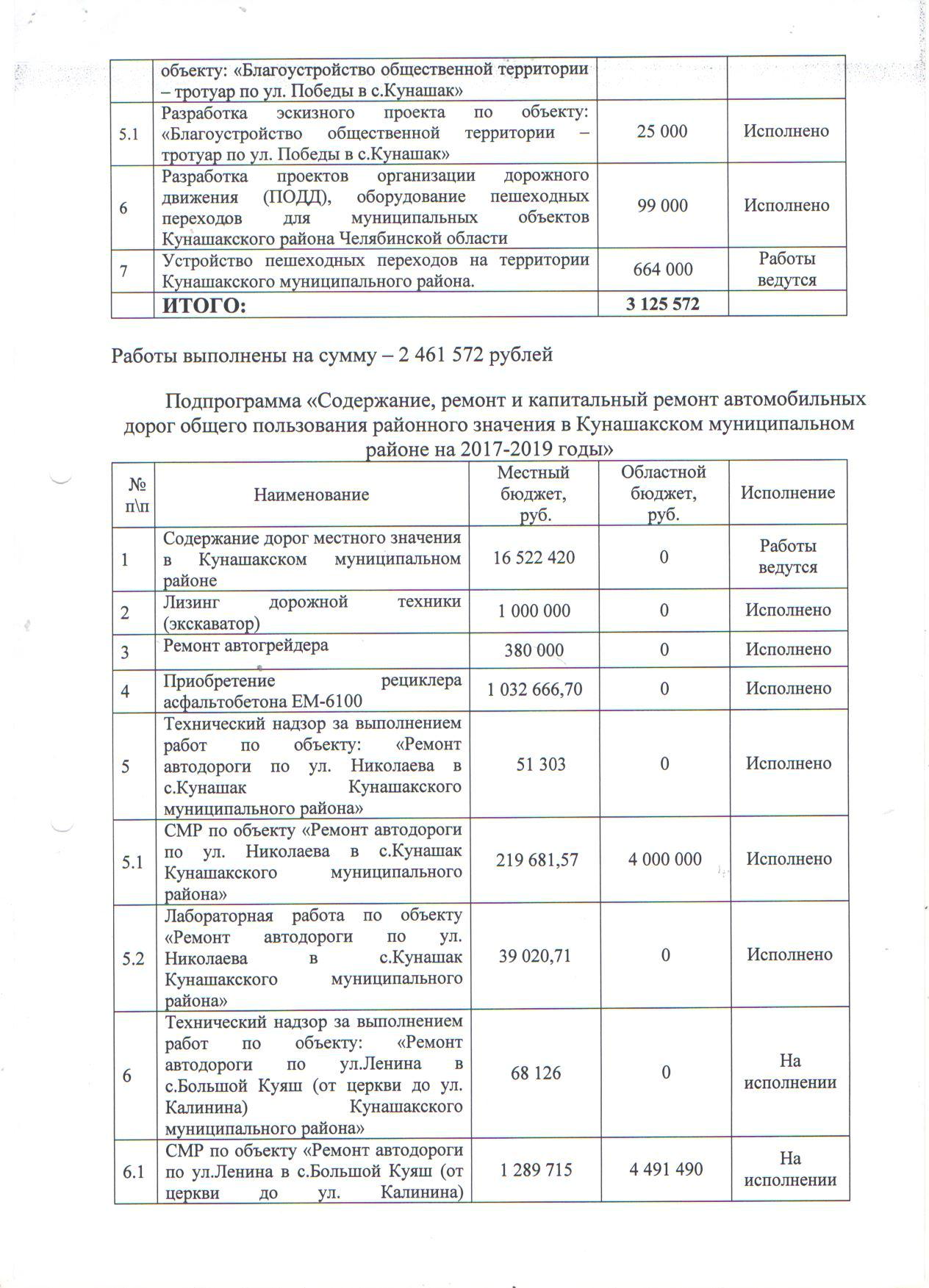 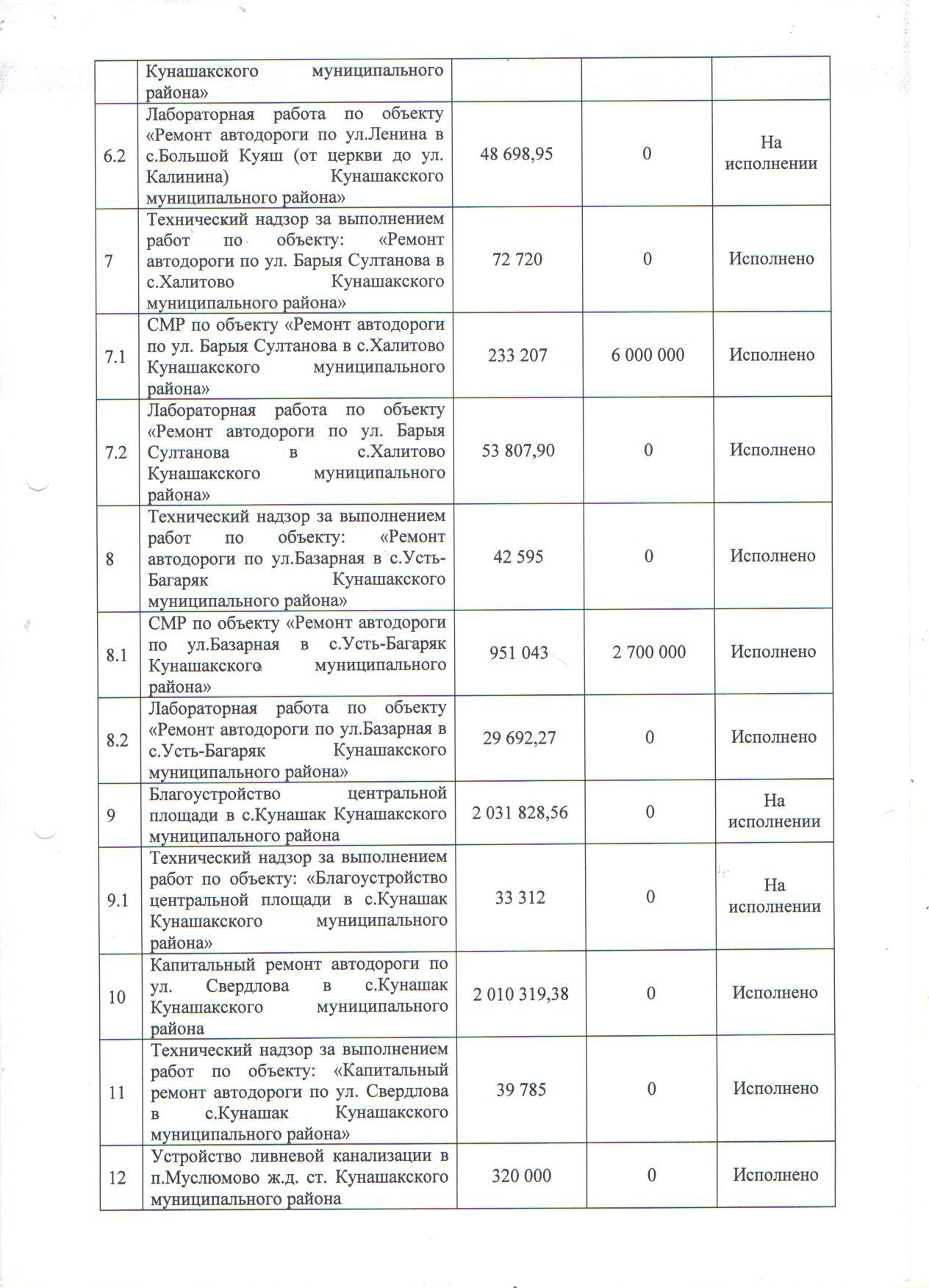 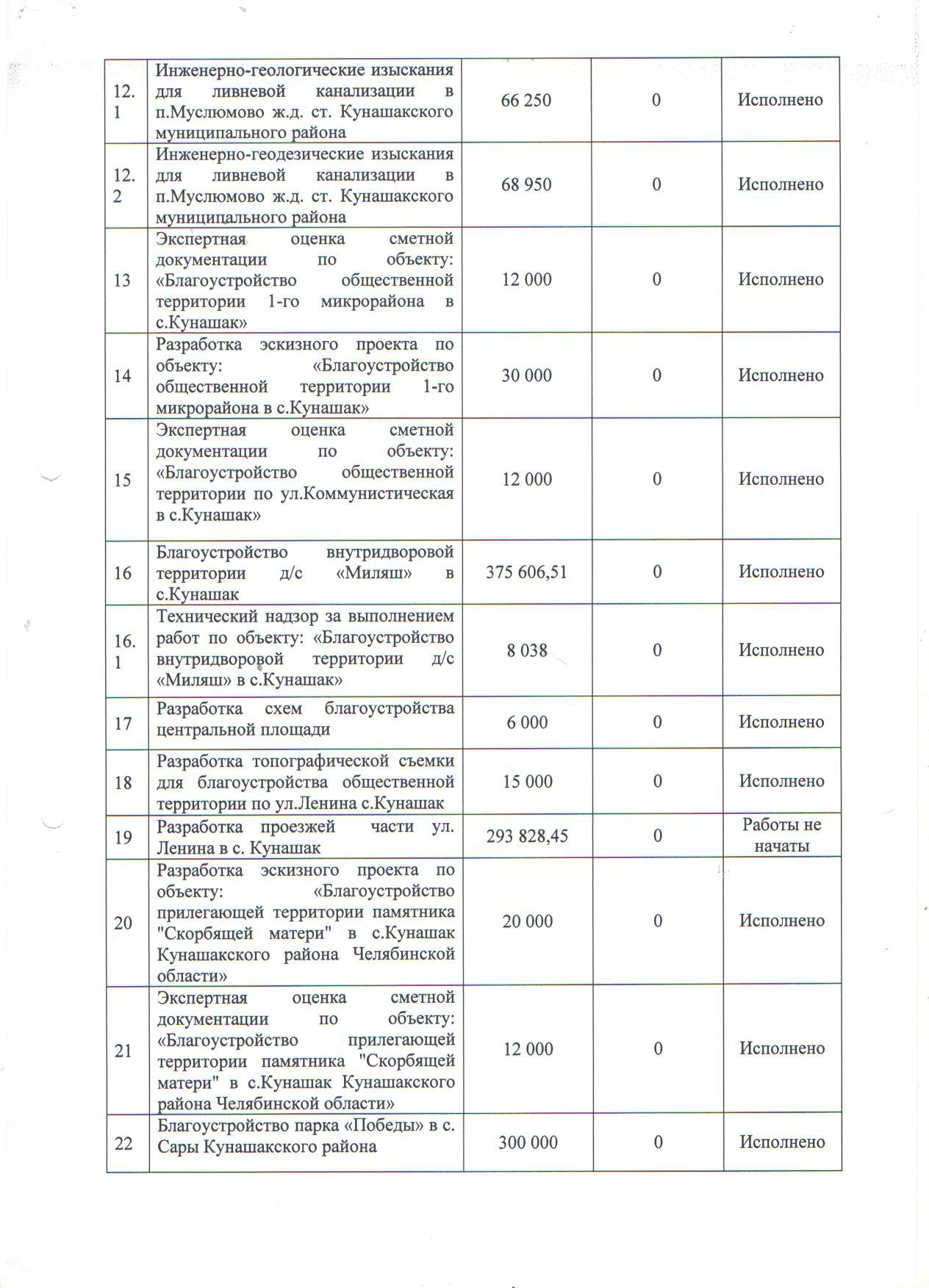 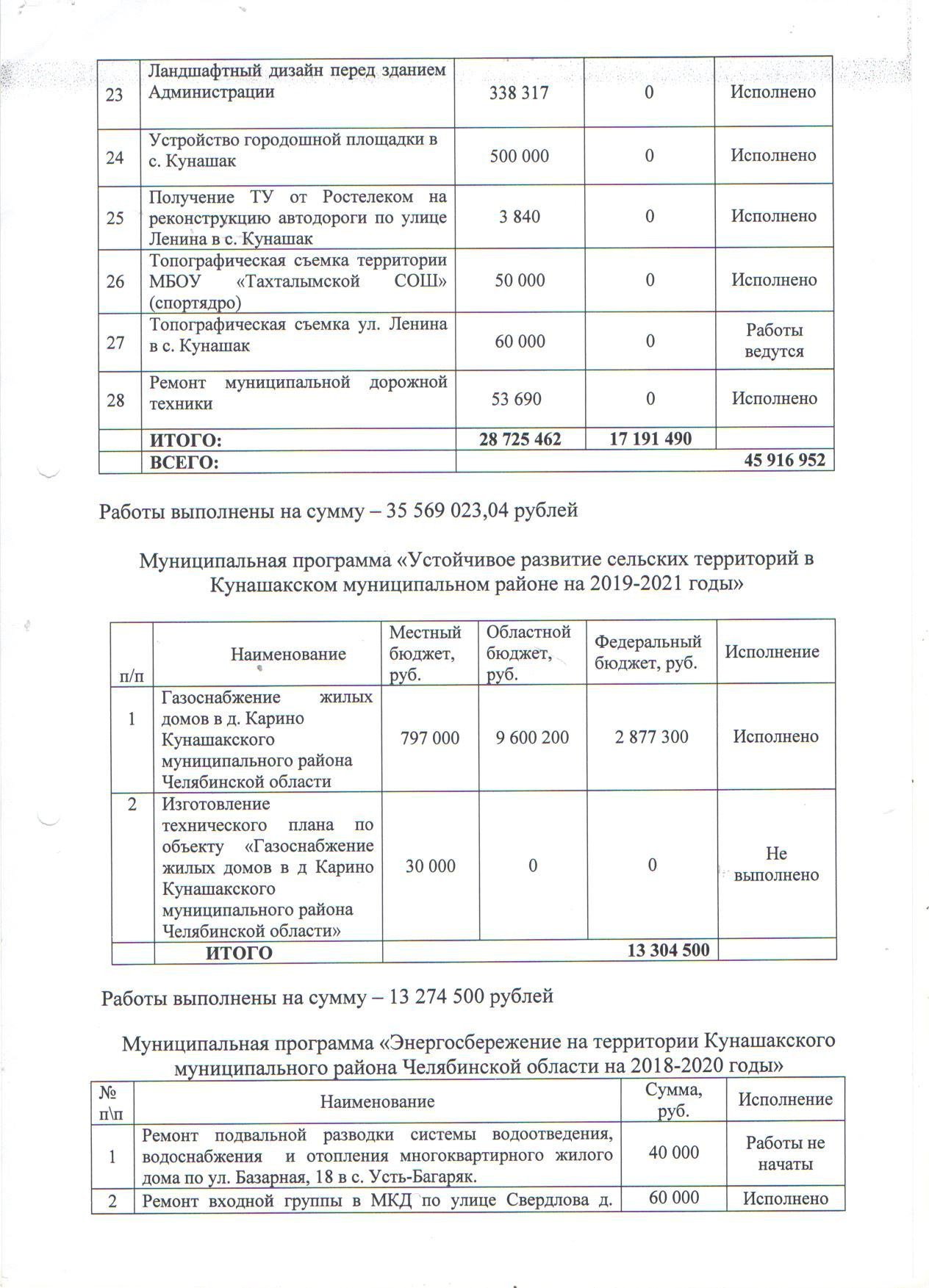 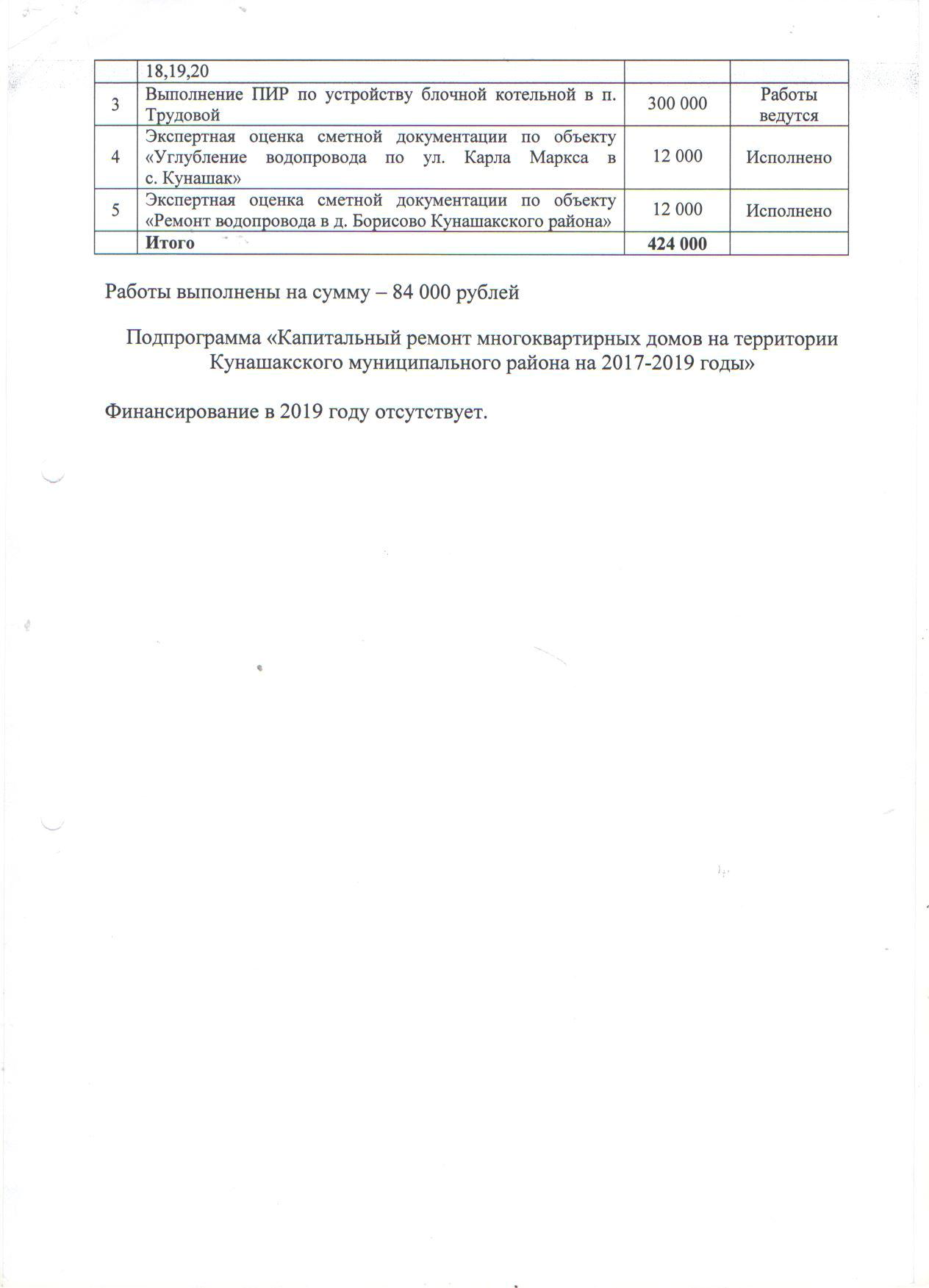 Распределение бюджетных ассигнований и по разделам и подразделам классификации расходов бюджетов на 2019 годРаспределение бюджетных ассигнований и по разделам и подразделам классификации расходов бюджетов на 2019 годРаспределение бюджетных ассигнований и по разделам и подразделам классификации расходов бюджетов на 2019 годРаспределение бюджетных ассигнований и по разделам и подразделам классификации расходов бюджетов на 2019 годРаспределение бюджетных ассигнований и по разделам и подразделам классификации расходов бюджетов на 2019 годРаспределение бюджетных ассигнований и по разделам и подразделам классификации расходов бюджетов на 2019 год(тыс. рублей)Наименование КФСРФакт за 9 месяцев 2019 г.Наименование КФСРФакт за 9 месяцев 2019 г.123ОБЩЕГОСУДАРСТВЕННЫЕ ВОПРОСЫ010058 009,396Функционирование высшего должностного лица субъекта Российской Федерации и муниципального образования0102882,427Функционирование законодательных (представительных) органов государственной власти и представительных органов муниципальных образований01032 775,989Функционирование Правительства Российской Федерации, высших исполнительных органов государственной власти субъектов Российской Федерации, местных администраций010422 167,231Судебная система01050,000Обеспечение деятельности финансовых, налоговых и таможенных органов и органов финансового (финансово-бюджетного) надзора010611 198,451Резервные фонды01110,000Другие общегосударственные вопросы011320 985,298НАЦИОНАЛЬНАЯ ОБОРОНА02001 217,702Мобилизационная и вневойсковая подготовка02031 217,702НАЦИОНАЛЬНАЯ БЕЗОПАСНОСТЬ И ПРАВООХРАНИТЕЛЬНАЯ ДЕЯТЕЛЬНОСТЬ03002 198,158Органы юстиции03041 683,301Защита населения и территории от чрезвычайных ситуаций природного и техногенного характера, гражданская оборона0309514,857НАЦИОНАЛЬНАЯ ЭКОНОМИКА040022 312,539Общеэкономические вопросы0401131,188Сельское хозяйство и рыболовство0405200,600Транспорт04082 245,388Дорожное хозяйство (дорожные фонды)040919 735,363ЖИЛИЩНО-КОММУНАЛЬНОЕ ХОЗЯЙСТВО050036 369,349Коммунальное хозяйство050210 931,530Благоустройство05035 120,601Другие вопросы в области жилищно-коммунального хозяйства050520 317,218ОХРАНА ОКРУЖАЮЩЕЙ СРЕДЫ06000,000Другие вопросы в области охраны окружающей среды06050,000ОБРАЗОВАНИЕ0700386 916,048Дошкольное образование070182 497,375Общее образование0702245 707,562Дополнительное образование детей070325 275,823Молодежная политика и оздоровление детей07079 227,349Другие вопросы в области образования070924 207,939КУЛЬТУРА И КИНЕМАТОГРАФИЯ 080050 973,962Культура080142 105,017Другие вопросы в области культуры, кинематографии08048 868,945ЗДРАВООХРАНЕНИЕ09001 164,577Другие вопросы в области здравоохранения09091 164,577СОЦИАЛЬНАЯ ПОЛИТИКА1000202 672,814Социальное обслуживание населения100226 011,949Социальное обеспечение населения100378 960,117Охрана семьи и детства100486 185,167Другие вопросы в области социальной политики100611 515,581ФИЗИЧЕСКАЯ КУЛЬТУРА И СПОРТ110024 101,229Физическая культура 110112 407,324Массовый спорт110211 069,861Другие вопросы в области физической культуры и спорта1105624,044СРЕДСТВА МАССОВОЙ ИНФОРМАЦИИ1200695,818Телевидение и радиовещание12010,000Периодическая печать и издательства1202695,818МЕЖБЮДЖЕТНЫЕ ТРАНСФЕРТЫ БЮДЖЕТАМ СУБЪЕКТОВ РФ И МУНИЦИПАЛЬНЫХ ОБРАЗОВАНИЙ ОБЩЕГО ХАРАКТЕРА140025 613,265Дотации на выравнивание бюджетной обеспеченности субъектов Российской Федерации и муниципальных образований140115 372,408Иные дотации140210 240,857Итого812 244,857Исполнение    районного    бюджетаИсполнение    районного    бюджетаИсполнение    районного    бюджетаИсполнение    районного    бюджетаИсполнение    районного    бюджета по доходам за 9 месяцев 2019 г.     по доходам за 9 месяцев 2019 г.     по доходам за 9 месяцев 2019 г.     по доходам за 9 месяцев 2019 г.     по доходам за 9 месяцев 2019 г.    Код БКНаименование  доходовПлан  на 2019 , тыс.руб.   Факт за 9 месяцев 2019, тыс.руб%           выполнения1 01 00000 00 0000 000Налоги на прибыль, доходы      211 863,600        148 886,105          70,27 1 01   02000 01 0000 110Налог на  доходы с физических лиц         211 863,600           148 886,105          70,27 1 03 02000 01 0000 110Акцизы по подакцизным товарам           32 968,970          27 885,877          84,58 103 0223 01 0000 110Доходы от уплаты акцизов на дизельное топливо,подлежащие распределению между бюджетами субъектов РФ и местными бюджетами с учетом установленных дифференцированных нормативов отчислений в местные бюджеты           14 561,930             12 623,396          86,69 103 0224 01 0000 110Доходы от уплаты акцизов на моторные масла для дизельных и (или)карбюраторных (инжекторных)двигателей, ….                117,220                    95,971          81,87 103 0225 01 0000 110Доходы от уплаты акцизов на автомобильный бензин, ….           21 589,000             17 301,505          80,14 103 0226 01 0000 110Доходы от уплаты акцизов на прямогонный бензин,….-3 299,18-2 134,995         64,71  1 05 00000 00 0000 000Налоги  на совокупный доход        10 955,300             9 592,669          87,56 1 05 01000 02 0000 110Налог, взимаемый в связи с применением упрщенной системы налогообложения             7 303,900               6 345,247          86,87 1 05 02000 02 0000 110Единый налог на вмененный доход для отдельных видов     деятельности              3 045,700               2 591,645          85,09 1 05 03000 01 0000 110Единый сельскохозяйственный налог                329,600                  315,875          95,84 1 05 040000 02 0000 110Налог, взимаемый в связи с применением патентной системы налогообложения                276,100                  339,902        123,11 1 06 00000 02 0000 110Налоги на имущество                           -                              -   #ДЕЛ/0!106 01000 02 0000 110Налог на имущество                          -                              -   #ДЕЛ/0!106 06000 00 0000 110Земельный налог                          -                              -   #ДЕЛ/0!1 07 00000 00 0000 000Налоги, сборы и регулярные  платежи за пользование природными              552,500                538,460          97,46 1 07 01000 01 0000 110Налог на добычу  полезных ископаемых                552,500                  538,460          97,46 1 08 00000 00 0000 000Государственная пошлина           6 326,800             5 001,033          79,05 108 03010 01 0000 110Гос.пошлина по делам,расматриваемым в судах общей юрисдикции,мировыми судьями(за искл Верховного суда РФ)              3 706,800               3 328,097          89,78 108 04020 01 0000 110Гос.пошлина за совершение нотариальных действий должностными лицами органов местного самоуправления,уполномоченными в соответствии с законодательными актами РФ на совершение нотариальных действий                          -                              -   #ДЕЛ/0!108 06000 01 0000 110Гос.пошлина за выдачу разрешения на установку рекламной конструкции                125,000                    73,600          58,88 108 07000 01 0000 110Гос.пошлина за гос.регистрацию, а также за совершение прочих юридически значимых действий             2 495,000               1 599,336          64,10 1 09 00000 00 0000 000Задолженность и перерасчеты по отмененным налогам, сборам и иным обязательным платежам                           -   0,000#ДЕЛ/0!Всего по налоговым доходамВсего по налоговым доходам      262 667,170        191 904,144          73,06 1 11 00000 00  0000 000Доходы от использования имущества, находящегося в гос.собств. и муниц. собств.           8 712,300             6 963,864          79,93 1 11 05010 00 0000 120Доходы, получаемые в виде арендной платы за земельные участки, гос.собственность  на которые не разграничена и которые расположены в границах             4 100,000               3 087,427          75,30 1 11 05025 00 0000 120Доходы, получаемые в виде арендной платы, а также средства от продажи права на заключение договоров аренды за земли, находящиеся в собственности муниципальных районов (за исключением земельных участков муниципальных бюджетных и автономных учреждений)                  34,700                    50,096        144,37 1 11 05035 00 0000 120Доходы от сдачи в аренду имущества, находящегося в оперативном управл.органов управления муницип.районов и созданных ими учреждений                355,000                  297,600          83,83 1 11 05075 05 0000 120Доходы от сдачи в аренды имущества, составляющую муниципальную казну              2 065,600               1 335,557          64,66 1 11 07015 05 0000 120Доходы от перечисл. части прибыли, остающейся после уплаты налогов  и иных обязат. платежей МУПов             2 120,000               2 120,000        100,00 1 11 09040 05 0000 120Прочие поступления от использования имущества, находящегося в собственности муниципальных районов (за исключением имущества муниципальных бюджетных и автономных учреждений, а также имущества муниципальных унитарных предприятий, в том числе казенных)                  37,000                    73,184        197,79 1 12 00000 00 0000 000Платежи при пользовании природными ресурсами              195,000                171,438          87,92 1 12 01040 01 0000 120Плата за негативное воздействие на окружающую среду                195,000                  171,438          87,92 1 13 00000 00 0000 000Доходы от оказания платных услуг(работ) и компенсации затрат государства        12 534,000             7 575,178          60,44 1 13 01995 00 0000  130Прочие доходы от оказания платных услуг(работ) получателями средств бюджетов муниципальных районов           10 694,000               7 249,275          67,79 1 13 02995 00 0000  130Прочие доходы от компенсации затрат государства             1 840,000                  325,903          17,71 1 14 00000 00 0000 000Доходы от продажи  материальных и нематериальных активов           9 846,527             6 948,827          70,57 1 14 02053 05 0000 410Доходы от реализации иного   имущества, находящегося в собственности муниципальных районов….  в части  реализации основных средств             4 296,527               1 128,412          26,26 1 14 06013 00 0000 430Доходы от продажи  земельных  участков, госуд. собственность  на которые не разграничена и которые расположены в границах поселений             5 550,000               5 820,415        104,87 1 16 00000 00 0000 000Штрафы, санкции, возмещение ущерба           1 996,000             2 351,862        117,83 1 17 00000 00 0000 000Прочие неналоговые доходы                          -   -17,706Всего по неналоговым доходамВсего по неналоговым доходам        33 283,827          23 993,463          72,09 Итого собственных доходовИтого собственных доходов      295 950,997        215 897,607          72,95 Итого собственных доходовИтого собственных доходов      295 950,997        215 897,607          72,95 2 00 00000 00 0000 000Безвозмездные поступления       962 577,660        652 822,710          67,82 2 02 00000 00 0000 000Безвозмездные поступления от других бюджетов бюджетной системы РФ     962 577,660       652 846,991          67,82 2 02 15001 00 0000 150Дотации на выравнивание бюджетной обеспеченности           86 714,000             57 809,600          66,67 2 02 15002 00  0000 150Дотации бюджетам на поддержку мер по обеспечению сбалансированности бюджетов           18 050,000               9 420,315          52,19 2 02 20000 00 0000 150Субсидии, выделяемые из областного бюджета         291 004,770           189 307,251          65,05 2 02 30000 00 0000 150Субвенции, выделяемые из областного бюджета         565 325,490           396 309,825          70,10 202 40000 00 0000 150Иные межбюджетные трансферты             1 483,400                            -   207 05000 05 0000 150Прочие  безвозмездные поступления                         -   -0,550#ДЕЛ/0!2 18 05000 05 0000 150Возврат прочих остатков субсидий, субвенций и иных межбюджетных трансфертов, имеющих целевое назначение, прошлых лет из бюджетов поселений                           -   2 19 00000 05 0000 150Возврат остатков субсидий, субвенций, МБТ, имеющих целевое назн.прошлых лет из бюдж.муниц.районов                          -   -23,731Всего доходовВсего доходов   1 258 528,657        868 720,317            69,03 ГодВсего местСредств из:Средств из:Средств из:Средств из:всегоГодВсего местОбластного бюджета%Местного бюджета%всего2014161576 700,067,7274 490,032,3851190,0201520089 700,012,9605 600,087,1695 300,02016190237 100,031,9505 600,068,1742 700,02017137570 300,049,3586 000,050,71156 300,02018304375200,036665600,0641040800,02019304926440,054678080,0421604520,0№ п/пПоказателикол-во (чел.)1.Всего обучающихся 11-х классов на начало 2018/2019  учебного года1202.Всего обучающихся 11-х классов на конец 2018/2019 учебного года 1203.Всего обучающихся 11-х классов, допущенных к ГИА-11                        в 2019 году120Из них:3.1ЕГЭ 1193.2.ГВЭ 13.3.с совмещением форм ЕГЭ и ГВЭ -4.Всего обучающихся 11-х классов, прошедших ГИА-11 и получивших аттестат о среднем общем образовании118Из них:4.1ЕГЭ 1174.2.ГВЭ 14.3.с совмещением форм ЕГЭ и ГВЭ -5.Всего обучающихся 11-х классов, получивших аттестат о среднем общем образовании с отличием и медаль «За особые успехи в учении»8Всего обучающихся 11-х классов на конец 2018/2019 учебного года(показатель п. 2 формы 1)Из них планируют дальнейшее устройствоИз них планируют дальнейшее устройствоИз них планируют дальнейшее устройствоИз них планируют дальнейшее устройствоНе определилисьПримечаниеВсего обучающихся 11-х классов на конец 2018/2019 учебного года(показатель п. 2 формы 1)в вузв СПОна курсына работуНе определилисьПримечание1206945---6 в армию№ п/пПоказателикол-во (чел.)1.Всего обучающихся 9-х классов на начало 2018/2019 учебного года2672.Всего обучающихся 9-х классов на конец 2018/2019 учебного года2723.Всего обучающихся 9-х классов, допущенных к ГИА-9 в 2019 году259Из них в форме:3.1.ОГЭ2503.2.ГВЭ93.3.с совмещением форм ОГЭ и ГВЭ04.Всего обучающихся 9-х классов, прошедших ГИА-9 в 2019 году и получивших аттестат об основном общем образовании255Из них в форме:4.1.ОГЭ 2464.2.ГВЭ 94.3.с совмещением форм ОГЭ и ГВЭ 05.Всего обучающихся 9-х классов, получивших аттестат об основном общем образовании с отличием15Всего обучающихся 9-х     классов на конец2018/2019 учебного года(показатель п. 2 формы 1)Из них планируют дальнейшее устройствоИз них планируют дальнейшее устройствоИз них планируют дальнейшее устройствоИз них планируют дальнейшее устройствоНе определилисьПримечаниеВсего обучающихся 9-х     классов на конец2018/2019 учебного года(показатель п. 2 формы 1)10 классСПОкурсыработаНе определилисьПримечание273108160--4Не определились обучающиеся с умственной отсталостью (интеллектуальными нарушениями)№п/пКраткое наименование образовательной организацииКлассКоличество обучающихсяМБОУ «Тахталымская СОШ»8 класс14МБОУ «Кунашакская СОШ»6в класс25МКОУ «Саринская СОШ» 7 класс19МКОУ «Усть-Багарякская СОШ»7 класс13МБОУ «Куяшская СОШ»5 класс7МБОУ «СОШ пос. Муслюмово ж-д.ст.»7а класс17МКОУ «Буринская СОШ»8 класс10МКОУ «Курмановская СОШ»8 класс12МКОУ «Новобуринская СОШ»7 класс17МОУ «Аминевская ООШ»3 класс10Всего 144Всего 144Всего 144Всего 144№мероприятиеответственные1Легкоатлетическая эстафета, посвященная годовщине Победы в ВОВ ОУ2Конкурс чтецов «Войны священные страницы»ОУ3Участие в открытии памятника защитникам ОтечестваМКОУ «СОШ пос. Муслюмово ж-д ст»4Акция «Удели внимание ветерану»ОУ5Участие в акции «Бессмертный полк»ОУ6Экскурсии в школьный музей «Они сражались за Родину»ОУ7Подготовка выставок в библиотеках и музеях, Посвященных Дню Победы.ОУ8Смотр строя и песни учащихся, кадетов, юнармейцев.ОУ9Уборка памятниковОУ10Вахта памятиОУ11Тематические классные часы, с приглашением тружеников тыла, детей войныОУ12Конкурсы рисунков (начальные классы)ОУ13Праздник 9 мая«День Победы!Беседы о войне, фронтовиках, детях войн, рассматривание иллюстрацийСредние, старшие группыДетских садов14Районный военно – патриотический фестиваль, посвященный 74 – годовщине со Дня Победы в Великой Отечественной войне 1941-1945г.Старшие группы15Районный конкурс рисунков, посвященный Дню Победы в Великой Отечественной войне 1941-1945г.Старшие группы16Экскурсия к монументу «Вечный Огонь»Средние, старшие группы17Познавательные занятия по темам: «Мой дедушка — солдат», «Парад Победы», «Военная техника»; «Герои Великой Отечественной войны – наши земляки», «Георгиевская лента – символ Дня Победы» и т.д.Чтение художественной литературы военной тематики.Младшие,  средние, старшие группы18Традиционная районная легкоатлетическая  эстафета, посвященная 74 – летию Дня Победы  среди дошкольных учрежденийСтаршие группы19Выставка военной техники (изготовление макетов)Старшая группа20Презентация для детей  среднего, старшего возраста «Они сражались за Родину»Средние, старшие группы21Создание в группах уголков:-«Никто не забыт, ничто не забыто»-«9 Мая – День Победы»Младшие,  средние, старшие группы№ п/пОрганизацияНаименование мероприятияСтоимость работ, руб.1МОУ «Аминевская ООШ»ремонт системы канализации40 000,02МКОУ «Кулужбаевская ООШ», МКОУ «СОШ пос. Муслюмово, жд. ст.», МКОУ «Усть-Багарякская СОШ», МКДОУ д/с «Солнышко» пос. Муслюмово, жд.ст., МКДОУ д/с «Березка» с. Кунашак, МДОУ д/с «Миляш» с. Кунашак, МКДОУ «ЦРР-д/с «Теремок» с. Кунашак – установка узлов учета теплоснабженияустановка узлов учета теплоснабжения972 819,533МКОУ «Усть-Багарякская СОШпроведен ремонт кровли1 551 546,04МКОУ «Урукульская СОШ»замена оконремонт стоков761 484,4959 000,05МКОУ «Кулужбаевская ООШ»ремонт освещения в спортзале203 600,06МКДОУ д/с «Чебурашка» с. Халитоворемонт крыльцазамена оконремонт веранды5 000,0707 510,010 330,0 7МКДОУ д/с «Березка» с. Кунашакзамена окон472 512,128МКДОУ «д/с «Улыбка»ремонт кровли пищеблокаремонт балкона38 200,029 000,09МКОУ «Курмановская СОШ»изготовление проекта на ремонт электроосвещения98 500,010МКОУ «Курмановская СОШ»проведено обследование здания котельной, инженерные изыскания для строительства новой котельной197 700,011МКОУ «Новобуринская СОШ»проведено обследование здания котельной, инженерные изыскания для строительства новой котельной227 700,012МКОУ «Кунашакская СОШ»ремонт спортзалазамена входных дверей1 268 164,049 000,013МКОУ «Буринская СОШ»проведен ремонт кровли1 594 843,214МКОУ «Куяшская СОШ»частичный ремонт система канализацииремонт кровли5 000,010 000,015МОУ «Маякская ООШ»ремонт водопровода25 531,016МБОУ «Тахталымская СОШ» ф-л Ашировская ООШРемонт котельной, пищеблока362 160,017МОУ «Борисовская ООШ»Замена окон166 144,418МКДОУ д/с «Миляш» Облицовка крыльца44 200,0Итого9 474 945,0Показатели смертности9 месяцев 2017 года9 месяцев 2018 года9 месяцев 2019года- от болезни системы кровообращения (на 100 тыс. населения)298,4396,5351,0- смертность от дорожно-транспортных травм (на 100 тыс. населения)3,33,3811,0- смертность от новообразований  (на 100 тыс. населения)124,1108,44128,0- смертность от туберкулеза  (на 100 тыс. населения)13,410,1611,0Категория работников9 месяцев 2017 годаИндикатив9 месяцев 2018 годаиндикатив9 месяцев 2019 годаиндикативВрачи44 711,6852 590,9661 441,5460 686,0067 764,3663534,2Средний медицинский персонал21 738,8926 295,4827 773,2130 434,0031619,2931767,1Младший медицинский персонал13 383,1023 373,7632 026,0230 434,0030484,9231767,1Показатели работы2018г.2019г.9 мес.Читатели1585912487Книговыдача331064238033Посещение14740698624МероприятияКол-во  участниковДостижения3.03. 2019г.Открытый зональный фестиваль конкурс «Классики-детям»3 чел.Каримов Ильнар Лауреат 1 степениХасанов Семен Лауреат 2 степениГарипова Камелия дипломант 20.03. 2019г. Внутришкольный конкурс «Мисс искусств» 16 чел.___10.04.2019г.Внутришкольный конкурс «Угадай мелодию» 30 чел.___13.04. 2019г. Фестиваль - конкурс самодеятельного творчества посвященный им. Дарвина Хайретдинова 2 чел.Аскаров Валерий приз «Юные дарования»13.04.2019г.Всероссийский вокальный фестиваль-конкурс «Музыкальный спринт»3 чел.Гумерова Элиза, дуэт Якупова Розалия и Халилова Камила - Грамоты за участие24.04.2019гВнутришкольный конкурс «Музыкальный калейдоскоп» 21 чел.____27.04.2019г. Региональный фестиваль –конкурс «Уралым»3 чел.Дуэт Аскаров Валерий и Закирова Юлия – Лауреаты 1 степениКаримов Ильнар – 2 местоМероприятияКол-во участников15.02.2019  Годовщина вывода войск из Афганистана (концерты в СДК и Тахталымской средней школе)12 обучающихся и преподаватели22.02.2019Концерт ко Дню защитника Отечества (СДК)10 обучающихся, 4 преподавателя07.03.2019 Концерты  (международный женский день) СДК, Тахталымская средняя школа25 обучающихся 22.03.2018.09г. День работника культуры Гумерова Л.А., Габитова В.Т.19.04.2019 г. Юбилей ДК с.Халитово 20 обучающихся,  4 преподавателя 09.05.2019г.День Победы (шествие бессмертного полка, митинг, концерт) СДК 35 обучающихся, 6 преподавателей 28.05.2019г.Отчетный концерт ДШИ 50 обучающихся, 6 преподавателей 01.09.2019г. День знаний. ДШИ54 обучающихся , преподаватели, родители12.09.2019г. В СДК с.Халитово приехали гости из республики Башкортостан (программа культурного обмена)5 обучающихся, 2 преподавателя25.09.2019г.Концерт для родителей 14 обучающихся 4 преподавателя 11.01.2019г. 5 преподавателей подтвердили квалификационную категориюГумеров Р.Д., Хлебодарова Р.А., Маликов Р.В., Сарапульцев Е.Б., Гумерова Л.А.14.02.2019г.Семинар на базе ДШИ с.Аргаяш «Педагогические технологии в образовательном процессе» Маликов Р.В., Хлеюодарова Р.А.22.04.2019 г.Семинар «Менеджмент в художественном образовании» г.Челябинск Гумеров Р.Д.29.05.2019г.Семинар «Хоровое искусство. Методика преподавания хорового пения» г.Челябинск Венергольд Г.А.30.05.2019г. Семинар «Педагогические технологии в учебном процессе» с.КунашакХлебодарова Р.А., Габитова В.Т., Гумеров Р.Д., Гумерова Л.А., Венергольд Г.А., Сарапульцев Е.Б.Маликов Р.А.06.06.2019г. Семинар «Основные подходы к управлению современной школой искусств» г.Челябинск Гумеров Р.Д.30.07.2019г.Обучение по программам: «Охрана труда в организации»«Пожарно-технический минимум»Гумеров Р.Д., Гумерова Л.А.,Маликов Р.В.19.08.2019г. «Безопасная эксплуатация теплопотребляющих установок и тепловых сетей»Гумеров Р.Д., Маликов Р.А.22.08.2019г.Обучение по теме: «Безопасная эксплуатация зданий и сооружений»Гумеров Р.Д.,28.08.2019г. Августовское совещание руководителей образовательных организаций культуры и искусства Челябинской области Гумеров Р.Д.23.09.2019г.Итоговый экзамен по теме «Безопасная эксплуатация теплопотребляющих установок и тепловых сетей»Гумеров Р.Д., Маликов Р.В,Сарапульцев Е.Б.НазваниеДатаПредметТехнический зачет                            2-6кл.Февраль 22Фортепиано, баянКонтрольный урок                           1-3 кл.Март 13Сольфеджио Контрольный урок                           4-7 клМарт 13СольфеджиоКонтрольный урок                           4-7 кл.Март  13Музыкальная литератураАкадемический концерт (2 пьесы) 2-6 кл.Март 22Фортепиано, баянПрослушивание выпускников Март  21Фортепиано, баянПереводной экзамен                        1-6 кл.Май  23Фортепиано, баянЭкзамен (письменный)                     1-3кл.Май  22Сольфеджио Экзамен (письменный)                     4-7кл.Май  22Сольфеджио Экзамен (устный)                               7 кл.Май  15Теория музыки Прослушивание                                1-6 кл.Май  25Хор   Экзамен                                               7 кл.Май  22Музыкальная литератураКонтрольный урок                          4-6 кл.Май  22Музыкальная литератураЭкзамен (устн)                                 1-3 кл.Май 22Сольфеджио Экзамен (устн)                                4 -6 кл.Май 22Сольфеджио Выпускной экзамен                            7 кл     Май  24Фортепиано, баян.07.05.2019г.,  10:30 ч. Учебная эвакуация учащихся и работников школы Присутствовало 16 обучающихся, 6 преподавателей,  4 сотрудника технического персонала.03.09.2019 г., 10:00ч.Учебная эвакуация учащихся и работников школыПрисутствовало 32 обучающихся, 6 преподавателей,  4 сотрудника технического персонала.- «Дополнительное образование – неотъемлемая часть единого общеобразовательного пространства»;-  «Распевания и вокально-хоровые упражнения в детском хоре»;- « Мотивация оценки и анализ выступления учащихся ДШИ»;- «Начальный этап обучения игре на баяне»;-  «Музыкальный слух»;- «Социальная компетентность как многоуровневое и много компетентное явление»; - «Ритмика как первоначальная ступень обучения хореографии»;-  Открытый урок: «Портерный экзерсис с учащимися 1 класс»;- Открытый урок: «Организация уроков классического танца» с учащимися 6 класса; -  «Некоторые методы и приёмы преподавания классического танца у детей среднего школьного возраста в ДШИ»; - «Развитие метроритма, слуха в процессе работы над ансамблем». Были разработаны сценарии праздников и  тематических вечеров:Преподавателями школы проведены классные часы со следующей тематикой: - «Будем знакомы»; - «Ритм и темп в музыке»; - Музыкальные посиделки «Оживших звуков волшебство»;  - Музыкальная беседа «С чего начинается Родина?»; - Конкурс талантов «Нет предела совершенству»; - «Отчего зависит настроение?»; - «Концертное волнение»; - «Влияние музыки на человека»; - «Как выполнять домашнее задание»; - «Школа интеллектуального развития: Какой у меня интеллект»;   - «Виды музыкального слуха».Учащиеся приняли участие в конкурах: - Технический конкурс: «А ну-ка пальчики»;  - III открытый зональный конкурс юных исполнителей для учащихся сельских ДМШ и ДШИ Челябинской области в п. Метлино  - V районный фестиваль им. Д. М. Хайретдинова; – Региональный фестиваль традиционного творчества тюркских народов «Уралым». №Наименование мероприятияДата проведения1.Годовой отчетянварь2.Международный день памятников и исторических мест «Весеннее настроение» , посвященный 85-летию образования Челябинской области16 февраля3.Исторический урок «Археология Кунашакского района»31 января4.Урок мужества «30 лет со дня выведения советских войск из Афганистана». Встречи с воинами-афганцами учащихся МКОУ «Кунашакская СОШ»20 февраля5.Экскурсия для детей-инвалидов и их родителей28 февраля6.Массовые и индивидуальные экскурсии.  Экспонирование  передвижных фотовыставок из областного краеведческого музея: «Южный Урал. Народные праздники»,  «Сумин – наш губернатор», посвященных  85-летию Челябинской области;февраль-апрель7.Тематический вечер «Самый дорогой мой человек» с участием женского клуба «Гармония», выставка работ мастеров ДПИ5 марта8.Участие в празднике «Масленица» на площади села у фонтана 8 марта9.Выпуск стенда «Они защищали Родину» (дополнение, продолжение,  участники ВОВ)март10. Тематический вечер «Оживают куклы», посвященный Всемирному дню  Театра и международному Дню кукольника совместно с Детской библиотекой. Викторины, конкурсы, игры,театрализация.21 марта11.Экскурсии для кадетских классов МКОУ «Кунашакская СОШ»март12.Конкурс рисунков и поделок ко дню  «12 апреля – День космонавтики»,  посвященный  85-летию со дня рождения первого космонавта земли Ю.А. Гагаринаапрель13.Тематическое мероприятие  «12 апреля – День космонавтики»,  посвященное  85-летию со дня рождения первого космонавта земли Ю.А. Гагарина с учащимися Кунашакской СОШ. Конкурсно-игровая программа «Этот удивительный космос»12 апреля14.Участие в подборке материала для Детского музея  Государственного исторического музея Южного Урала  к выставке «Зауральские башкиры: история и традиционная культура»апрель15.Участие в презентации книги «Песни края голубых озер» Ж.А. Вагаповой11 апреля16.Социокультурное мероприятие для инвалидов по зрению совместно с КЦОН. Обзорная экскурсия, концертные номера, игры.23 апреля17.Участие в XVII областной научно-практической конференции муниципальных музеев «Музеи в прошлом, настоящем и будущем» в г. Копейске24 апреля18.Тематические экскурсии, уроки мужества  «Поклонимся великим тем годам» в зале Боевой славыМай 19.Викторина для детей, посвященная 1 мая-День весны и труда 1 мая20.Викторина для детей «Дорогами войны»9 мая21.Тематическая выставка, посвященная подвигу народа и армии в годы ВОВ «Солдаты победы»Май 22.Встреча с ветераном  ВОВ Якуповым С.К., тружениками  тыла  Мухамедьяровым И.Ф. и Ахметовой Р.Ф. «Война. Победа.  Память»  учащихся МКОУ «Кунашакская СОШ»14 мая23.Всероссийская акция  «Ночь  музеев-2019»18 мая24.Встреча с ветеранами«Дети войны»   учащихся МКОУ «Кунашакская СОШ»22 мая25.Всероссийская акция «Ночь музеев-2019» 24 мая26.Участие на празднике «достижения воспитанников» МУСО «Комплексный центр помощи детям» (Детский дом)30 маяОбзорная экскурсия  и беседа для воспитанников МУСО «Комплексный центр помощи детям» (Детский дом)5 июня27.Участие и оформление юрты этнографическими музейными экспонатами и работами детей  Комплексного центра помощи детям (Детский дом)  на районном празднике Сабантуй-20198 июня28.Выставка экспонатов «Эхо войны»июнь29.Выставка детских рисунков «100-летие Башкортостана» учащихся школ Кунашакского районаМарт - сентябрь30.Уроки мужества «22 июня-день памяти и скорби» для детей летнего оздоровительного лагеря при Кунашакской школе20 июня31.Беседы  «День памяти и скорби 22 июня – в сердцах навеки» в зале Боевой славы 21июня32.Изготовление плакатов (коллективная работа учащихся МКОУ «Кунашакская СОШ») «Мы голосуем за мир!»июнь33.Патриотическая акция «Поклонимся великим тем годам». Акция «Свеча памяти» и возложение цветов к Вечному огню22 июня 34.Уроки памяти «В этой дате скорбь и память наша» для детей летнего оздоровительного лагеря при Кунашакской школе 26 июня35.Выпуск стенда «Почетные граждане района»Июнь-июль36.Этнографическая экспедиция в деревню Серкино,  участие в сельском мероприятии «История края». Сбор материала «История деревни Серкино», изучение памятников истории3 июля37.Экскурсия  для подростков, состоящих на различных  видах учета «Кунашак мой – край родной»12 июля 38.Встреча  со знаменитыми людьми района «По труду и честь», выставка «Утро в мире цветов» мастеров  ДПИ 18 июля39.Тематическая выставка  «Фотоэкспонаты советской эпохи»Июль40.Тематическая экскурсия  «Объекты культурного наследия»Июль41.Экскурсия для подростков, состоящих на различных видах учета «Кунашак мой – край родной!» Конкурс-викторина «Моя малая Родина»1 августа42.Выездная поисково-исследовательская работа музея по району: Тюляково, Борисово. Сбор материала, работа с населением.3 августа43.Тематическая выставка работ мастеров ДПИ «Люблю тебя, село моё!»Август 44.Отбор, фотографирование, прорисовка экспонатов для электронного каталога к выставке «Зауральские башкиры» совместно с «Детским музеем»  Государственного исторического музея Южного Урала6-7 августа45.Поэтический фестиваль стихов, песен и частушек о Кунашаке и его жителях «Я здесь живу, и край мне этот дорог»7 августа46.«Бабушки-лапушки» (конкурсно-развлекательная программа,  жен.клуб) Конкурс-викторина «Моя малая Родина» , посвященная Дню села  14 августа47.Акция в музее на День знаний 2 сентября «За знаниями  - в музей!»48.Уроки  Победы, посвященные 75-летию ВОВ4 августа49.Выставка работ самодеятельного скульптора Юнусова И.И9-13 сентября50.Открытие краеведческого кружка «Занимательное краеведение. Истоки». Вводное занятие11 сентября51.Музейное занятие краеведческого кружка «Моя семья. Моя фамилия»18 сентября52.Тематические экскурсии «Прошлое села Кунашак»19 сентября53.Музейное занятие краеведческого кружка «Тайны бабушкиного сундука. Семейные традиции, реликвии»25 сентября54.Пополнение фондов музея  (61 предмет)Февраль-сентябрь55.Выездной методический семинар для руководителей государственных и муниципальных музеев Челябинской области «Современный музей: в поисках синтеза, традиций, инноваций» г.Екатеринбург26-27 сентября56.Выездной семинар «Публичные обсуждения результатов правоприменительной практики контрольно-надзорной деятельности  Министерства  культуры за  III квартал 2019г.»30 сентябряНаименование программыАссигнования на 2019 годВсего исполнено за 3 квартала % исполнения программы«Развитие физической культуры и спорта в Кунашакском муниципальном районе на 2017-2019 годы»12 080 328,2211 053 738,8991,5%Критерии по основной деятельностиКритерии по основной деятельностиЕдиница измерения2018 факт.2019 планЗа 9 мес .1Количество проведенных мероприятий по популяризации физической культурыединиц7585722Количество участников на спортивных мероприятияхчел6989715160373Количество занимающихся физической культурой и спортом в МБУ «Дельфин»  в расчете на 1 рабочий день, в том числе:чел1581571724- количество школьников, занимающихся физической культурой и спортомчел76801205- количество пенсионеров, занимающихся физической культурой и спортомчел2522186- численность остальных категорий граждан, занимающихся физической культурой и спортомчел605534№МероприятиеРезультатОткрытый турнир по борьбе дзюдо на призы главы Краснопольского сельского поселенияп. Красное Поле 10.01.2019г.Всероссийский турнир по борьбе дзюдог. Челябинск 16-17.01.2019г.3 чел-2 место1 чел-3 место«Уральский богатырь» памяти основателей самбо на Южном Урале по самбо среди мужчин, по боевому самбо среди юниоров 2002-.р., и мужчин. г. Челябинск 26.01.2019г1 место Садретдинов Ильдус РавкатовичУчастие в тренировочном мероприятии «День борьбы» среди юношей и девушек для повышения мастерства и приобретения опыта спортсменов в ОБУ «ЦОП по дзюдо Челябинской области» имени А.Е. Миллера» г. Челябинск 01.02.2019г.Участие в Чемпионате Первенстве Челябинской области по пауэрлифтингу в Увельский район,п. Увельский 13.02.2019г.Участие в 18 Спартакиаде учащихся Челябинской области «Олимпийские надежды Южного Урала 2019»г. Чебаркуль 16.02.2019г.Гатауллин Радмир Банных Владимир Камалов Олег Абдуллина Алия Открытое первенство Челябинской области Тюмень, Курган, Оренбург по самбо среди юношей и девушек 2005-2006г.г.р. 16-17 февраля 2019г.Киреев Тимур-2 местоФаттахова Жасмин-Халикова Румия Ханнанов Артём – Низамов Диньяр-Хаирзаманов Радив Юмасултанов Данил-Участие в открытом турнире Челябинской области по спортивному самбо в честь 30-й годовщины вывода советских войск из Афганистанаг. Челябинск  17.02.2019г.Командное: 2 м-1 чел.                    2 м-1 чел.Личные  3 м-1 чел.               3 м-1 чел.               3 м-1 чел.               3 м-1 чел.              3 м-1 челПервенство УРФО по дзюдо среди юношей и девушек 2005-.г.р. 21-22 февраля 2019г.3 место Камалова Карина5 место Сунагатуллина Вилена,Фаттахова Дания7 место Мухамедьярова Эвелина,Малышева Виктория,Садыкова Виктория.Участие в Первенстве  Уральского Федерального округа по дзюдо среди юношей и девушек (2005-.р.)г. Екатеринбург  21-24.02.2019г3 место-1 чел.5-6 место-2 чел.7-8 место-3 чел.Первенство УРФО 21-24.02.2013г.г. Екатеринбург1 чел–3 местоУчастие в спартакиаде 2019 учащихся сельских районов Челябинской обл. Сосновский район п. Полетаево 28.02.2019г.Такиуллин Р,Каримов РБанных В,Камалов О Абдуллина АМирасова А, Хабилова АУчастие в областном этапе всероссийских соревнований по шахматам «Белая ладья» среди школьных команд общеобразовательных организаций 20-25.02.2019г. г. Челябинск, ул. Гагарина, 16Участие в Открытом турнире «Уральские амазонки» приуроченного Международному женскому дню 8-ое марта, среди девушек 2003-04, 2005-06, 2007-08, 2009-10, 2011-12, 2013-14 гг.р. 03 марта 2019г г. Челябинск1 место-3 чел.2 место-4 чел.3 место-1 чел.Турнир по самбо среди девушек посвящённый международному женскому дню 8 марта  2003-2012г.г.р. 03.03.2019г г. Челябинск1 место-3 чел.2 место-4 чел.3 место-1 чел.Участие в 18 спартакиаде учащихся Челябинской области «Олимпийские надежды Южного Урала 2019г.» по баскетболу г. Кыштым с 09-10.03.2019г.Участие в Областном турнире по дзюдо среди юношей и девушек 2007-.р., 12-13 марта 2019г.г. Магнитогорск.Участие в турнире на Кубок Челябинской области по армрестлингу г. Челябинск, ул. Василевского, 7509.03.2019г.Участие в Первенстве Челябинской области по самбо среди юношей и девушек 2003-2004 и 2005-.р., п. Увельский 17 марта 2019г.Султанов Р.Ф – 5 местоАитова Р.Н – Шакиров Т.Ф – Халиков Э.Р – Юсупов С.П – Галиуллин М.Р–11-Участие в Первенстве России по бочча Тульская область г. Алексин  11-15 марта 2019г.Участие в первенстве УРФО по джиу-джитсу г. Челябинск 2-3 марта 2019г.2 место-1 чел.3 место-1 чел.Участие в Открытом Первенстве г. Челябинск «Баскетбольная весна 2019»Первенство области по борьбе самбо среди юношей и девушек 2003-2004г.г.р. 17.03.2019г п. УвельскийВалиахметова А.-1 местоФахрутдинова А.-3 местоПервенство УРФО по джиу-джитсу. 2-3.03.2019г. г. ЧелябинскСайфуллин Рифат-2 местоГайнутдинов Арсений-Первенство Челябинской области по самбо 16-17 марта 2019г п. Увельский5 место-2 чел.7 место-1 чел.11 место-1 чел.13 место-1 чел.17 место-1 чел.Первенство г. Магнитогорска  по дзюдо среди юношей и девушек 2007-2008г.г.р. Отбор на УРФО.1м -Ханнанов Артем2м- Габбасова Марьям, Кабирова АлександраПервенство Уральского федерального округа по дзюдо среди юношей и девушек 2007-.г.р. 21-23 марта 2019г. г. Курган1 м-Габбасова Марьям3 м-Ханнанов Артем5 м-Кабирова АлександраXVIII Спартакиада учащихся Челябинской области «Олимпийские надежды Южного Урала» 30-31 марта,  г. Касли4м -командноеУчастие в соревнованиях «Олимпийские надежды Южного Урала 2019г» по хоккею среди юношей .р., и моложе.25-26 марта 2019гг. СнежинскУчастие в соревнованиях по тяжелой атлетике Спартакиаде школьников «Олимпийские надежды» Челябинской области 5-7 апреля 2019гг. МагнитогорскУчастие в соревнованиях Чемпионата России по Армрестлингу-2019г.21-22 марта 2019гг. ЕкатеринбургУчастие в Открытом Первенстве г. Челябинск «Баскетбольная весна 2019»Участие в Спартакиаде по баскетболу среди учащихся в г. Увелка 27-29 марта 2019гУчастие в Первенстве УРФО по дзюдо среди юношей и девушек 2007-.р., г. Курган 21-24 марта 2019г1 место-1 чел.3 место-1 чел.5-6 место-1 чел.Участие в Первенстве УРФО по самбо среди юношей и девушек 2003-.р., 28-30 марта 2019г. г. Курган1 чел-1 местоСпартакиада учащихся Челябинской области «Олимпийские надежды Южного Урала 2019» по гиревому спорту.7-8 апреля 2019г. с. МиасскоеКомандное 5 место.Спартакиада учащихся Челябинской области «Олимпийские надежды Южного Урала 2019г» по шахматам. 6-7 апреля 2019г. г. ЧелябинскКомандное 1 место.5 место-4 чел.6 место-2 чел.Спартакиада учащихся II этап УРФО г. Курган 8-10.04.2019г по самбо1 чел-2 местоСпартакиада учащихся Челябинской области – являющейся I этапом IX летней Спартакиады учащихся России 2019 года по дзюдо. г. Челябинск  9-11 апреля 2019г.Спартакиада учащихся Челябинской области – являющейся I этапом IX летней Спартакиады учащихся России 2019 года по дзюдо. г. Челябинск  9-11 апреля 2019г.Садретдинов И.Р - 2 местоХуснуллин Д.И - 3 местоУчастие в Открытом Первенстве г. Челябинск «Баскетбольная весна 2019» 14 апреля 2019г. г. ЧелябинскОбластной турнир по быстрым шахматам среди учащихся малых городов и сельских районов Челябинской области, посв. Дню космонавтики. 13апреля 2019г. г. ЮжноуральскКомандное 1 место.1 место-2 чел.2 место-2 чел.3 место-1 чел.Участие в соревнованиях по дзюдо посвященному Дню борьбы. г . Челябинск 13 апреля .Участие в областных соревнованиях по шашкам в рамках Областной спартакиады школьников среди сельских районов. г. Челябинск 19-20 апреля 2019г.Участие на Всероссийском турнире по дзюдо памяти первого всенародно избранного губернатора Челябинской области П.И.Сумина 19-20 апреля 2019г.Турнир по дзюдо памяти Сумина П.И. г. Челябинск 14.04.2019г1 чел-1 место1 чел-2 место1 чел-3 местоУчастие в открытом первенстве по дзюдо на кубок Главы Саккуловского сельского поселения среди юношей 2008-.р., 27 апреля 2019г. д. СаккуловоКубок России по дзюдо1 командное местоУчастие в открытом Турнире  по Армрестлингу «Кубок Танкограда» 2019 26-27 апреля 2019г. г. Челябинск.Участие в традиционном открытом областном турнире по дзюдо среди юношей 2007-.р., «КУБОК ПОБЕДЫ-2019» 1-3 мая 2019г. г. Усть-Катав.Участие в XVIII Спартакиаде учащихся Челябинской области «Олимпийские надежды Южного Урала 2019» Регламент соревнований по лёгкой атлетике среди юношей и девушек 2002-2003г.р. г. Челябинск 13-15 мая мая .7 командное местоУчастие в областной спартакиаде детей-инвалидов 2019 года. г. Челябинск 17-21 мая 2019 года.Участие в XVIII Спартакиаде учащихся Челябинской области «Олимпийские надежды Южного Урала 2019» по самбо.п. Увельский 19 мая 2019 года.1 чел-1 местоСултанов Р.Ф - Хуснуллин Д.И - Халиков Э.Р – 13-Участие в  Первенстве Челябинской области по дзюдо среди юношей и девушек до 18 лет 2019г. г. Челябинск1 чел-1 место1 чел-5 место2 чел-б/мУчастие в XVIII Спартакиаде учащихся Челябинской области «Олимпийские надежды Южного Урала 2019 года» по футболу.г. Касли 18 мая 2019 года.Командное 4 местоУчастие в Спартакиаде учащихся Челябинской области «Олимпийские надежды Южного Урала 2019» (юношо и девушки до 18 лет)2 чел-3 место1 чел-4 место1 чел-7 место2 чел-9 местоОткрытый турнир по дзюдо среди юношей и девушек 2010,2008,2009 гг.р.25.05.19г. п. Трудный Сосновского района3 чел-1 место1 чел-2 место1 чел-3 местоСпартакиада учащихся Челябинской области «Олимпийские надежды Южного Урала-2019» по дзюдо 22 мая 2019гг. Челябинск1 место в своей группе.9 чел-1 местоСултанов Р.Ф – 7 место.1 чел-11 местоЧемпионат УРФО г. Тюмень 23-25.05.2019г1 чел-1 местоXVIII Спартакиада учащхся Челябинской области «Олимпийские надежды Южного Урала-2019г» по самбою п. Увельский2 место в третьей группе1 чел-2 место1 чел-3 место«Олимпийские надежды Южного Урала-2019г» по футболу.г. Касли 18 мая 2019г4 командное местоУчастие в XVIII Спартакиаде учащихся Челябинской области «Олимпийские надежды Южного Урала 2019» по самбо.п. Увельский 19 мая 2019г.2 командное местоОткрытый турнир по дзюдо г. Красноярск  10-15.06.2019г1 чел-1 местоПервенство по быстрым шахматам г. Челябинск 24.08.2019гПервенство Рощинского поселения по дзюдо среди юношей и девушек. 31.08.2019г1м-3 чел2м-1 чел3 м-1 челЧемпионат УРФО по самбо г. Тюмень 18-21.09.2019г3 место Челябинская областьГран-При по быстрым шахматам г. Челябинск 27-28.09.2019г.2 место 
Хасанова Айгульза 9 мес. 2019 годСубсидия на выполнение Муниципального заданияУтверждено17862556Исполнено12357896,28Расходы на исполнение муниципального задания12204488,04Оплата труда6653919,24Отчисления в фонды по оплате труда1952076,05Закупка товаров работ, услуг2290866,91Уплата налогов (имущественный, транспортный)1256584Уплата прочих налогов и сборов51041,84Доход по приносящей доход деятельности800183Доходы от собственности104993Платные услуги695190Расходы по приносящей доход деятельности764527,19Оплата труда219234,23Иные выплаты персоналу27271,8Отчисления в фонды по оплате труда66345Закупка товаров, работ, услуг451676,16№п\пНаименование выполненных работКол-во1Выдано градостроительных планов для строительства (реконструкции) объектов капитального строительства262Выдано разрешений на строительство (реконструкцию) жилых домов и объектов капитального строительства73Выдано разрешений на ввод в эксплуатацию объектов:в т.ч. на нежилые объекты-          на жилые здания-11724934Оформлено переводов (с жилого помещения на нежилое; с нежилого в жилое помещение и изменены назначения здания)15Выдано актов освидетельствования проведенных основных работ по строительству объекта индивидуального жилищного строительства для получения материнского капитала по сертификату136Выдано разрешений на производство земляных работ687Разработано административных регламентов-8Проведено публичных слушаний по проектам планировок и межевания39Выдано уведомлений о планируемых строительстве или реконструкции объекта индивидуального жилищного строительства188       01.01.2019 г./01.07.2019г.     01.07.2019г. /01.01.2020 г.         рост.01.01.2019г./01.07.2019г.01.07.2019г./01.01.2020г.ростМУП Кунашак Сервис (Кунашак)62,862,8100,0 %МУП Кунашак Сервис (Аширово)210,8210,8100,0 %МУП Кунашак Сервис (Большой Куяш)179,5179,5100,0 %МУП Кунашак Сервис (Дружный)122,6122,6100,0 %МУП Кунашак Сервис (Новобурино)185,2185,2100,0 %МУП Кунашак Сервис (Сары)108,3108,3100,0 %МУП Кунашак Сервис (Усть-Багаряк)225,1225,1100,0 %МУП Кунашак Сервис (Халитово)142,5142,5100,0 %МУП Кунашак Сервис (Каинкуль)116,9116,9100,0 %МУП Кунашак Сервис (аминева)9797100,0 %МУП Кунашак Сервис (пос. Лесной)86,386,3100,0 %2015201620172018201949109914С/поселенияС/поселенияС/поселенияЛесныеЛесныегагаПоляПоляКамышКамышМусор2019201820192018201920182019201820192018Ашировское 1810110-2-6Буринское515-1-3511-3Кунашакское 13481104,2107103424Куяшское6112610,3147,344-1Муслюмовское18521205162,31728-4Саринское 930191069,5815-64Урукульское14292914,5171614-64У-Багарякское185072054,9331,4924261Халитовское 15242429,34981753Всего:992671779159,91041,667149939